Schema cicli di pianificazione e Ipotesi Trienni e Sessennio di monitoraggio- Risposta del MITE0064986 del 16/06/2021 a quesito da Rapporto di Sistema 2021 e interpretazione SNPADomande2. Classificazione acque superficiali: modalità di utilizzo dei 2 trienni operativi3. Sessennio di monitoraggio utilizzato ai fini della classificazioneRispostaIn riferimento alle modalità di monitoraggio e di classificazione dei corpi idrici superficiali, nell’ambito di un ciclo di pianificazione di durata sessennale, per un’efficace definizione dei programmi di monitoraggio si evidenziano le diverse finalità di classificazione regolate da specifiche tempistiche all’interno del suddetto ciclo come di seguito riportato.I risultati della classificazione dei corpi idrici superficiali, ottenuti mediante l’applicazione dei sistemi di classificazione di cui all’allegato 1 parte terza del D.lgs. n. 152/2006, identificano:• lo stato corrente di tutti i corpi idrici superficiali e• qualsiasi variazione dello stato dei corpi idrici superficiali nel tempo in risposta ai programmi di misure.Considerato che il Piano di Gestione del Bacino Idrografico (PGBI) stabilisce gli obiettivi ambientali per ciascun corpo idrico (gli obiettivi chiave prescritti dalla DQA 2000/60/CE sono di impedire il deterioramento dello stato del corpo idrico e di raggiungere un buono stato entro il 2021 o il 2027), si rileva che i risultati della classificazione, all’interno del processo del citato piano di gestione, siano quindi da utilizzare per:• valutare se le misure attuate sono idonee per raggiungere i suddetti obiettivi ambientali o se sono necessarie ulteriori misure cioè le misure aggiuntive di cui all’art. 11.5 DQA.Valutazione richiesta dopo l’attuazione delle misure approvate di cui agli artt. 11.7 e 11.8della DQA (entro il 2012 andavano attuate le misure del primo PGBI. Eventuali misure nuove o modificate rispetto al primo PGBI si attuano entro 3 anni dall’approvazione delle stesse);• valutare se tali misure hanno consentito di raggiungere tali obiettivi ambientali (valutazione richiesta a fine ciclo pianificazione);• agevolare la revisione delle pressioni e l’analisi degli impatti di cui all’art. 5.2 DQArichiesta due anni prima della pubblicazione del successivo PGBI rispetto a quello vigente.Questa revisione costituisce la base per sviluppare il successivo PGBI;• facilitare l’identificazione di qualsiasi deterioramento dello stato e qualsiasi cambiamento a lungo termine derivante da una diffusa attività antropica che potrebbe portare a un deterioramento dello stato, a meno che non vengano prese le misure appropriate.Pertanto, al fine di prevenire ai suddetti adempimenti, la classificazione di un corpo idrico va rivista nel tempo.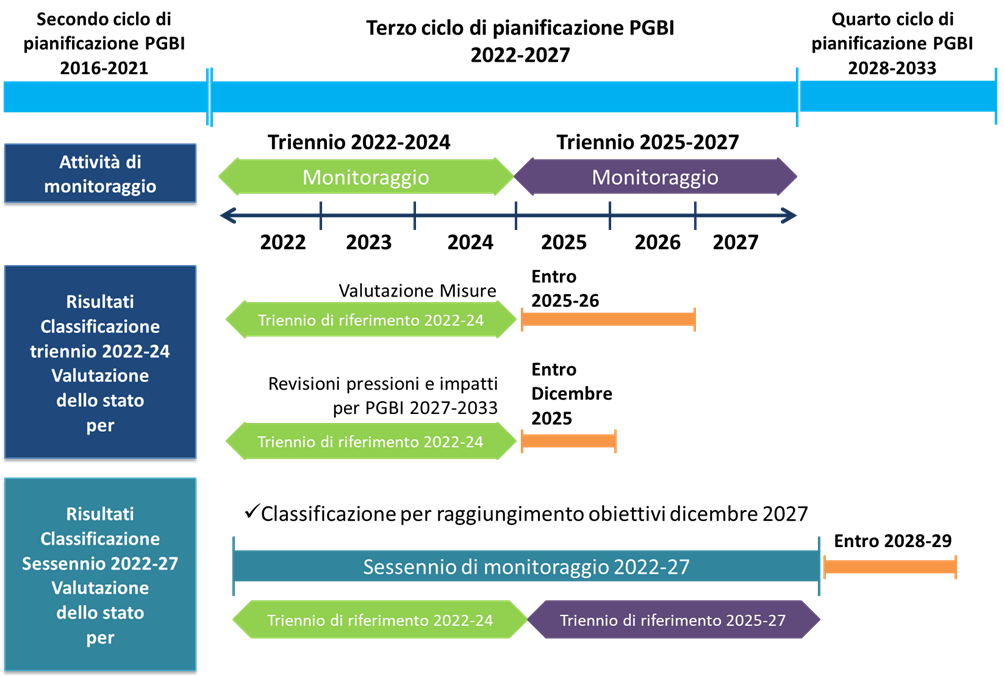 Nota La classificazione sessennale del Secondo ciclo di pianificazione (2016-2021) è la base assieme alla classificazione del I triennio successivo (2022-2024) al PGBI del quarto ciclo di pianificazione.Interpretazione Ipotesi Modalità di utilizzo trienni: scadenze e consegne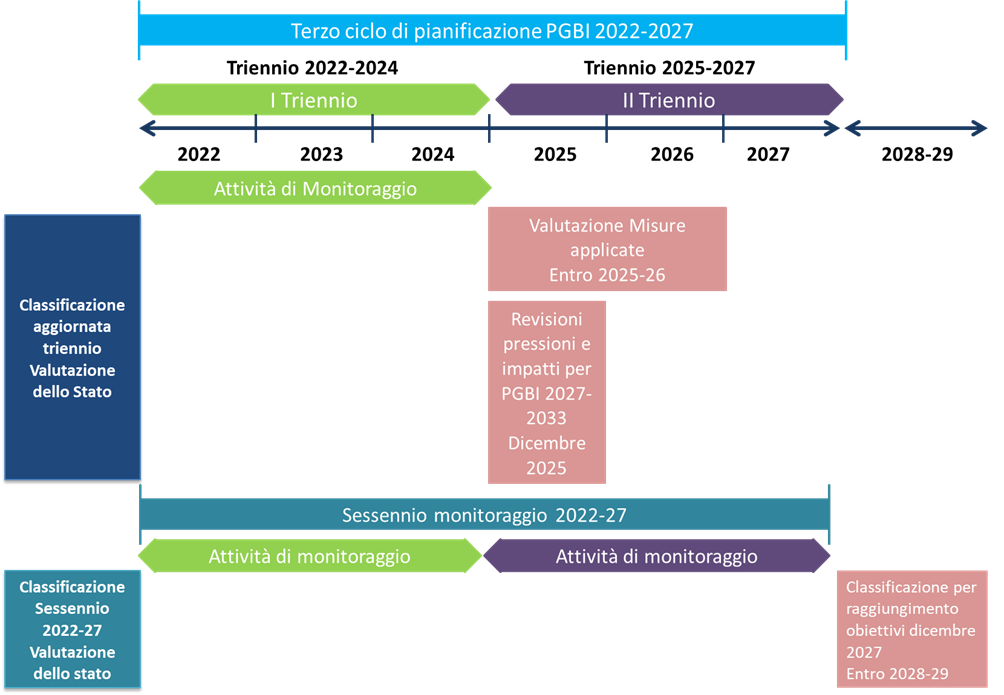 Nota La classificazione sessennale del Secondo ciclo di pianificazione (2016-2021) è la base assieme alla classificazione del I triennio successivo (2022-2024) al PGBI del quarto ciclo di pianificazione.LAGHI INVASICodiceSub-TematicaDescrizione dell’attività1-Acque-C2Classificazione acque superficialiInterpretazione condivisa della tempistica dei cicli di monitoraggio nel contesto dei cicli di pianificazione. Armonizzazione modalità di classificazione (uso delle classificazioni triennali per comporre la classificazione sessennale; classificazione in assenza di dati biologici; utilizzo degli elementi a sostegno etc.)1-Acque-C2Classificazione acque superficialiInterpretazione condivisa della tempistica dei cicli di monitoraggio nel contesto dei cicli di pianificazione. Armonizzazione modalità di classificazione (uso delle classificazioni triennali per comporre la classificazione sessennale; classificazione in assenza di dati biologici; utilizzo degli elementi a sostegno etc.)1-Acque-C2Classificazione acque superficialiInterpretazione condivisa della tempistica dei cicli di monitoraggio nel contesto dei cicli di pianificazione. Armonizzazione modalità di classificazione (uso delle classificazioni triennali per comporre la classificazione sessennale; classificazione in assenza di dati biologici; utilizzo degli elementi a sostegno etc.)Sintesi processo di sviluppo e scopoProdotto atteso1. Uso delle classificazioni triennali per comporre la classificazione sessennale e uso del sessennio di monitoraggio (sorveglianza) utilizzato ai fini della classificazione
 - Utilizzo DOCUMENTO per la parte di competenza: Osservazioni a MLG ISPRA 116/2014  “Progettazione reti e programmi di monitoraggio delle acque ai sensi del Decreto 152/2006 e relativi decreti attuativi”
- Risposta del MITE a quesito da Rapporto di Sistema 2021 e interpretazione SNPA
a. Considerare la funzione del triennio in esame.
b. I triennio valuta l’efficacia misure del precedente PDGI
c. II triennio continua a valutare l’efficacia delle misure precedente PDGI e fa una prima valutazione delle misure messe in campo entro il I triennio in base al successivo PDGI 
d. Regole diverse o assenza di regole valutazione sessennio per LIMeco (LTLeco), Tab 1/b, indici biologici, Idromorfologico (Stato Ecologico DM 260/2010)
e. Assenza di regole per valutazione sessennio per Tab 1/a (Stato Chimico DM 260/2010)
f. Aggiornamento risultati di classificazione
g. La classificazione di un corpo idrico va rivista nel tempo
h. valutare se tali misure hanno consentito di raggiungere tali obiettivi ambientali (valutazione richiesta a fine ciclo pianificazione); I triennio + II triennio
- Ricognizione criteri utilizzati ultimo aggiornamento
- Riproposizione quesito su criteri classificazione a MITE con proposta di classificazione condivisa a livello di SNPAIntegrazione LG 116/2014 (come proposta/suggerimento classificazione per utilizzo dati); Quesito MITE per sensibilizzazione tematica Armonizzazione nazionale cicli di monitoraggio in funzione dei PDG1. Uso delle classificazioni triennali per comporre la classificazione sessennale e uso del sessennio di monitoraggio (sorveglianza) utilizzato ai fini della classificazione
 - Utilizzo DOCUMENTO per la parte di competenza: Osservazioni a MLG ISPRA 116/2014  “Progettazione reti e programmi di monitoraggio delle acque ai sensi del Decreto 152/2006 e relativi decreti attuativi”
- Risposta del MITE a quesito da Rapporto di Sistema 2021 e interpretazione SNPA
a. Considerare la funzione del triennio in esame.
b. I triennio valuta l’efficacia misure del precedente PDGI
c. II triennio continua a valutare l’efficacia delle misure precedente PDGI e fa una prima valutazione delle misure messe in campo entro il I triennio in base al successivo PDGI 
d. Regole diverse o assenza di regole valutazione sessennio per LIMeco (LTLeco), Tab 1/b, indici biologici, Idromorfologico (Stato Ecologico DM 260/2010)
e. Assenza di regole per valutazione sessennio per Tab 1/a (Stato Chimico DM 260/2010)
f. Aggiornamento risultati di classificazione
g. La classificazione di un corpo idrico va rivista nel tempo
h. valutare se tali misure hanno consentito di raggiungere tali obiettivi ambientali (valutazione richiesta a fine ciclo pianificazione); I triennio + II triennio
- Ricognizione criteri utilizzati ultimo aggiornamento
- Riproposizione quesito su criteri classificazione a MITE con proposta di classificazione condivisa a livello di SNPAIntegrazione LG 116/20141. Uso delle classificazioni triennali per comporre la classificazione sessennale e uso del sessennio di monitoraggio (sorveglianza) utilizzato ai fini della classificazione
 - Utilizzo DOCUMENTO per la parte di competenza: Osservazioni a MLG ISPRA 116/2014  “Progettazione reti e programmi di monitoraggio delle acque ai sensi del Decreto 152/2006 e relativi decreti attuativi”
- Risposta del MITE a quesito da Rapporto di Sistema 2021 e interpretazione SNPA
a. Considerare la funzione del triennio in esame.
b. I triennio valuta l’efficacia misure del precedente PDGI
c. II triennio continua a valutare l’efficacia delle misure precedente PDGI e fa una prima valutazione delle misure messe in campo entro il I triennio in base al successivo PDGI 
d. Regole diverse o assenza di regole valutazione sessennio per LIMeco (LTLeco), Tab 1/b, indici biologici, Idromorfologico (Stato Ecologico DM 260/2010)
e. Assenza di regole per valutazione sessennio per Tab 1/a (Stato Chimico DM 260/2010)
f. Aggiornamento risultati di classificazione
g. La classificazione di un corpo idrico va rivista nel tempo
h. valutare se tali misure hanno consentito di raggiungere tali obiettivi ambientali (valutazione richiesta a fine ciclo pianificazione); I triennio + II triennio
- Ricognizione criteri utilizzati ultimo aggiornamento
- Riproposizione quesito su criteri classificazione a MITE con proposta di classificazione condivisa a livello di SNPADocumento Tecnico interpretativo del DD 341/16 e s.m.i.; integrazione LG 116 2014Secondo ciclo di pianificazioneSecondo ciclo di pianificazioneTerzo ciclo di pianificazioneTerzo ciclo di pianificazione2016                                                                          20212016                                                                          20212022                                                                          20272022                                                                          2027Sessennio Monitoraggio2016-2021Sessennio Monitoraggio2022-2027Triennio 2016-20182016-2017-2018Triennio 2022-20242022-2023-2024Triennio 2019-20212019-2020-2021Triennio 2025-20272025-2026-2027Evidenziate In verde le colonne aggiunte, la tabella non prende e non specifica le tempistiche di valutazione e di consegna.In azzurro le date trasposte per il terzo ciclo di pianificazioneEvidenziate In verde le colonne aggiunte, la tabella non prende e non specifica le tempistiche di valutazione e di consegna.In azzurro le date trasposte per il terzo ciclo di pianificazioneEvidenziate In verde le colonne aggiunte, la tabella non prende e non specifica le tempistiche di valutazione e di consegna.In azzurro le date trasposte per il terzo ciclo di pianificazioneEvidenziate In verde le colonne aggiunte, la tabella non prende e non specifica le tempistiche di valutazione e di consegna.In azzurro le date trasposte per il terzo ciclo di pianificazioneEvidenziate In verde le colonne aggiunte, la tabella non prende e non specifica le tempistiche di valutazione e di consegna.In azzurro le date trasposte per il terzo ciclo di pianificazioneTempistica classificazioneAnno/triennio di riferimentoTempistica di consegnaFinalità della classificazioneIndicazioni di massima sulle finalitàe periodo di monitoraggioEntro il 2019 - 2020Entro il 2025 - 2026Triennio 2016-18Triennio 2022-24Entro il 2019 - 2020Entro il 2025 - 2026I risultati di classificazione aggiornati sono utilizzati per valutare se le misure, in particolare quelle nuove o modificate, approvate nel 2015 e attuate entro dicembre 2018 (art. 11.8 DQA) sono idonee per raggiungere gli obiettivi fissati al 2021. Qualora tali misure risultassero non idonee si applica l’art. 11.5 DQAIl monitoraggio (in particolare quello operativo) è funzionale alla verifica dell’efficacia delle misure attuate. Di conseguenza alcuni EQB sono monitorati con cicli non superiori ai tre anni. Pertanto l’anno di monitoraggio su cui basare questa classificazione dipende dal CI, dal tipo di misure e momento di attuazione della stessaDicembre/2019Dicembre/2025Triennio 2016-18Triennio 2022-24Dicembre/2019Dicembre/2025I risultati di classificazione aggiornati sono utilizzati nella revisione delle pressioni e analisi degli impatti (art. 5.2 DQA). Questa revisione costituisce la base per sviluppare il terzo PGBI.Il monitoraggio particolarmente indicato è quello di sorveglianza e il periodo utile a questa finalità è quello che permette una classificazione che sia valida a dicembre 2019 (2025)Dicembre/2021Dicembre/2027Sessennio 2016-2021Sessennio 2022-20272022-23 (ipotesi)2028-29 (ipotesi)I risultati di classificazione aggiornati sono utilizzati per valutare il raggiungimento degli obiettivi fissati per dicembre 2021 (2027)Il periodo di monitoraggio utile a questa finalità è quello che permette una classificazione che sia valida a dicembre 2021 (2027).Sessennio; Sorveglianze replicate; Assenza di Biologici; Utilizzo Trienni; Utilizzo 12 Sostanze; Utilizzo Sostanze SQA Rivisti; LOQ per confronto SQA; Campagne ridotteSessennio; Sorveglianze replicate; Assenza di Biologici; Utilizzo Trienni; Utilizzo 12 Sostanze; Utilizzo Sostanze SQA Rivisti; LOQ per confronto SQA; Campagne ridotteSessennio; Sorveglianze replicate; Assenza di Biologici; Utilizzo Trienni; Utilizzo 12 Sostanze; Utilizzo Sostanze SQA Rivisti; LOQ per confronto SQA; Campagne ridotteSessennio; Sorveglianze replicate; Assenza di Biologici; Utilizzo Trienni; Utilizzo 12 Sostanze; Utilizzo Sostanze SQA Rivisti; LOQ per confronto SQA; Campagne ridotteSessennio; Sorveglianze replicate; Assenza di Biologici; Utilizzo Trienni; Utilizzo 12 Sostanze; Utilizzo Sostanze SQA Rivisti; LOQ per confronto SQA; Campagne ridotteSessennio; Sorveglianze replicate; Assenza di Biologici; Utilizzo Trienni; Utilizzo 12 Sostanze; Utilizzo Sostanze SQA Rivisti; LOQ per confronto SQA; Campagne ridotteSessennio; Sorveglianze replicate; Assenza di Biologici; Utilizzo Trienni; Utilizzo 12 Sostanze; Utilizzo Sostanze SQA Rivisti; LOQ per confronto SQA; Campagne ridotteSessennio; Sorveglianze replicate; Assenza di Biologici; Utilizzo Trienni; Utilizzo 12 Sostanze; Utilizzo Sostanze SQA Rivisti; LOQ per confronto SQA; Campagne ridotteSessennio; Sorveglianze replicate; Assenza di Biologici; Utilizzo Trienni; Utilizzo 12 Sostanze; Utilizzo Sostanze SQA Rivisti; LOQ per confronto SQA; Campagne ridotteSessennio; Sorveglianze replicate; Assenza di Biologici; Utilizzo Trienni; Utilizzo 12 Sostanze; Utilizzo Sostanze SQA Rivisti; LOQ per confronto SQA; Campagne ridotteSessennio; Sorveglianze replicate; Assenza di Biologici; Utilizzo Trienni; Utilizzo 12 Sostanze; Utilizzo Sostanze SQA Rivisti; LOQ per confronto SQA; Campagne ridotteSessennio; Sorveglianze replicate; Assenza di Biologici; Utilizzo Trienni; Utilizzo 12 Sostanze; Utilizzo Sostanze SQA Rivisti; LOQ per confronto SQA; Campagne ridotteSessennio; Sorveglianze replicate; Assenza di Biologici; Utilizzo Trienni; Utilizzo 12 Sostanze; Utilizzo Sostanze SQA Rivisti; LOQ per confronto SQA; Campagne ridotteSessennio; Sorveglianze replicate; Assenza di Biologici; Utilizzo Trienni; Utilizzo 12 Sostanze; Utilizzo Sostanze SQA Rivisti; LOQ per confronto SQA; Campagne ridotteSessennio; Sorveglianze replicate; Assenza di Biologici; Utilizzo Trienni; Utilizzo 12 Sostanze; Utilizzo Sostanze SQA Rivisti; LOQ per confronto SQA; Campagne ridotteSessennio; Sorveglianze replicate; Assenza di Biologici; Utilizzo Trienni; Utilizzo 12 Sostanze; Utilizzo Sostanze SQA Rivisti; LOQ per confronto SQA; Campagne ridotteSessennio; Sorveglianze replicate; Assenza di Biologici; Utilizzo Trienni; Utilizzo 12 Sostanze; Utilizzo Sostanze SQA Rivisti; LOQ per confronto SQA; Campagne ridotteSessennio; Sorveglianze replicate; Assenza di Biologici; Utilizzo Trienni; Utilizzo 12 Sostanze; Utilizzo Sostanze SQA Rivisti; LOQ per confronto SQA; Campagne ridotteSessennio; Sorveglianze replicate; Assenza di Biologici; Utilizzo Trienni; Utilizzo 12 Sostanze; Utilizzo Sostanze SQA Rivisti; LOQ per confronto SQA; Campagne ridotteSessennio; Sorveglianze replicate; Assenza di Biologici; Utilizzo Trienni; Utilizzo 12 Sostanze; Utilizzo Sostanze SQA Rivisti; LOQ per confronto SQA; Campagne ridotteSessennio; Sorveglianze replicate; Assenza di Biologici; Utilizzo Trienni; Utilizzo 12 Sostanze; Utilizzo Sostanze SQA Rivisti; LOQ per confronto SQA; Campagne ridotteSessennio; Sorveglianze replicate; Assenza di Biologici; Utilizzo Trienni; Utilizzo 12 Sostanze; Utilizzo Sostanze SQA Rivisti; LOQ per confronto SQA; Campagne ridotteSessennio; Sorveglianze replicate; Assenza di Biologici; Utilizzo Trienni; Utilizzo 12 Sostanze; Utilizzo Sostanze SQA Rivisti; LOQ per confronto SQA; Campagne ridotteSessennio; Sorveglianze replicate; Assenza di Biologici; Utilizzo Trienni; Utilizzo 12 Sostanze; Utilizzo Sostanze SQA Rivisti; LOQ per confronto SQA; Campagne ridotteSessennio; Sorveglianze replicate; Assenza di Biologici; Utilizzo Trienni; Utilizzo 12 Sostanze; Utilizzo Sostanze SQA Rivisti; LOQ per confronto SQA; Campagne ridotteSessennio; Sorveglianze replicate; Assenza di Biologici; Utilizzo Trienni; Utilizzo 12 Sostanze; Utilizzo Sostanze SQA Rivisti; LOQ per confronto SQA; Campagne ridotteSessennio; Sorveglianze replicate; Assenza di Biologici; Utilizzo Trienni; Utilizzo 12 Sostanze; Utilizzo Sostanze SQA Rivisti; LOQ per confronto SQA; Campagne ridotteSessennio; Sorveglianze replicate; Assenza di Biologici; Utilizzo Trienni; Utilizzo 12 Sostanze; Utilizzo Sostanze SQA Rivisti; LOQ per confronto SQA; Campagne ridotteSessennio; Sorveglianze replicate; Assenza di Biologici; Utilizzo Trienni; Utilizzo 12 Sostanze; Utilizzo Sostanze SQA Rivisti; LOQ per confronto SQA; Campagne ridotteCODICE Sub-Tematicaex n°n°n°DomandaRisposte AggregateRisposte AggregateRisposte AggregateRisposte AggregateRisposte AggregateRisposte AggregateRisposte AggregateRisposte AggregateRisposte AggregateRisposte AggregateRisposte AggregateRisposte AggregateRisposte AggregateRisposte AggregateRisposte AggregateRisposte AggregateRisposte AggregateRisposte AggregateRisposte AggregateRisposte AggregateRisposte AggregateRisposte AggregateRisposte AggregateRisposte Aggregate1-Acque-C2132020Anno di inizio e fine del sessennio di monitoraggio in corso utile ai fini della classificazione per il PdG 2021-2027 (nel caso solo una parte sia impiegata per la classificazione del PdG aggiungerla tra parentesi)10/20 2020-202510/20 2020-202510/20 2020-202510/20 2020-20255/20 2021-20265/20 2021-20265/20 2021-20265/20 2021-20265/20 2021-20265/20 2021-20264/20 2022-2027*4/20 2022-2027*4/20 2022-2027*4/20 2022-2027*4/20 2022-2027*4/20 2022-2027*1/20 2019-2021 1/20 2019-2021 1/20 2019-2021 1/20 2019-2021 1/20 2019-2021 1/20 2019-2021 *Sardegna (anni di monitoraggio 2022-2026) per 2022- 27*Sardegna (anni di monitoraggio 2022-2026) per 2022- 271-Acque-C2142121Per la classificazione sessennale dello stato ambientale dei corpi idrici in monitoraggio di sorveglianza, nel caso di monitoraggio replicato per più di un anno, con quale modalità vengono utilizzati i dati?9/20 R9/20 R4/20 M4/20 M4/20 M4/20 M2/20 M; R2/20 M; R2/20 M; R 1 P CHI; M BIO 1 P CHI; M BIO 1 P CHI; M BIO 1 P CHI; M BIO1 R + Trend1 R + Trend1 R + Trend1 R + Trend1 R + Trend2/20 Altro (M+TREND)2/20 Altro (M+TREND)2/20 Altro (M+TREND)2/20 Altro (M+TREND)2/20 Altro (M+TREND)1 R Bio, TAB 1/A 1/B; M LIMeco1-Acque-C2142121Per la classificazione sessennale dello stato ambientale dei corpi idrici in monitoraggio di sorveglianza, nel caso di monitoraggio replicato per più di un anno, con quale modalità vengono utilizzati i dati?P = il peggiore; R = il più recente; M = la media, Altro (specificare nelle note) P = il peggiore; R = il più recente; M = la media, Altro (specificare nelle note) P = il peggiore; R = il più recente; M = la media, Altro (specificare nelle note) P = il peggiore; R = il più recente; M = la media, Altro (specificare nelle note) P = il peggiore; R = il più recente; M = la media, Altro (specificare nelle note) P = il peggiore; R = il più recente; M = la media, Altro (specificare nelle note) P = il peggiore; R = il più recente; M = la media, Altro (specificare nelle note) P = il peggiore; R = il più recente; M = la media, Altro (specificare nelle note) P = il peggiore; R = il più recente; M = la media, Altro (specificare nelle note) P = il peggiore; R = il più recente; M = la media, Altro (specificare nelle note) P = il peggiore; R = il più recente; M = la media, Altro (specificare nelle note) P = il peggiore; R = il più recente; M = la media, Altro (specificare nelle note) P = il peggiore; R = il più recente; M = la media, Altro (specificare nelle note) P = il peggiore; R = il più recente; M = la media, Altro (specificare nelle note) P = il peggiore; R = il più recente; M = la media, Altro (specificare nelle note) P = il peggiore; R = il più recente; M = la media, Altro (specificare nelle note) P = il peggiore; R = il più recente; M = la media, Altro (specificare nelle note) P = il peggiore; R = il più recente; M = la media, Altro (specificare nelle note) P = il peggiore; R = il più recente; M = la media, Altro (specificare nelle note) P = il peggiore; R = il più recente; M = la media, Altro (specificare nelle note) P = il peggiore; R = il più recente; M = la media, Altro (specificare nelle note) P = il peggiore; R = il più recente; M = la media, Altro (specificare nelle note) P = il peggiore; R = il più recente; M = la media, Altro (specificare nelle note) P = il peggiore; R = il più recente; M = la media, Altro (specificare nelle note) 1-Acque-C2426262In caso di inapplicabilità degli elementi biologici come viene eseguita la classificazione? (es. non guadabili)13/20 CHIM13/20 CHIM13/20 CHIM13/20 CHIM3/20 ESP3/20 ESP3/20 ESP3/20 ESP3/20 ESP3/20 ESP3/20 ESP2/20 Altro2/20 Altro2/20 Altro2/20 Altro 2 non risp assenza note BZ MOLISE 2 non risp assenza note BZ MOLISE 2 non risp assenza note BZ MOLISE1-Acque-C2426262In caso di inapplicabilità degli elementi biologici come viene eseguita la classificazione? (es. non guadabili)CHIM = solo chimismo; ESP: chimismo e giudizio esperto; Altro (specificare nelle note) CHIM = solo chimismo; ESP: chimismo e giudizio esperto; Altro (specificare nelle note) CHIM = solo chimismo; ESP: chimismo e giudizio esperto; Altro (specificare nelle note) CHIM = solo chimismo; ESP: chimismo e giudizio esperto; Altro (specificare nelle note) CHIM = solo chimismo; ESP: chimismo e giudizio esperto; Altro (specificare nelle note) CHIM = solo chimismo; ESP: chimismo e giudizio esperto; Altro (specificare nelle note) CHIM = solo chimismo; ESP: chimismo e giudizio esperto; Altro (specificare nelle note) CHIM = solo chimismo; ESP: chimismo e giudizio esperto; Altro (specificare nelle note) CHIM = solo chimismo; ESP: chimismo e giudizio esperto; Altro (specificare nelle note) CHIM = solo chimismo; ESP: chimismo e giudizio esperto; Altro (specificare nelle note) CHIM = solo chimismo; ESP: chimismo e giudizio esperto; Altro (specificare nelle note) CHIM = solo chimismo; ESP: chimismo e giudizio esperto; Altro (specificare nelle note) CHIM = solo chimismo; ESP: chimismo e giudizio esperto; Altro (specificare nelle note) CHIM = solo chimismo; ESP: chimismo e giudizio esperto; Altro (specificare nelle note) CHIM = solo chimismo; ESP: chimismo e giudizio esperto; Altro (specificare nelle note) CHIM = solo chimismo; ESP: chimismo e giudizio esperto; Altro (specificare nelle note) CHIM = solo chimismo; ESP: chimismo e giudizio esperto; Altro (specificare nelle note) CHIM = solo chimismo; ESP: chimismo e giudizio esperto; Altro (specificare nelle note) CHIM = solo chimismo; ESP: chimismo e giudizio esperto; Altro (specificare nelle note) CHIM = solo chimismo; ESP: chimismo e giudizio esperto; Altro (specificare nelle note) CHIM = solo chimismo; ESP: chimismo e giudizio esperto; Altro (specificare nelle note) CHIM = solo chimismo; ESP: chimismo e giudizio esperto; Altro (specificare nelle note) CHIM = solo chimismo; ESP: chimismo e giudizio esperto; Altro (specificare nelle note) CHIM = solo chimismo; ESP: chimismo e giudizio esperto; Altro (specificare nelle note) 1-Acque-C2446464Per la classificazione sessennale dello stato ambientale dei corpi idrici in monitoraggio operativo, con quale modalità vengono utilizzati i due trienni?17/20 Ultimo triennio (a volte trend, confidenza)17/20 Ultimo triennio (a volte trend, confidenza)1/20 Media del dato dei due trienni1/20 Media del dato dei due trienni1/20 Media del dato dei due trienni1/20 Media del dato dei due trienni1/20 Media del dato dei due trienniSardegna: Si cerca di scegliere sempre stato ecologico il triennio più completo Stato chimico se sono disponibili i due trienni il più recente e valore medio peggiore di ciascun anno.Sardegna: Si cerca di scegliere sempre stato ecologico il triennio più completo Stato chimico se sono disponibili i due trienni il più recente e valore medio peggiore di ciascun anno.Sardegna: Si cerca di scegliere sempre stato ecologico il triennio più completo Stato chimico se sono disponibili i due trienni il più recente e valore medio peggiore di ciascun anno.Sardegna: Si cerca di scegliere sempre stato ecologico il triennio più completo Stato chimico se sono disponibili i due trienni il più recente e valore medio peggiore di ciascun anno.Sardegna: Si cerca di scegliere sempre stato ecologico il triennio più completo Stato chimico se sono disponibili i due trienni il più recente e valore medio peggiore di ciascun anno.Sardegna: Si cerca di scegliere sempre stato ecologico il triennio più completo Stato chimico se sono disponibili i due trienni il più recente e valore medio peggiore di ciascun anno.Sardegna: Si cerca di scegliere sempre stato ecologico il triennio più completo Stato chimico se sono disponibili i due trienni il più recente e valore medio peggiore di ciascun anno.Sardegna: Si cerca di scegliere sempre stato ecologico il triennio più completo Stato chimico se sono disponibili i due trienni il più recente e valore medio peggiore di ciascun anno.Sardegna: Si cerca di scegliere sempre stato ecologico il triennio più completo Stato chimico se sono disponibili i due trienni il più recente e valore medio peggiore di ciascun anno.Sardegna: Si cerca di scegliere sempre stato ecologico il triennio più completo Stato chimico se sono disponibili i due trienni il più recente e valore medio peggiore di ciascun anno.Sardegna: Si cerca di scegliere sempre stato ecologico il triennio più completo Stato chimico se sono disponibili i due trienni il più recente e valore medio peggiore di ciascun anno.Sardegna: Si cerca di scegliere sempre stato ecologico il triennio più completo Stato chimico se sono disponibili i due trienni il più recente e valore medio peggiore di ciascun anno. Puglia l'approccio non è stato ancora definito. prima valutazione, valutazione complessiva dei dati sessennali, senza distinzione in trienni. potrebbe tenere conto sia delle medie sessennali degli indicatori, sia dei trend. Puglia l'approccio non è stato ancora definito. prima valutazione, valutazione complessiva dei dati sessennali, senza distinzione in trienni. potrebbe tenere conto sia delle medie sessennali degli indicatori, sia dei trend. Puglia l'approccio non è stato ancora definito. prima valutazione, valutazione complessiva dei dati sessennali, senza distinzione in trienni. potrebbe tenere conto sia delle medie sessennali degli indicatori, sia dei trend. Puglia l'approccio non è stato ancora definito. prima valutazione, valutazione complessiva dei dati sessennali, senza distinzione in trienni. potrebbe tenere conto sia delle medie sessennali degli indicatori, sia dei trend. Puglia l'approccio non è stato ancora definito. prima valutazione, valutazione complessiva dei dati sessennali, senza distinzione in trienni. potrebbe tenere conto sia delle medie sessennali degli indicatori, sia dei trend.1-Acque-C2456565La classificazione fornita per il PdG 2021 è comprensiva oppure vengono considerate in classificazione separata?9/20 CS9/20 CS9/20 Sì9/20 Sì9/20 Sì9/20 Sì9/20 Sì2/20 Non rispondono2/20 Non rispondono2/20 Non rispondono2/20 Non rispondono2/20 Non rispondono2/20 Non rispondono2/20 Non rispondono2/20 Non rispondono2/20 Non rispondono2/20 Non rispondono2/20 Non rispondono2/20 Non rispondonoToscana: PdG è basato sul triennio Toscana: PdG è basato sul triennio Toscana: PdG è basato sul triennio Toscana: PdG è basato sul triennio Toscana: PdG è basato sul triennio 1-Acque-C245'65a65a▪ le 12 nuove sostanze introdotte dal D.Lgs.172/15 13/20 SI13/20 SI5/20 CS5/20 CS5/20 CS5/20 CS5/20 CS1/20 Non rispondono1/20 Non rispondono1/20 Non rispondono1/20 Non rispondono1/20 Non rispondono1/20 Non rispondono1/20 Non rispondono1/20 Non rispondono1/20 Non rispondono1/20 Non rispondono1/20 Non rispondono1/20 Non rispondono Toscana: PdG è basato sul triennio Toscana: PdG è basato sul triennio Toscana: PdG è basato sul triennio Toscana: PdG è basato sul triennio Toscana: PdG è basato sul triennio1-Acque-C245''65b65b▪ le sostanze per cui sono stati rivisti gli SQA;15/20 SI15/20 SI1/20 No1/20 No1/20 No1/20 No1/20 No1/20 CS2/20 Non rispondono2/20 Non rispondono2/20 Non rispondono2/20 Non rispondono2/20 Non rispondono2/20 Non rispondono2/20 Non rispondono2/20 Non rispondono2/20 Non rispondono2/20 Non rispondono2/20 Non rispondono Toscana: PdG è basato sul triennio Toscana: PdG è basato sul triennio Toscana: PdG è basato sul triennio Toscana: PdG è basato sul triennio Toscana: PdG è basato sul triennio1-Acque-C245''65b65b▪ le sostanze per cui sono stati rivisti gli SQA;Si; No; CS (Classificazione separata)Si; No; CS (Classificazione separata)Si; No; CS (Classificazione separata)Si; No; CS (Classificazione separata)Si; No; CS (Classificazione separata)Si; No; CS (Classificazione separata)Si; No; CS (Classificazione separata)Si; No; CS (Classificazione separata)Si; No; CS (Classificazione separata)Si; No; CS (Classificazione separata)Si; No; CS (Classificazione separata)Si; No; CS (Classificazione separata)Si; No; CS (Classificazione separata)Si; No; CS (Classificazione separata)Si; No; CS (Classificazione separata)Si; No; CS (Classificazione separata)Si; No; CS (Classificazione separata)Si; No; CS (Classificazione separata)Si; No; CS (Classificazione separata)Si; No; CS (Classificazione separata)Si; No; CS (Classificazione separata)Si; No; CS (Classificazione separata)Si; No; CS (Classificazione separata)Si; No; CS (Classificazione separata)1-Acque-C2466666Ai fini della classificazione degli elementi specifici di tab. 1B del D.Lgs.172/2015, la classe di buono è attribuita per confronto con il LOQ strumentale o con LOQ pari al 30% del SQA? 11/20 LOQ strumentale11/20 LOQ strumentale6/20 LOQ pari al 30% del SQA6/20 LOQ pari al 30% del SQA6/20 LOQ pari al 30% del SQA6/20 LOQ pari al 30% del SQA6/20 LOQ pari al 30% del SQA2 Campania e Basilicata non chiaro, 1 Sardegna risposta non pertinente2 Campania e Basilicata non chiaro, 1 Sardegna risposta non pertinente2 Campania e Basilicata non chiaro, 1 Sardegna risposta non pertinente2 Campania e Basilicata non chiaro, 1 Sardegna risposta non pertinente2 Campania e Basilicata non chiaro, 1 Sardegna risposta non pertinente2 Campania e Basilicata non chiaro, 1 Sardegna risposta non pertinente2 Campania e Basilicata non chiaro, 1 Sardegna risposta non pertinente2 Campania e Basilicata non chiaro, 1 Sardegna risposta non pertinente2 Campania e Basilicata non chiaro, 1 Sardegna risposta non pertinente2 Campania e Basilicata non chiaro, 1 Sardegna risposta non pertinente2 Campania e Basilicata non chiaro, 1 Sardegna risposta non pertinente2 non risp o risp strana vedere note 2 non risp o risp strana vedere note 2 non risp o risp strana vedere note 2 non risp o risp strana vedere note 2 non risp o risp strana vedere note 1-Acque-C2new67Nell'ambito dei corpi idrici individuati ai sensi della Direttiva Quadro, esistono nella vostra regione casi di corpi idrici per i quali non è stato attribuito nel DM260/2010 il corrispondente TIPO e dunque le condizioni di riferimento specifiche necessarie alla classificazione? Nell'ambito dei corpi idrici individuati ai sensi della Direttiva Quadro, esistono nella vostra regione casi di corpi idrici per i quali non è stato attribuito nel DM260/2010 il corrispondente TIPO e dunque le condizioni di riferimento specifiche necessarie alla classificazione? 13/20 NO13/20 NO13/20 NO13/20 NO13/20 NO6/20 SI6/20 SI6/20 SI6/20 SI6/20 SI6/20 SI6/20 SI6/20 SI6/20 SI1/20 Non risponde1/20 Non risponde1/20 Non risponde1/20 Non risponde1/20 Non risponde1/20 Non risponde1/20 Non risponde1/20 Non risponde1/20 Non risponde1/20 Non risponde1-Acque-C2new67Nell'ambito dei corpi idrici individuati ai sensi della Direttiva Quadro, esistono nella vostra regione casi di corpi idrici per i quali non è stato attribuito nel DM260/2010 il corrispondente TIPO e dunque le condizioni di riferimento specifiche necessarie alla classificazione? Nell'ambito dei corpi idrici individuati ai sensi della Direttiva Quadro, esistono nella vostra regione casi di corpi idrici per i quali non è stato attribuito nel DM260/2010 il corrispondente TIPO e dunque le condizioni di riferimento specifiche necessarie alla classificazione? VDA Benthos:GH3 e GH4BZ INBZ INAbruzzoHER 12 TIPI IN7T, SR2T, SR3T, SS2T, SS3D, SS3F, SS3T, SS4F, SS4T, HER 13 TIPI IN7T, SR1T, SR2T, SR3T, SS2T, SS3T, SS4F, SS4T, HER 18 TIPI IN7T, SR3T, SS3T, SS4TAbruzzoHER 12 TIPI IN7T, SR2T, SR3T, SS2T, SS3D, SS3F, SS3T, SS4F, SS4T, HER 13 TIPI IN7T, SR1T, SR2T, SR3T, SS2T, SS3T, SS4F, SS4T, HER 18 TIPI IN7T, SR3T, SS3T, SS4TAbruzzoHER 12 TIPI IN7T, SR2T, SR3T, SS2T, SS3D, SS3F, SS3T, SS4F, SS4T, HER 13 TIPI IN7T, SR1T, SR2T, SR3T, SS2T, SS3T, SS4F, SS4T, HER 18 TIPI IN7T, SR3T, SS3T, SS4TAbruzzoHER 12 TIPI IN7T, SR2T, SR3T, SS2T, SS3D, SS3F, SS3T, SS4F, SS4T, HER 13 TIPI IN7T, SR1T, SR2T, SR3T, SS2T, SS3T, SS4F, SS4T, HER 18 TIPI IN7T, SR3T, SS3T, SS4TAbruzzoHER 12 TIPI IN7T, SR2T, SR3T, SS2T, SS3D, SS3F, SS3T, SS4F, SS4T, HER 13 TIPI IN7T, SR1T, SR2T, SR3T, SS2T, SS3T, SS4F, SS4T, HER 18 TIPI IN7T, SR3T, SS3T, SS4TAbruzzoHER 12 TIPI IN7T, SR2T, SR3T, SS2T, SS3D, SS3F, SS3T, SS4F, SS4T, HER 13 TIPI IN7T, SR1T, SR2T, SR3T, SS2T, SS3T, SS4F, SS4T, HER 18 TIPI IN7T, SR3T, SS3T, SS4TAbruzzoHER 12 TIPI IN7T, SR2T, SR3T, SS2T, SS3D, SS3F, SS3T, SS4F, SS4T, HER 13 TIPI IN7T, SR1T, SR2T, SR3T, SS2T, SS3T, SS4F, SS4T, HER 18 TIPI IN7T, SR3T, SS3T, SS4TAbruzzoHER 12 TIPI IN7T, SR2T, SR3T, SS2T, SS3D, SS3F, SS3T, SS4F, SS4T, HER 13 TIPI IN7T, SR1T, SR2T, SR3T, SS2T, SS3T, SS4F, SS4T, HER 18 TIPI IN7T, SR3T, SS3T, SS4TAbruzzoHER 12 TIPI IN7T, SR2T, SR3T, SS2T, SS3D, SS3F, SS3T, SS4F, SS4T, HER 13 TIPI IN7T, SR1T, SR2T, SR3T, SS2T, SS3T, SS4F, SS4T, HER 18 TIPI IN7T, SR3T, SS3T, SS4TCampaniaHER 18: TIPI 18.SR6, 18.AS6 - HER 14: TIPI 14.SR6, 14.AS6CampaniaHER 18: TIPI 18.SR6, 18.AS6 - HER 14: TIPI 14.SR6, 14.AS6CampaniaHER 18: TIPI 18.SR6, 18.AS6 - HER 14: TIPI 14.SR6, 14.AS6CampaniaHER 18: TIPI 18.SR6, 18.AS6 - HER 14: TIPI 14.SR6, 14.AS6CampaniaHER 18: TIPI 18.SR6, 18.AS6 - HER 14: TIPI 14.SR6, 14.AS6Sicilia 19SR1N, 19SR2N, 20IN9N, 20SR2NSicilia 19SR1N, 19SR2N, 20IN9N, 20SR2NSicilia 19SR1N, 19SR2N, 20IN9N, 20SR2NSardegnaMACROFITE: C.I. effimeri. FAUNA ITTICA: la comunità ittica attesa per la zona a salmonidi è di una sola specie MACROINVERTEBRATI: C.I. Episodici, Effimeri, 21SR 21SS3, 21SS4, 21SS5.SardegnaMACROFITE: C.I. effimeri. FAUNA ITTICA: la comunità ittica attesa per la zona a salmonidi è di una sola specie MACROINVERTEBRATI: C.I. Episodici, Effimeri, 21SR 21SS3, 21SS4, 21SS5.SardegnaMACROFITE: C.I. effimeri. FAUNA ITTICA: la comunità ittica attesa per la zona a salmonidi è di una sola specie MACROINVERTEBRATI: C.I. Episodici, Effimeri, 21SR 21SS3, 21SS4, 21SS5.SardegnaMACROFITE: C.I. effimeri. FAUNA ITTICA: la comunità ittica attesa per la zona a salmonidi è di una sola specie MACROINVERTEBRATI: C.I. Episodici, Effimeri, 21SR 21SS3, 21SS4, 21SS5.1-Acque-C2new67Nell'ambito dei corpi idrici individuati ai sensi della Direttiva Quadro, esistono nella vostra regione casi di corpi idrici per i quali non è stato attribuito nel DM260/2010 il corrispondente TIPO e dunque le condizioni di riferimento specifiche necessarie alla classificazione? Nell'ambito dei corpi idrici individuati ai sensi della Direttiva Quadro, esistono nella vostra regione casi di corpi idrici per i quali non è stato attribuito nel DM260/2010 il corrispondente TIPO e dunque le condizioni di riferimento specifiche necessarie alla classificazione? Si (indicare nelle note la tipologia interessata); NoSi (indicare nelle note la tipologia interessata); NoSi (indicare nelle note la tipologia interessata); NoSi (indicare nelle note la tipologia interessata); NoSi (indicare nelle note la tipologia interessata); NoSi (indicare nelle note la tipologia interessata); NoSi (indicare nelle note la tipologia interessata); NoSi (indicare nelle note la tipologia interessata); NoSi (indicare nelle note la tipologia interessata); NoSi (indicare nelle note la tipologia interessata); NoSi (indicare nelle note la tipologia interessata); NoSi (indicare nelle note la tipologia interessata); NoSi (indicare nelle note la tipologia interessata); NoSi (indicare nelle note la tipologia interessata); NoSi (indicare nelle note la tipologia interessata); NoSi (indicare nelle note la tipologia interessata); NoSi (indicare nelle note la tipologia interessata); NoSi (indicare nelle note la tipologia interessata); NoSi (indicare nelle note la tipologia interessata); NoSi (indicare nelle note la tipologia interessata); NoSi (indicare nelle note la tipologia interessata); NoSi (indicare nelle note la tipologia interessata); NoSi (indicare nelle note la tipologia interessata); NoSi (indicare nelle note la tipologia interessata); No1-Acque-C21522In caso di campagne (ridotte) di monitoraggio di alcuni parametri (es. glifosate, PFAS, ..) eseguite su un sottoinsieme della rete il dato viene utilizzato e come ai fini della classificazione?In caso di campagne (ridotte) di monitoraggio di alcuni parametri (es. glifosate, PFAS, ..) eseguite su un sottoinsieme della rete il dato viene utilizzato e come ai fini della classificazione?16/20 Si16/20 Si3/20 No3/20 No3/20 NoER: Il dato entra nella classificazione (es. glifosate), ad eccezione delle 12 nuove sostanze per cui viene eseguita classificazione separata (es.PFOS)ER: Il dato entra nella classificazione (es. glifosate), ad eccezione delle 12 nuove sostanze per cui viene eseguita classificazione separata (es.PFOS)ER: Il dato entra nella classificazione (es. glifosate), ad eccezione delle 12 nuove sostanze per cui viene eseguita classificazione separata (es.PFOS)ER: Il dato entra nella classificazione (es. glifosate), ad eccezione delle 12 nuove sostanze per cui viene eseguita classificazione separata (es.PFOS)ER: Il dato entra nella classificazione (es. glifosate), ad eccezione delle 12 nuove sostanze per cui viene eseguita classificazione separata (es.PFOS)ER: Il dato entra nella classificazione (es. glifosate), ad eccezione delle 12 nuove sostanze per cui viene eseguita classificazione separata (es.PFOS)ER: Il dato entra nella classificazione (es. glifosate), ad eccezione delle 12 nuove sostanze per cui viene eseguita classificazione separata (es.PFOS)ER: Il dato entra nella classificazione (es. glifosate), ad eccezione delle 12 nuove sostanze per cui viene eseguita classificazione separata (es.PFOS)ER: Il dato entra nella classificazione (es. glifosate), ad eccezione delle 12 nuove sostanze per cui viene eseguita classificazione separata (es.PFOS)ER: Il dato entra nella classificazione (es. glifosate), ad eccezione delle 12 nuove sostanze per cui viene eseguita classificazione separata (es.PFOS)ER: Il dato entra nella classificazione (es. glifosate), ad eccezione delle 12 nuove sostanze per cui viene eseguita classificazione separata (es.PFOS)ER: Il dato entra nella classificazione (es. glifosate), ad eccezione delle 12 nuove sostanze per cui viene eseguita classificazione separata (es.PFOS)ER: Il dato entra nella classificazione (es. glifosate), ad eccezione delle 12 nuove sostanze per cui viene eseguita classificazione separata (es.PFOS)ER: Il dato entra nella classificazione (es. glifosate), ad eccezione delle 12 nuove sostanze per cui viene eseguita classificazione separata (es.PFOS)ER: Il dato entra nella classificazione (es. glifosate), ad eccezione delle 12 nuove sostanze per cui viene eseguita classificazione separata (es.PFOS)ER: Il dato entra nella classificazione (es. glifosate), ad eccezione delle 12 nuove sostanze per cui viene eseguita classificazione separata (es.PFOS)ER: Il dato entra nella classificazione (es. glifosate), ad eccezione delle 12 nuove sostanze per cui viene eseguita classificazione separata (es.PFOS)ER: Il dato entra nella classificazione (es. glifosate), ad eccezione delle 12 nuove sostanze per cui viene eseguita classificazione separata (es.PFOS)ER: Il dato entra nella classificazione (es. glifosate), ad eccezione delle 12 nuove sostanze per cui viene eseguita classificazione separata (es.PFOS)1-Acque-C21522In caso di campagne (ridotte) di monitoraggio di alcuni parametri (es. glifosate, PFAS, ..) eseguite su un sottoinsieme della rete il dato viene utilizzato e come ai fini della classificazione?In caso di campagne (ridotte) di monitoraggio di alcuni parametri (es. glifosate, PFAS, ..) eseguite su un sottoinsieme della rete il dato viene utilizzato e come ai fini della classificazione? Si (normalmente); No; CS = Classificazione separata; Altro (specificare nelle note). - Se Si specificare nelle note come vengono comparati CI in cui sono/non sono presenti dati specifici  Si (normalmente); No; CS = Classificazione separata; Altro (specificare nelle note). - Se Si specificare nelle note come vengono comparati CI in cui sono/non sono presenti dati specifici  Si (normalmente); No; CS = Classificazione separata; Altro (specificare nelle note). - Se Si specificare nelle note come vengono comparati CI in cui sono/non sono presenti dati specifici  Si (normalmente); No; CS = Classificazione separata; Altro (specificare nelle note). - Se Si specificare nelle note come vengono comparati CI in cui sono/non sono presenti dati specifici  Si (normalmente); No; CS = Classificazione separata; Altro (specificare nelle note). - Se Si specificare nelle note come vengono comparati CI in cui sono/non sono presenti dati specifici  Si (normalmente); No; CS = Classificazione separata; Altro (specificare nelle note). - Se Si specificare nelle note come vengono comparati CI in cui sono/non sono presenti dati specifici  Si (normalmente); No; CS = Classificazione separata; Altro (specificare nelle note). - Se Si specificare nelle note come vengono comparati CI in cui sono/non sono presenti dati specifici  Si (normalmente); No; CS = Classificazione separata; Altro (specificare nelle note). - Se Si specificare nelle note come vengono comparati CI in cui sono/non sono presenti dati specifici  Si (normalmente); No; CS = Classificazione separata; Altro (specificare nelle note). - Se Si specificare nelle note come vengono comparati CI in cui sono/non sono presenti dati specifici  Si (normalmente); No; CS = Classificazione separata; Altro (specificare nelle note). - Se Si specificare nelle note come vengono comparati CI in cui sono/non sono presenti dati specifici  Si (normalmente); No; CS = Classificazione separata; Altro (specificare nelle note). - Se Si specificare nelle note come vengono comparati CI in cui sono/non sono presenti dati specifici  Si (normalmente); No; CS = Classificazione separata; Altro (specificare nelle note). - Se Si specificare nelle note come vengono comparati CI in cui sono/non sono presenti dati specifici  Si (normalmente); No; CS = Classificazione separata; Altro (specificare nelle note). - Se Si specificare nelle note come vengono comparati CI in cui sono/non sono presenti dati specifici  Si (normalmente); No; CS = Classificazione separata; Altro (specificare nelle note). - Se Si specificare nelle note come vengono comparati CI in cui sono/non sono presenti dati specifici  Si (normalmente); No; CS = Classificazione separata; Altro (specificare nelle note). - Se Si specificare nelle note come vengono comparati CI in cui sono/non sono presenti dati specifici  Si (normalmente); No; CS = Classificazione separata; Altro (specificare nelle note). - Se Si specificare nelle note come vengono comparati CI in cui sono/non sono presenti dati specifici  Si (normalmente); No; CS = Classificazione separata; Altro (specificare nelle note). - Se Si specificare nelle note come vengono comparati CI in cui sono/non sono presenti dati specifici  Si (normalmente); No; CS = Classificazione separata; Altro (specificare nelle note). - Se Si specificare nelle note come vengono comparati CI in cui sono/non sono presenti dati specifici  Si (normalmente); No; CS = Classificazione separata; Altro (specificare nelle note). - Se Si specificare nelle note come vengono comparati CI in cui sono/non sono presenti dati specifici  Si (normalmente); No; CS = Classificazione separata; Altro (specificare nelle note). - Se Si specificare nelle note come vengono comparati CI in cui sono/non sono presenti dati specifici  Si (normalmente); No; CS = Classificazione separata; Altro (specificare nelle note). - Se Si specificare nelle note come vengono comparati CI in cui sono/non sono presenti dati specifici  Si (normalmente); No; CS = Classificazione separata; Altro (specificare nelle note). - Se Si specificare nelle note come vengono comparati CI in cui sono/non sono presenti dati specifici  Si (normalmente); No; CS = Classificazione separata; Altro (specificare nelle note). - Se Si specificare nelle note come vengono comparati CI in cui sono/non sono presenti dati specifici  Si (normalmente); No; CS = Classificazione separata; Altro (specificare nelle note). - Se Si specificare nelle note come vengono comparati CI in cui sono/non sono presenti dati specifici Utilizzo Biota; incongruenza Acqua e Biota; Fauna ItticaUtilizzo Biota; incongruenza Acqua e Biota; Fauna ItticaUtilizzo Biota; incongruenza Acqua e Biota; Fauna ItticaUtilizzo Biota; incongruenza Acqua e Biota; Fauna ItticaUtilizzo Biota; incongruenza Acqua e Biota; Fauna ItticaUtilizzo Biota; incongruenza Acqua e Biota; Fauna ItticaUtilizzo Biota; incongruenza Acqua e Biota; Fauna ItticaUtilizzo Biota; incongruenza Acqua e Biota; Fauna ItticaUtilizzo Biota; incongruenza Acqua e Biota; Fauna ItticaUtilizzo Biota; incongruenza Acqua e Biota; Fauna ItticaUtilizzo Biota; incongruenza Acqua e Biota; Fauna ItticaUtilizzo Biota; incongruenza Acqua e Biota; Fauna ItticaUtilizzo Biota; incongruenza Acqua e Biota; Fauna ItticaUtilizzo Biota; incongruenza Acqua e Biota; Fauna ItticaUtilizzo Biota; incongruenza Acqua e Biota; Fauna ItticaUtilizzo Biota; incongruenza Acqua e Biota; Fauna ItticaUtilizzo Biota; incongruenza Acqua e Biota; Fauna ItticaUtilizzo Biota; incongruenza Acqua e Biota; Fauna ItticaUtilizzo Biota; incongruenza Acqua e Biota; Fauna ItticaCODICE Sub-Tematicaex n°n°DomandaRisposte AggregateRisposte AggregateRisposte AggregateRisposte AggregateRisposte AggregateRisposte AggregateRisposte AggregateRisposte AggregateRisposte AggregateRisposte AggregateRisposte AggregateRisposte AggregateRisposte AggregateRisposte AggregateRisposte Aggregate1-Acque-M24151Ai sensi del DLgs 172/15 è già avviato il monitoraggio nella matrice  biota? 13/20 Monitorano13/20 Monitorano13/20 Monitorano Di cui 2/20 Monitorano dal 2022  Di cui 2/20 Monitorano dal 2022  Di cui 2/20 Monitorano dal 2022  Di cui 2/20 Monitorano dal 2022  Di cui 2/20 Monitorano dal 2022  Di cui 2/20 Monitorano dal 2022  Di cui 2/20 Monitorano dal 2022  Di cui 2/20 Monitorano dal 2022  Di cui 2/20 Monitorano dal 2022 7/20 non monitorano 7/20 non monitorano 7/20 non monitorano 1-Acque-C241’61Se è avviata una campagna di monitoraggio della matrice biota il dato viene utilizzato e come ai fini della classificazione?4/20 Si7/20 No7/20 No7/20 No2/20 CS2/20 CS2/20 CS6/20 Non rispondono Biota non monitorato 6/20 Non rispondono Biota non monitorato 6/20 Non rispondono Biota non monitorato 6/20 Non rispondono Biota non monitorato 6/20 Non rispondono Biota non monitorato 6/20 Non rispondono Biota non monitorato 6/20 Non rispondono Biota non monitorato 1/20 da valutarsi1-Acque-C241’61Se è avviata una campagna di monitoraggio della matrice biota il dato viene utilizzato e come ai fini della classificazione?Si; No; Classificazione separata; specificare come vengono comparati CI in cui sono/non sono presenti dati specifici  Si; No; Classificazione separata; specificare come vengono comparati CI in cui sono/non sono presenti dati specifici  Si; No; Classificazione separata; specificare come vengono comparati CI in cui sono/non sono presenti dati specifici  Si; No; Classificazione separata; specificare come vengono comparati CI in cui sono/non sono presenti dati specifici  Si; No; Classificazione separata; specificare come vengono comparati CI in cui sono/non sono presenti dati specifici  Si; No; Classificazione separata; specificare come vengono comparati CI in cui sono/non sono presenti dati specifici  Si; No; Classificazione separata; specificare come vengono comparati CI in cui sono/non sono presenti dati specifici  Si; No; Classificazione separata; specificare come vengono comparati CI in cui sono/non sono presenti dati specifici  Si; No; Classificazione separata; specificare come vengono comparati CI in cui sono/non sono presenti dati specifici  Si; No; Classificazione separata; specificare come vengono comparati CI in cui sono/non sono presenti dati specifici  Si; No; Classificazione separata; specificare come vengono comparati CI in cui sono/non sono presenti dati specifici  Si; No; Classificazione separata; specificare come vengono comparati CI in cui sono/non sono presenti dati specifici  Si; No; Classificazione separata; specificare come vengono comparati CI in cui sono/non sono presenti dati specifici  Si; No; Classificazione separata; specificare come vengono comparati CI in cui sono/non sono presenti dati specifici  Si; No; Classificazione separata; specificare come vengono comparati CI in cui sono/non sono presenti dati specifici  1-Acque-C2new61aIn caso di incongruenza di superamenti di SQA tra colonna d'acqua e biota qual è la modalità di valutazione del risultato ai fini della classificazione? 12/20 non rispondono12/20 non rispondono3/19 No3/19 No3/19 No3/19 No1/20 BIOTA1/20 BIOTA1/20 BIOTA1/20 ACQUA1/20 ACQUA2/120 da valutarsi2/120 da valutarsi1/20 Si in futuro con indicazioni di ISPRA1/20 Si in futuro con indicazioni di ISPRA1-Acque-C2new61aIn caso di incongruenza di superamenti di SQA tra colonna d'acqua e biota qual è la modalità di valutazione del risultato ai fini della classificazione? ACQUA = solo colonna d'acqua; BIOTA=solo biota; ESP= entrambre e giudizio esperto; Altro (specificare nelle note)ACQUA = solo colonna d'acqua; BIOTA=solo biota; ESP= entrambre e giudizio esperto; Altro (specificare nelle note)ACQUA = solo colonna d'acqua; BIOTA=solo biota; ESP= entrambre e giudizio esperto; Altro (specificare nelle note)ACQUA = solo colonna d'acqua; BIOTA=solo biota; ESP= entrambre e giudizio esperto; Altro (specificare nelle note)ACQUA = solo colonna d'acqua; BIOTA=solo biota; ESP= entrambre e giudizio esperto; Altro (specificare nelle note)ACQUA = solo colonna d'acqua; BIOTA=solo biota; ESP= entrambre e giudizio esperto; Altro (specificare nelle note)ACQUA = solo colonna d'acqua; BIOTA=solo biota; ESP= entrambre e giudizio esperto; Altro (specificare nelle note)ACQUA = solo colonna d'acqua; BIOTA=solo biota; ESP= entrambre e giudizio esperto; Altro (specificare nelle note)ACQUA = solo colonna d'acqua; BIOTA=solo biota; ESP= entrambre e giudizio esperto; Altro (specificare nelle note)ACQUA = solo colonna d'acqua; BIOTA=solo biota; ESP= entrambre e giudizio esperto; Altro (specificare nelle note)ACQUA = solo colonna d'acqua; BIOTA=solo biota; ESP= entrambre e giudizio esperto; Altro (specificare nelle note)ACQUA = solo colonna d'acqua; BIOTA=solo biota; ESP= entrambre e giudizio esperto; Altro (specificare nelle note)ACQUA = solo colonna d'acqua; BIOTA=solo biota; ESP= entrambre e giudizio esperto; Altro (specificare nelle note)ACQUA = solo colonna d'acqua; BIOTA=solo biota; ESP= entrambre e giudizio esperto; Altro (specificare nelle note)ACQUA = solo colonna d'acqua; BIOTA=solo biota; ESP= entrambre e giudizio esperto; Altro (specificare nelle note)1-Acque-C2new61bSe è avviata una campagna di monitoraggio della matrice biota il dato viene utilizzato per la classificazione mediante applicazione del criterio di raggruppamento?2/120 Si2/120 Si2/120 Si2/120 Si8/120 No8/120 No8/120 No8/120 No8/120 No8/120 No 9/20 Non rispondono 9/20 Non rispondono 9/20 Non rispondono 9/20 Non rispondono 9/20 Non rispondono1-Acque-C2new61bSe è avviata una campagna di monitoraggio della matrice biota il dato viene utilizzato per la classificazione mediante applicazione del criterio di raggruppamento? Si; No; (nelle note specificare come vengono classificati i C.I. mediante applicazione del criterio del raggruppamento Si; No; (nelle note specificare come vengono classificati i C.I. mediante applicazione del criterio del raggruppamento Si; No; (nelle note specificare come vengono classificati i C.I. mediante applicazione del criterio del raggruppamento Si; No; (nelle note specificare come vengono classificati i C.I. mediante applicazione del criterio del raggruppamento Si; No; (nelle note specificare come vengono classificati i C.I. mediante applicazione del criterio del raggruppamento Si; No; (nelle note specificare come vengono classificati i C.I. mediante applicazione del criterio del raggruppamento Si; No; (nelle note specificare come vengono classificati i C.I. mediante applicazione del criterio del raggruppamento Si; No; (nelle note specificare come vengono classificati i C.I. mediante applicazione del criterio del raggruppamento Si; No; (nelle note specificare come vengono classificati i C.I. mediante applicazione del criterio del raggruppamento Si; No; (nelle note specificare come vengono classificati i C.I. mediante applicazione del criterio del raggruppamento Si; No; (nelle note specificare come vengono classificati i C.I. mediante applicazione del criterio del raggruppamento Si; No; (nelle note specificare come vengono classificati i C.I. mediante applicazione del criterio del raggruppamento Si; No; (nelle note specificare come vengono classificati i C.I. mediante applicazione del criterio del raggruppamento Si; No; (nelle note specificare come vengono classificati i C.I. mediante applicazione del criterio del raggruppamento Si; No; (nelle note specificare come vengono classificati i C.I. mediante applicazione del criterio del raggruppamento1-Acque-C24363ll dato della fauna ittica, se disponibile, viene/verrà utilizzato e come ai fini della classificazione? (Specificare nelle note come vengono comparati C.I. in cui sono/non sono presenti i dati di NISECI)13/20 Si3/20 CS3/20 CS3/20 CS3/20 CS2/20 No2/20 No2/20 No 2 non risp VDA nessuna nota FI non applicata. Basilicata non ha stazioni 2 non risp VDA nessuna nota FI non applicata. Basilicata non ha stazioni 2 non risp VDA nessuna nota FI non applicata. Basilicata non ha stazioni 2 non risp VDA nessuna nota FI non applicata. Basilicata non ha stazioni 2 non risp VDA nessuna nota FI non applicata. Basilicata non ha stazioni1-Acque-C24363ll dato della fauna ittica, se disponibile, viene/verrà utilizzato e come ai fini della classificazione? (Specificare nelle note come vengono comparati C.I. in cui sono/non sono presenti i dati di NISECI)Si (normalmente); No; CS = Classificazione separata Si (normalmente); No; CS = Classificazione separata Si (normalmente); No; CS = Classificazione separata Si (normalmente); No; CS = Classificazione separata Si (normalmente); No; CS = Classificazione separata Si (normalmente); No; CS = Classificazione separata Si (normalmente); No; CS = Classificazione separata Si (normalmente); No; CS = Classificazione separata Si (normalmente); No; CS = Classificazione separata Si (normalmente); No; CS = Classificazione separata Si (normalmente); No; CS = Classificazione separata Si (normalmente); No; CS = Classificazione separata Si (normalmente); No; CS = Classificazione separata Si (normalmente); No; CS = Classificazione separata Si (normalmente); No; CS = Classificazione separata Accorpamento/Raggruppamento Gestione e Estensione classificazioneAccorpamento/Raggruppamento Gestione e Estensione classificazioneAccorpamento/Raggruppamento Gestione e Estensione classificazioneAccorpamento/Raggruppamento Gestione e Estensione classificazioneAccorpamento/Raggruppamento Gestione e Estensione classificazioneAccorpamento/Raggruppamento Gestione e Estensione classificazioneAccorpamento/Raggruppamento Gestione e Estensione classificazioneAccorpamento/Raggruppamento Gestione e Estensione classificazioneAccorpamento/Raggruppamento Gestione e Estensione classificazioneAccorpamento/Raggruppamento Gestione e Estensione classificazioneAccorpamento/Raggruppamento Gestione e Estensione classificazioneAccorpamento/Raggruppamento Gestione e Estensione classificazioneAccorpamento/Raggruppamento Gestione e Estensione classificazioneAccorpamento/Raggruppamento Gestione e Estensione classificazioneAccorpamento/Raggruppamento Gestione e Estensione classificazioneAccorpamento/Raggruppamento Gestione e Estensione classificazioneAccorpamento/Raggruppamento Gestione e Estensione classificazioneAccorpamento/Raggruppamento Gestione e Estensione classificazioneAccorpamento/Raggruppamento Gestione e Estensione classificazioneAccorpamento/Raggruppamento Gestione e Estensione classificazioneAccorpamento/Raggruppamento Gestione e Estensione classificazioneAccorpamento/Raggruppamento Gestione e Estensione classificazioneAccorpamento/Raggruppamento Gestione e Estensione classificazioneAccorpamento/Raggruppamento Gestione e Estensione classificazioneAccorpamento/Raggruppamento Gestione e Estensione classificazioneAccorpamento/Raggruppamento Gestione e Estensione classificazioneAccorpamento/Raggruppamento Gestione e Estensione classificazioneAccorpamento/Raggruppamento Gestione e Estensione classificazioneAccorpamento/Raggruppamento Gestione e Estensione classificazioneAccorpamento/Raggruppamento Gestione e Estensione classificazioneAccorpamento/Raggruppamento Gestione e Estensione classificazioneAccorpamento/Raggruppamento Gestione e Estensione classificazioneAccorpamento/Raggruppamento Gestione e Estensione classificazioneAccorpamento/Raggruppamento Gestione e Estensione classificazioneAccorpamento/Raggruppamento Gestione e Estensione classificazioneAccorpamento/Raggruppamento Gestione e Estensione classificazioneCODICE Sub-Tematicaex n°n°DomandaRisposte AggregateRisposte AggregateRisposte AggregateRisposte AggregateRisposte AggregateRisposte AggregateRisposte AggregateRisposte AggregateRisposte AggregateRisposte AggregateRisposte AggregateRisposte AggregateRisposte AggregateRisposte AggregateRisposte AggregateRisposte AggregateRisposte AggregateRisposte AggregateRisposte AggregateRisposte AggregateRisposte AggregateRisposte AggregateRisposte AggregateRisposte AggregateRisposte AggregateRisposte AggregateRisposte AggregateRisposte AggregateRisposte AggregateRisposte AggregateRisposte AggregateRisposte Aggregate1112% dei C.I. secondo la DQA per i quali, mediante monitoraggio, nel PdG 2021 si è stati in grado di definire lo stato5/20 100%5/20 100%2/20 > 90%2/20 > 90%2/20 > 90%2/20 > 90%4/20 > 70%4/20 > 70%4/20 > 70%4/20 > 70%4/20 > 70%4/20 > 70%4/20 > 50%4/20 > 50%4/20 > 50%4/20 > 50%4/20 > 50%4/20 > 50%4/20 > 50%4/20  >40% < 50%4/20  >40% < 50%4/20  >40% < 50%4/20  >40% < 50%4/20  >40% < 50%1/20 < 30%1/20 < 30%1/20 < 30%1/20 < 30%1/20 < 30%1/20 < 30%1 non risponde1 non risponde1213% dei C.I. secondo la DQA per i quali, mediante accorpamento/ raggruppamento, nel PdG 2021 si è stati di definire lo stato1/20 > 70%1/20 > 70%1/20 > 70%1/20 > 70%3/20 >= 50%3/20 >= 50%3/20 >= 50%3/20 >= 40%3/20 >= 40%3/20 >= 40%3/20 >= 40%3/20 >= 40%3/20 >= 40%3/20 >= 40%2/20 >= 30%2/20 >= 30%2/20 >= 30%2/20 >10% < 30%2/20 >10% < 30%2/20 >10% < 30%2/20 >10% < 30%1/20  10%1/20  10%1/20  10%1/20  10%1/20  10%7/20 0%7/20 0%7/20 0%1 non risponde1 non risponde1 non risponde1-Acque-C2new14I raggruppamenti vengono applicati a C.I. in monitoraggio di sorveglianza o operativo o entrambe? 12/20 Sorveglianza+Operativo12/20 Sorveglianza+Operativo12/20 Sorveglianza+Operativo12/20 Sorveglianza+Operativo12/20 Sorveglianza+Operativo12/20 Sorveglianza+Operativo1/20 sorveglianza1/20 sorveglianza1/20 sorveglianza1/20 sorveglianza1/20 sorveglianza1/20 sorveglianza1/20 sorveglianza1/20 Operativo1/20 Operativo1/20 Operativo1/20 Operativo1/20 Operativo1/20 FVG risposta incongruente con le Successive1/20 FVG risposta incongruente con le Successive1/20 FVG risposta incongruente con le Successive1/20 FVG risposta incongruente con le Successive1/20 FVG risposta incongruente con le Successive1/20 FVG risposta incongruente con le Successive 5/20 Nessun accorpamento/raggruppamento di C.I.  5/20 Nessun accorpamento/raggruppamento di C.I.  5/20 Nessun accorpamento/raggruppamento di C.I.  5/20 Nessun accorpamento/raggruppamento di C.I.  5/20 Nessun accorpamento/raggruppamento di C.I.  5/20 Nessun accorpamento/raggruppamento di C.I.  5/20 Nessun accorpamento/raggruppamento di C.I.  5/20 Nessun accorpamento/raggruppamento di C.I. 1-Acque-C2new14I raggruppamenti vengono applicati a C.I. in monitoraggio di sorveglianza o operativo o entrambe? Sorveglianza+Operativo; Sorveglianza, operativo; Altro (specificare nelle note)Sorveglianza+Operativo; Sorveglianza, operativo; Altro (specificare nelle note)Sorveglianza+Operativo; Sorveglianza, operativo; Altro (specificare nelle note)Sorveglianza+Operativo; Sorveglianza, operativo; Altro (specificare nelle note)Sorveglianza+Operativo; Sorveglianza, operativo; Altro (specificare nelle note)Sorveglianza+Operativo; Sorveglianza, operativo; Altro (specificare nelle note)Sorveglianza+Operativo; Sorveglianza, operativo; Altro (specificare nelle note)Sorveglianza+Operativo; Sorveglianza, operativo; Altro (specificare nelle note)Sorveglianza+Operativo; Sorveglianza, operativo; Altro (specificare nelle note)Sorveglianza+Operativo; Sorveglianza, operativo; Altro (specificare nelle note)Sorveglianza+Operativo; Sorveglianza, operativo; Altro (specificare nelle note)Sorveglianza+Operativo; Sorveglianza, operativo; Altro (specificare nelle note)Sorveglianza+Operativo; Sorveglianza, operativo; Altro (specificare nelle note)Sorveglianza+Operativo; Sorveglianza, operativo; Altro (specificare nelle note)Sorveglianza+Operativo; Sorveglianza, operativo; Altro (specificare nelle note)Sorveglianza+Operativo; Sorveglianza, operativo; Altro (specificare nelle note)Sorveglianza+Operativo; Sorveglianza, operativo; Altro (specificare nelle note)Sorveglianza+Operativo; Sorveglianza, operativo; Altro (specificare nelle note)Sorveglianza+Operativo; Sorveglianza, operativo; Altro (specificare nelle note)Sorveglianza+Operativo; Sorveglianza, operativo; Altro (specificare nelle note)Sorveglianza+Operativo; Sorveglianza, operativo; Altro (specificare nelle note)Sorveglianza+Operativo; Sorveglianza, operativo; Altro (specificare nelle note)Sorveglianza+Operativo; Sorveglianza, operativo; Altro (specificare nelle note)Sorveglianza+Operativo; Sorveglianza, operativo; Altro (specificare nelle note)Sorveglianza+Operativo; Sorveglianza, operativo; Altro (specificare nelle note)Sorveglianza+Operativo; Sorveglianza, operativo; Altro (specificare nelle note)Sorveglianza+Operativo; Sorveglianza, operativo; Altro (specificare nelle note)Sorveglianza+Operativo; Sorveglianza, operativo; Altro (specificare nelle note)Sorveglianza+Operativo; Sorveglianza, operativo; Altro (specificare nelle note)Sorveglianza+Operativo; Sorveglianza, operativo; Altro (specificare nelle note)Sorveglianza+Operativo; Sorveglianza, operativo; Altro (specificare nelle note)Sorveglianza+Operativo; Sorveglianza, operativo; Altro (specificare nelle note)1-Acque-C2new15% di corpi idrici classificati per lo stato ecologico attraverso raggruppamento 5/20 Nessun accorpamento/raggruppamento di C.I.  5/20 Nessun accorpamento/raggruppamento di C.I.  5/20 Nessun accorpamento/raggruppamento di C.I.  5/20 Nessun accorpamento/raggruppamento di C.I.  5/20 Nessun accorpamento/raggruppamento di C.I.  5/20 Nessun accorpamento/raggruppamento di C.I.  5/20 Nessun accorpamento/raggruppamento di C.I.  5/20 Nessun accorpamento/raggruppamento di C.I. 1-Acque-C2new16% di corpi idrici classificati per lo stato chimico attraverso raggruppamento 5/20 Nessun accorpamento/raggruppamento di C.I.  5/20 Nessun accorpamento/raggruppamento di C.I.  5/20 Nessun accorpamento/raggruppamento di C.I.  5/20 Nessun accorpamento/raggruppamento di C.I.  5/20 Nessun accorpamento/raggruppamento di C.I.  5/20 Nessun accorpamento/raggruppamento di C.I.  5/20 Nessun accorpamento/raggruppamento di C.I.  5/20 Nessun accorpamento/raggruppamento di C.I. 1-Acque-C2new17Indicare i criteri utilizzati per il raggruppamento dei C.I e le eventuali problematiche ricontrate121111111113132222266666663330000001-Acque-C2new17Indicare i criteri utilizzati per il raggruppamento dei C.I e le eventuali problematiche ricontratetipoTIPOLOGIA FLUVIALETIPOLOGIA FLUVIALETIPOLOGIA FLUVIALETIPOLOGIA FLUVIALEPressioniPressioniAree ProtetteAree ProtetteAree ProtetteAree ProtetteAree Protette AMBITO DI RAGGRUPPAMENTO AMBITO DI RAGGRUPPAMENTO AMBITO DI RAGGRUPPAMENTO AMBITO DI RAGGRUPPAMENTO AMBITO DI RAGGRUPPAMENTO AMBITO DI RAGGRUPPAMENTO AMBITO DI RAGGRUPPAMENTOObiettiviObiettiviObiettiviTIPIZZAZIONE DI 3° LIVELLO; TIPIZZAZIONE DI 3° LIVELLO; TIPIZZAZIONE DI 3° LIVELLO; TIPIZZAZIONE DI 3° LIVELLO; TIPIZZAZIONE DI 3° LIVELLO; TIPIZZAZIONE DI 3° LIVELLO; 5/20 Nessun accorpamento/raggruppamento di C.I.5/20 Nessun accorpamento/raggruppamento di C.I.5/20 Nessun accorpamento/raggruppamento di C.I.5/20 Nessun accorpamento/raggruppamento di C.I.1-Acque-C2new17Indicare i criteri utilizzati per il raggruppamento dei C.I e le eventuali problematiche ricontrate TIPO (NAT, CIA, CIFM); TIPOLOGIA FLUVIALE; CATEGORIA DI PRESSIONI; AREE PROTETTE; AMBITO DI RAGGRUPPAMENTO; OBIETTIVI; TIPIZZAZIONE DI 3° LIVELLO; Specificare nelle note le problematiche associate all'applicazione dei criteri sopracitati  TIPO (NAT, CIA, CIFM); TIPOLOGIA FLUVIALE; CATEGORIA DI PRESSIONI; AREE PROTETTE; AMBITO DI RAGGRUPPAMENTO; OBIETTIVI; TIPIZZAZIONE DI 3° LIVELLO; Specificare nelle note le problematiche associate all'applicazione dei criteri sopracitati  TIPO (NAT, CIA, CIFM); TIPOLOGIA FLUVIALE; CATEGORIA DI PRESSIONI; AREE PROTETTE; AMBITO DI RAGGRUPPAMENTO; OBIETTIVI; TIPIZZAZIONE DI 3° LIVELLO; Specificare nelle note le problematiche associate all'applicazione dei criteri sopracitati  TIPO (NAT, CIA, CIFM); TIPOLOGIA FLUVIALE; CATEGORIA DI PRESSIONI; AREE PROTETTE; AMBITO DI RAGGRUPPAMENTO; OBIETTIVI; TIPIZZAZIONE DI 3° LIVELLO; Specificare nelle note le problematiche associate all'applicazione dei criteri sopracitati  TIPO (NAT, CIA, CIFM); TIPOLOGIA FLUVIALE; CATEGORIA DI PRESSIONI; AREE PROTETTE; AMBITO DI RAGGRUPPAMENTO; OBIETTIVI; TIPIZZAZIONE DI 3° LIVELLO; Specificare nelle note le problematiche associate all'applicazione dei criteri sopracitati  TIPO (NAT, CIA, CIFM); TIPOLOGIA FLUVIALE; CATEGORIA DI PRESSIONI; AREE PROTETTE; AMBITO DI RAGGRUPPAMENTO; OBIETTIVI; TIPIZZAZIONE DI 3° LIVELLO; Specificare nelle note le problematiche associate all'applicazione dei criteri sopracitati  TIPO (NAT, CIA, CIFM); TIPOLOGIA FLUVIALE; CATEGORIA DI PRESSIONI; AREE PROTETTE; AMBITO DI RAGGRUPPAMENTO; OBIETTIVI; TIPIZZAZIONE DI 3° LIVELLO; Specificare nelle note le problematiche associate all'applicazione dei criteri sopracitati  TIPO (NAT, CIA, CIFM); TIPOLOGIA FLUVIALE; CATEGORIA DI PRESSIONI; AREE PROTETTE; AMBITO DI RAGGRUPPAMENTO; OBIETTIVI; TIPIZZAZIONE DI 3° LIVELLO; Specificare nelle note le problematiche associate all'applicazione dei criteri sopracitati  TIPO (NAT, CIA, CIFM); TIPOLOGIA FLUVIALE; CATEGORIA DI PRESSIONI; AREE PROTETTE; AMBITO DI RAGGRUPPAMENTO; OBIETTIVI; TIPIZZAZIONE DI 3° LIVELLO; Specificare nelle note le problematiche associate all'applicazione dei criteri sopracitati  TIPO (NAT, CIA, CIFM); TIPOLOGIA FLUVIALE; CATEGORIA DI PRESSIONI; AREE PROTETTE; AMBITO DI RAGGRUPPAMENTO; OBIETTIVI; TIPIZZAZIONE DI 3° LIVELLO; Specificare nelle note le problematiche associate all'applicazione dei criteri sopracitati  TIPO (NAT, CIA, CIFM); TIPOLOGIA FLUVIALE; CATEGORIA DI PRESSIONI; AREE PROTETTE; AMBITO DI RAGGRUPPAMENTO; OBIETTIVI; TIPIZZAZIONE DI 3° LIVELLO; Specificare nelle note le problematiche associate all'applicazione dei criteri sopracitati  TIPO (NAT, CIA, CIFM); TIPOLOGIA FLUVIALE; CATEGORIA DI PRESSIONI; AREE PROTETTE; AMBITO DI RAGGRUPPAMENTO; OBIETTIVI; TIPIZZAZIONE DI 3° LIVELLO; Specificare nelle note le problematiche associate all'applicazione dei criteri sopracitati  TIPO (NAT, CIA, CIFM); TIPOLOGIA FLUVIALE; CATEGORIA DI PRESSIONI; AREE PROTETTE; AMBITO DI RAGGRUPPAMENTO; OBIETTIVI; TIPIZZAZIONE DI 3° LIVELLO; Specificare nelle note le problematiche associate all'applicazione dei criteri sopracitati  TIPO (NAT, CIA, CIFM); TIPOLOGIA FLUVIALE; CATEGORIA DI PRESSIONI; AREE PROTETTE; AMBITO DI RAGGRUPPAMENTO; OBIETTIVI; TIPIZZAZIONE DI 3° LIVELLO; Specificare nelle note le problematiche associate all'applicazione dei criteri sopracitati  TIPO (NAT, CIA, CIFM); TIPOLOGIA FLUVIALE; CATEGORIA DI PRESSIONI; AREE PROTETTE; AMBITO DI RAGGRUPPAMENTO; OBIETTIVI; TIPIZZAZIONE DI 3° LIVELLO; Specificare nelle note le problematiche associate all'applicazione dei criteri sopracitati  TIPO (NAT, CIA, CIFM); TIPOLOGIA FLUVIALE; CATEGORIA DI PRESSIONI; AREE PROTETTE; AMBITO DI RAGGRUPPAMENTO; OBIETTIVI; TIPIZZAZIONE DI 3° LIVELLO; Specificare nelle note le problematiche associate all'applicazione dei criteri sopracitati  TIPO (NAT, CIA, CIFM); TIPOLOGIA FLUVIALE; CATEGORIA DI PRESSIONI; AREE PROTETTE; AMBITO DI RAGGRUPPAMENTO; OBIETTIVI; TIPIZZAZIONE DI 3° LIVELLO; Specificare nelle note le problematiche associate all'applicazione dei criteri sopracitati  TIPO (NAT, CIA, CIFM); TIPOLOGIA FLUVIALE; CATEGORIA DI PRESSIONI; AREE PROTETTE; AMBITO DI RAGGRUPPAMENTO; OBIETTIVI; TIPIZZAZIONE DI 3° LIVELLO; Specificare nelle note le problematiche associate all'applicazione dei criteri sopracitati  TIPO (NAT, CIA, CIFM); TIPOLOGIA FLUVIALE; CATEGORIA DI PRESSIONI; AREE PROTETTE; AMBITO DI RAGGRUPPAMENTO; OBIETTIVI; TIPIZZAZIONE DI 3° LIVELLO; Specificare nelle note le problematiche associate all'applicazione dei criteri sopracitati  TIPO (NAT, CIA, CIFM); TIPOLOGIA FLUVIALE; CATEGORIA DI PRESSIONI; AREE PROTETTE; AMBITO DI RAGGRUPPAMENTO; OBIETTIVI; TIPIZZAZIONE DI 3° LIVELLO; Specificare nelle note le problematiche associate all'applicazione dei criteri sopracitati  TIPO (NAT, CIA, CIFM); TIPOLOGIA FLUVIALE; CATEGORIA DI PRESSIONI; AREE PROTETTE; AMBITO DI RAGGRUPPAMENTO; OBIETTIVI; TIPIZZAZIONE DI 3° LIVELLO; Specificare nelle note le problematiche associate all'applicazione dei criteri sopracitati  TIPO (NAT, CIA, CIFM); TIPOLOGIA FLUVIALE; CATEGORIA DI PRESSIONI; AREE PROTETTE; AMBITO DI RAGGRUPPAMENTO; OBIETTIVI; TIPIZZAZIONE DI 3° LIVELLO; Specificare nelle note le problematiche associate all'applicazione dei criteri sopracitati  TIPO (NAT, CIA, CIFM); TIPOLOGIA FLUVIALE; CATEGORIA DI PRESSIONI; AREE PROTETTE; AMBITO DI RAGGRUPPAMENTO; OBIETTIVI; TIPIZZAZIONE DI 3° LIVELLO; Specificare nelle note le problematiche associate all'applicazione dei criteri sopracitati  TIPO (NAT, CIA, CIFM); TIPOLOGIA FLUVIALE; CATEGORIA DI PRESSIONI; AREE PROTETTE; AMBITO DI RAGGRUPPAMENTO; OBIETTIVI; TIPIZZAZIONE DI 3° LIVELLO; Specificare nelle note le problematiche associate all'applicazione dei criteri sopracitati  TIPO (NAT, CIA, CIFM); TIPOLOGIA FLUVIALE; CATEGORIA DI PRESSIONI; AREE PROTETTE; AMBITO DI RAGGRUPPAMENTO; OBIETTIVI; TIPIZZAZIONE DI 3° LIVELLO; Specificare nelle note le problematiche associate all'applicazione dei criteri sopracitati  TIPO (NAT, CIA, CIFM); TIPOLOGIA FLUVIALE; CATEGORIA DI PRESSIONI; AREE PROTETTE; AMBITO DI RAGGRUPPAMENTO; OBIETTIVI; TIPIZZAZIONE DI 3° LIVELLO; Specificare nelle note le problematiche associate all'applicazione dei criteri sopracitati  TIPO (NAT, CIA, CIFM); TIPOLOGIA FLUVIALE; CATEGORIA DI PRESSIONI; AREE PROTETTE; AMBITO DI RAGGRUPPAMENTO; OBIETTIVI; TIPIZZAZIONE DI 3° LIVELLO; Specificare nelle note le problematiche associate all'applicazione dei criteri sopracitati  TIPO (NAT, CIA, CIFM); TIPOLOGIA FLUVIALE; CATEGORIA DI PRESSIONI; AREE PROTETTE; AMBITO DI RAGGRUPPAMENTO; OBIETTIVI; TIPIZZAZIONE DI 3° LIVELLO; Specificare nelle note le problematiche associate all'applicazione dei criteri sopracitati  TIPO (NAT, CIA, CIFM); TIPOLOGIA FLUVIALE; CATEGORIA DI PRESSIONI; AREE PROTETTE; AMBITO DI RAGGRUPPAMENTO; OBIETTIVI; TIPIZZAZIONE DI 3° LIVELLO; Specificare nelle note le problematiche associate all'applicazione dei criteri sopracitati  TIPO (NAT, CIA, CIFM); TIPOLOGIA FLUVIALE; CATEGORIA DI PRESSIONI; AREE PROTETTE; AMBITO DI RAGGRUPPAMENTO; OBIETTIVI; TIPIZZAZIONE DI 3° LIVELLO; Specificare nelle note le problematiche associate all'applicazione dei criteri sopracitati  TIPO (NAT, CIA, CIFM); TIPOLOGIA FLUVIALE; CATEGORIA DI PRESSIONI; AREE PROTETTE; AMBITO DI RAGGRUPPAMENTO; OBIETTIVI; TIPIZZAZIONE DI 3° LIVELLO; Specificare nelle note le problematiche associate all'applicazione dei criteri sopracitati  TIPO (NAT, CIA, CIFM); TIPOLOGIA FLUVIALE; CATEGORIA DI PRESSIONI; AREE PROTETTE; AMBITO DI RAGGRUPPAMENTO; OBIETTIVI; TIPIZZAZIONE DI 3° LIVELLO; Specificare nelle note le problematiche associate all'applicazione dei criteri sopracitati 1-Acque-C2new17aQuali sono i criteri applicati per la classificazione dei C.I. raggruppati? 11/120 STESSO STATO bassa confidenza (attribuita al C.I. raggruppato); 11/120 STESSO STATO bassa confidenza (attribuita al C.I. raggruppato); 11/120 STESSO STATO bassa confidenza (attribuita al C.I. raggruppato); 11/120 STESSO STATO bassa confidenza (attribuita al C.I. raggruppato); 11/120 STESSO STATO bassa confidenza (attribuita al C.I. raggruppato);2/20 STESSO STATO (C.I. monitorato e C.I. raggruppati)2/20 STESSO STATO (C.I. monitorato e C.I. raggruppati)2/20 STESSO STATO (C.I. monitorato e C.I. raggruppati)2/20 STESSO STATO (C.I. monitorato e C.I. raggruppati)2/20 STESSO STATO (C.I. monitorato e C.I. raggruppati)1/20 FVG non risponde e incongruente con la 141/20 FVG non risponde e incongruente con la 141/20 FVG non risponde e incongruente con la 141/20 FVG non risponde e incongruente con la 141/20 FVG non risponde e incongruente con la 141/20 FVG non risponde e incongruente con la 141/20 FVG non risponde e incongruente con la 141/20 FVG non risponde e incongruente con la 141/20 FVG non risponde e incongruente con la 14 Campania: estensione del solo giudizio riferito allo stato ecologico ed allo stato chimico  Campania: estensione del solo giudizio riferito allo stato ecologico ed allo stato chimico  Campania: estensione del solo giudizio riferito allo stato ecologico ed allo stato chimico  Campania: estensione del solo giudizio riferito allo stato ecologico ed allo stato chimico  Campania: estensione del solo giudizio riferito allo stato ecologico ed allo stato chimico  Campania: estensione del solo giudizio riferito allo stato ecologico ed allo stato chimico  Campania: estensione del solo giudizio riferito allo stato ecologico ed allo stato chimico  Campania: estensione del solo giudizio riferito allo stato ecologico ed allo stato chimico 5/20 Nessun accorpamento/raggruppamento di C.I. 5/20 Nessun accorpamento/raggruppamento di C.I. 5/20 Nessun accorpamento/raggruppamento di C.I. 5/20 Nessun accorpamento/raggruppamento di C.I. 5/20 Nessun accorpamento/raggruppamento di C.I. 1-Acque-C2new17aQuali sono i criteri applicati per la classificazione dei C.I. raggruppati?STESSO STATO (C.I. monitorato e C.I. raggruppati); STESSO STATO bassa confidenza (attribuita al C.I. raggruppato); STATO < BUONO (C.I raggruppato, se C.I. monitorato buono es in assenza di EQB e/o assenza di parametri TAB 1/A o TAB 1/B); ALTRO (Specificare nelle note) STESSO STATO (C.I. monitorato e C.I. raggruppati); STESSO STATO bassa confidenza (attribuita al C.I. raggruppato); STATO < BUONO (C.I raggruppato, se C.I. monitorato buono es in assenza di EQB e/o assenza di parametri TAB 1/A o TAB 1/B); ALTRO (Specificare nelle note) STESSO STATO (C.I. monitorato e C.I. raggruppati); STESSO STATO bassa confidenza (attribuita al C.I. raggruppato); STATO < BUONO (C.I raggruppato, se C.I. monitorato buono es in assenza di EQB e/o assenza di parametri TAB 1/A o TAB 1/B); ALTRO (Specificare nelle note) STESSO STATO (C.I. monitorato e C.I. raggruppati); STESSO STATO bassa confidenza (attribuita al C.I. raggruppato); STATO < BUONO (C.I raggruppato, se C.I. monitorato buono es in assenza di EQB e/o assenza di parametri TAB 1/A o TAB 1/B); ALTRO (Specificare nelle note) STESSO STATO (C.I. monitorato e C.I. raggruppati); STESSO STATO bassa confidenza (attribuita al C.I. raggruppato); STATO < BUONO (C.I raggruppato, se C.I. monitorato buono es in assenza di EQB e/o assenza di parametri TAB 1/A o TAB 1/B); ALTRO (Specificare nelle note) STESSO STATO (C.I. monitorato e C.I. raggruppati); STESSO STATO bassa confidenza (attribuita al C.I. raggruppato); STATO < BUONO (C.I raggruppato, se C.I. monitorato buono es in assenza di EQB e/o assenza di parametri TAB 1/A o TAB 1/B); ALTRO (Specificare nelle note) STESSO STATO (C.I. monitorato e C.I. raggruppati); STESSO STATO bassa confidenza (attribuita al C.I. raggruppato); STATO < BUONO (C.I raggruppato, se C.I. monitorato buono es in assenza di EQB e/o assenza di parametri TAB 1/A o TAB 1/B); ALTRO (Specificare nelle note) STESSO STATO (C.I. monitorato e C.I. raggruppati); STESSO STATO bassa confidenza (attribuita al C.I. raggruppato); STATO < BUONO (C.I raggruppato, se C.I. monitorato buono es in assenza di EQB e/o assenza di parametri TAB 1/A o TAB 1/B); ALTRO (Specificare nelle note) STESSO STATO (C.I. monitorato e C.I. raggruppati); STESSO STATO bassa confidenza (attribuita al C.I. raggruppato); STATO < BUONO (C.I raggruppato, se C.I. monitorato buono es in assenza di EQB e/o assenza di parametri TAB 1/A o TAB 1/B); ALTRO (Specificare nelle note) STESSO STATO (C.I. monitorato e C.I. raggruppati); STESSO STATO bassa confidenza (attribuita al C.I. raggruppato); STATO < BUONO (C.I raggruppato, se C.I. monitorato buono es in assenza di EQB e/o assenza di parametri TAB 1/A o TAB 1/B); ALTRO (Specificare nelle note) STESSO STATO (C.I. monitorato e C.I. raggruppati); STESSO STATO bassa confidenza (attribuita al C.I. raggruppato); STATO < BUONO (C.I raggruppato, se C.I. monitorato buono es in assenza di EQB e/o assenza di parametri TAB 1/A o TAB 1/B); ALTRO (Specificare nelle note) STESSO STATO (C.I. monitorato e C.I. raggruppati); STESSO STATO bassa confidenza (attribuita al C.I. raggruppato); STATO < BUONO (C.I raggruppato, se C.I. monitorato buono es in assenza di EQB e/o assenza di parametri TAB 1/A o TAB 1/B); ALTRO (Specificare nelle note) STESSO STATO (C.I. monitorato e C.I. raggruppati); STESSO STATO bassa confidenza (attribuita al C.I. raggruppato); STATO < BUONO (C.I raggruppato, se C.I. monitorato buono es in assenza di EQB e/o assenza di parametri TAB 1/A o TAB 1/B); ALTRO (Specificare nelle note) STESSO STATO (C.I. monitorato e C.I. raggruppati); STESSO STATO bassa confidenza (attribuita al C.I. raggruppato); STATO < BUONO (C.I raggruppato, se C.I. monitorato buono es in assenza di EQB e/o assenza di parametri TAB 1/A o TAB 1/B); ALTRO (Specificare nelle note) STESSO STATO (C.I. monitorato e C.I. raggruppati); STESSO STATO bassa confidenza (attribuita al C.I. raggruppato); STATO < BUONO (C.I raggruppato, se C.I. monitorato buono es in assenza di EQB e/o assenza di parametri TAB 1/A o TAB 1/B); ALTRO (Specificare nelle note) STESSO STATO (C.I. monitorato e C.I. raggruppati); STESSO STATO bassa confidenza (attribuita al C.I. raggruppato); STATO < BUONO (C.I raggruppato, se C.I. monitorato buono es in assenza di EQB e/o assenza di parametri TAB 1/A o TAB 1/B); ALTRO (Specificare nelle note) STESSO STATO (C.I. monitorato e C.I. raggruppati); STESSO STATO bassa confidenza (attribuita al C.I. raggruppato); STATO < BUONO (C.I raggruppato, se C.I. monitorato buono es in assenza di EQB e/o assenza di parametri TAB 1/A o TAB 1/B); ALTRO (Specificare nelle note) STESSO STATO (C.I. monitorato e C.I. raggruppati); STESSO STATO bassa confidenza (attribuita al C.I. raggruppato); STATO < BUONO (C.I raggruppato, se C.I. monitorato buono es in assenza di EQB e/o assenza di parametri TAB 1/A o TAB 1/B); ALTRO (Specificare nelle note) STESSO STATO (C.I. monitorato e C.I. raggruppati); STESSO STATO bassa confidenza (attribuita al C.I. raggruppato); STATO < BUONO (C.I raggruppato, se C.I. monitorato buono es in assenza di EQB e/o assenza di parametri TAB 1/A o TAB 1/B); ALTRO (Specificare nelle note) STESSO STATO (C.I. monitorato e C.I. raggruppati); STESSO STATO bassa confidenza (attribuita al C.I. raggruppato); STATO < BUONO (C.I raggruppato, se C.I. monitorato buono es in assenza di EQB e/o assenza di parametri TAB 1/A o TAB 1/B); ALTRO (Specificare nelle note) STESSO STATO (C.I. monitorato e C.I. raggruppati); STESSO STATO bassa confidenza (attribuita al C.I. raggruppato); STATO < BUONO (C.I raggruppato, se C.I. monitorato buono es in assenza di EQB e/o assenza di parametri TAB 1/A o TAB 1/B); ALTRO (Specificare nelle note) STESSO STATO (C.I. monitorato e C.I. raggruppati); STESSO STATO bassa confidenza (attribuita al C.I. raggruppato); STATO < BUONO (C.I raggruppato, se C.I. monitorato buono es in assenza di EQB e/o assenza di parametri TAB 1/A o TAB 1/B); ALTRO (Specificare nelle note) STESSO STATO (C.I. monitorato e C.I. raggruppati); STESSO STATO bassa confidenza (attribuita al C.I. raggruppato); STATO < BUONO (C.I raggruppato, se C.I. monitorato buono es in assenza di EQB e/o assenza di parametri TAB 1/A o TAB 1/B); ALTRO (Specificare nelle note) STESSO STATO (C.I. monitorato e C.I. raggruppati); STESSO STATO bassa confidenza (attribuita al C.I. raggruppato); STATO < BUONO (C.I raggruppato, se C.I. monitorato buono es in assenza di EQB e/o assenza di parametri TAB 1/A o TAB 1/B); ALTRO (Specificare nelle note) STESSO STATO (C.I. monitorato e C.I. raggruppati); STESSO STATO bassa confidenza (attribuita al C.I. raggruppato); STATO < BUONO (C.I raggruppato, se C.I. monitorato buono es in assenza di EQB e/o assenza di parametri TAB 1/A o TAB 1/B); ALTRO (Specificare nelle note) STESSO STATO (C.I. monitorato e C.I. raggruppati); STESSO STATO bassa confidenza (attribuita al C.I. raggruppato); STATO < BUONO (C.I raggruppato, se C.I. monitorato buono es in assenza di EQB e/o assenza di parametri TAB 1/A o TAB 1/B); ALTRO (Specificare nelle note) STESSO STATO (C.I. monitorato e C.I. raggruppati); STESSO STATO bassa confidenza (attribuita al C.I. raggruppato); STATO < BUONO (C.I raggruppato, se C.I. monitorato buono es in assenza di EQB e/o assenza di parametri TAB 1/A o TAB 1/B); ALTRO (Specificare nelle note) STESSO STATO (C.I. monitorato e C.I. raggruppati); STESSO STATO bassa confidenza (attribuita al C.I. raggruppato); STATO < BUONO (C.I raggruppato, se C.I. monitorato buono es in assenza di EQB e/o assenza di parametri TAB 1/A o TAB 1/B); ALTRO (Specificare nelle note) STESSO STATO (C.I. monitorato e C.I. raggruppati); STESSO STATO bassa confidenza (attribuita al C.I. raggruppato); STATO < BUONO (C.I raggruppato, se C.I. monitorato buono es in assenza di EQB e/o assenza di parametri TAB 1/A o TAB 1/B); ALTRO (Specificare nelle note) STESSO STATO (C.I. monitorato e C.I. raggruppati); STESSO STATO bassa confidenza (attribuita al C.I. raggruppato); STATO < BUONO (C.I raggruppato, se C.I. monitorato buono es in assenza di EQB e/o assenza di parametri TAB 1/A o TAB 1/B); ALTRO (Specificare nelle note) STESSO STATO (C.I. monitorato e C.I. raggruppati); STESSO STATO bassa confidenza (attribuita al C.I. raggruppato); STATO < BUONO (C.I raggruppato, se C.I. monitorato buono es in assenza di EQB e/o assenza di parametri TAB 1/A o TAB 1/B); ALTRO (Specificare nelle note) STESSO STATO (C.I. monitorato e C.I. raggruppati); STESSO STATO bassa confidenza (attribuita al C.I. raggruppato); STATO < BUONO (C.I raggruppato, se C.I. monitorato buono es in assenza di EQB e/o assenza di parametri TAB 1/A o TAB 1/B); ALTRO (Specificare nelle note) 1-Acque-C2new17bE' stata attribuita una classe di stato semplificata?12/20 NO12/20 NO12/20 NO12/20 NO12/20 NO2/20 SI 2/20 SI 2/20 SI  1/20 FVG non risponde e incongruente con la 14  1/20 FVG non risponde e incongruente con la 14  1/20 FVG non risponde e incongruente con la 14  1/20 FVG non risponde e incongruente con la 14  1/20 FVG non risponde e incongruente con la 14  1/20 FVG non risponde e incongruente con la 14  1/20 FVG non risponde e incongruente con la 14  1/20 FVG non risponde e incongruente con la 14  1/20 FVG non risponde e incongruente con la 14  1/20 FVG non risponde e incongruente con la 14  1/20 FVG non risponde e incongruente con la 14  1/20 FVG non risponde e incongruente con la 14  1/20 FVG non risponde e incongruente con la 14  1/20 FVG non risponde e incongruente con la 14  1/20 FVG non risponde e incongruente con la 14  1/20 FVG non risponde e incongruente con la 14  5/20 Nessun accorpamento/raggruppamento di C.I.  5/20 Nessun accorpamento/raggruppamento di C.I.  5/20 Nessun accorpamento/raggruppamento di C.I.  5/20 Nessun accorpamento/raggruppamento di C.I.  5/20 Nessun accorpamento/raggruppamento di C.I.  5/20 Nessun accorpamento/raggruppamento di C.I.  5/20 Nessun accorpamento/raggruppamento di C.I.  5/20 Nessun accorpamento/raggruppamento di C.I. 1-Acque-C2new17bE' stata attribuita una classe di stato semplificata?Si ("Buono o superiore” - comprendente le classi Buono ed Elevato) o “Sufficiente o
inferiore” - comprendente tutte le classi inferiori al Buono); No;  Si ("Buono o superiore” - comprendente le classi Buono ed Elevato) o “Sufficiente o
inferiore” - comprendente tutte le classi inferiori al Buono); No;  Si ("Buono o superiore” - comprendente le classi Buono ed Elevato) o “Sufficiente o
inferiore” - comprendente tutte le classi inferiori al Buono); No;  Si ("Buono o superiore” - comprendente le classi Buono ed Elevato) o “Sufficiente o
inferiore” - comprendente tutte le classi inferiori al Buono); No;  Si ("Buono o superiore” - comprendente le classi Buono ed Elevato) o “Sufficiente o
inferiore” - comprendente tutte le classi inferiori al Buono); No;  Si ("Buono o superiore” - comprendente le classi Buono ed Elevato) o “Sufficiente o
inferiore” - comprendente tutte le classi inferiori al Buono); No;  Si ("Buono o superiore” - comprendente le classi Buono ed Elevato) o “Sufficiente o
inferiore” - comprendente tutte le classi inferiori al Buono); No;  Si ("Buono o superiore” - comprendente le classi Buono ed Elevato) o “Sufficiente o
inferiore” - comprendente tutte le classi inferiori al Buono); No;  Si ("Buono o superiore” - comprendente le classi Buono ed Elevato) o “Sufficiente o
inferiore” - comprendente tutte le classi inferiori al Buono); No;  Si ("Buono o superiore” - comprendente le classi Buono ed Elevato) o “Sufficiente o
inferiore” - comprendente tutte le classi inferiori al Buono); No;  Si ("Buono o superiore” - comprendente le classi Buono ed Elevato) o “Sufficiente o
inferiore” - comprendente tutte le classi inferiori al Buono); No;  Si ("Buono o superiore” - comprendente le classi Buono ed Elevato) o “Sufficiente o
inferiore” - comprendente tutte le classi inferiori al Buono); No;  Si ("Buono o superiore” - comprendente le classi Buono ed Elevato) o “Sufficiente o
inferiore” - comprendente tutte le classi inferiori al Buono); No;  Si ("Buono o superiore” - comprendente le classi Buono ed Elevato) o “Sufficiente o
inferiore” - comprendente tutte le classi inferiori al Buono); No;  Si ("Buono o superiore” - comprendente le classi Buono ed Elevato) o “Sufficiente o
inferiore” - comprendente tutte le classi inferiori al Buono); No;  Si ("Buono o superiore” - comprendente le classi Buono ed Elevato) o “Sufficiente o
inferiore” - comprendente tutte le classi inferiori al Buono); No;  Si ("Buono o superiore” - comprendente le classi Buono ed Elevato) o “Sufficiente o
inferiore” - comprendente tutte le classi inferiori al Buono); No;  Si ("Buono o superiore” - comprendente le classi Buono ed Elevato) o “Sufficiente o
inferiore” - comprendente tutte le classi inferiori al Buono); No;  Si ("Buono o superiore” - comprendente le classi Buono ed Elevato) o “Sufficiente o
inferiore” - comprendente tutte le classi inferiori al Buono); No;  Si ("Buono o superiore” - comprendente le classi Buono ed Elevato) o “Sufficiente o
inferiore” - comprendente tutte le classi inferiori al Buono); No;  Si ("Buono o superiore” - comprendente le classi Buono ed Elevato) o “Sufficiente o
inferiore” - comprendente tutte le classi inferiori al Buono); No;  Si ("Buono o superiore” - comprendente le classi Buono ed Elevato) o “Sufficiente o
inferiore” - comprendente tutte le classi inferiori al Buono); No;  Si ("Buono o superiore” - comprendente le classi Buono ed Elevato) o “Sufficiente o
inferiore” - comprendente tutte le classi inferiori al Buono); No;  Si ("Buono o superiore” - comprendente le classi Buono ed Elevato) o “Sufficiente o
inferiore” - comprendente tutte le classi inferiori al Buono); No;  Si ("Buono o superiore” - comprendente le classi Buono ed Elevato) o “Sufficiente o
inferiore” - comprendente tutte le classi inferiori al Buono); No;  Si ("Buono o superiore” - comprendente le classi Buono ed Elevato) o “Sufficiente o
inferiore” - comprendente tutte le classi inferiori al Buono); No;  Si ("Buono o superiore” - comprendente le classi Buono ed Elevato) o “Sufficiente o
inferiore” - comprendente tutte le classi inferiori al Buono); No;  Si ("Buono o superiore” - comprendente le classi Buono ed Elevato) o “Sufficiente o
inferiore” - comprendente tutte le classi inferiori al Buono); No;  Si ("Buono o superiore” - comprendente le classi Buono ed Elevato) o “Sufficiente o
inferiore” - comprendente tutte le classi inferiori al Buono); No;  Si ("Buono o superiore” - comprendente le classi Buono ed Elevato) o “Sufficiente o
inferiore” - comprendente tutte le classi inferiori al Buono); No;  Si ("Buono o superiore” - comprendente le classi Buono ed Elevato) o “Sufficiente o
inferiore” - comprendente tutte le classi inferiori al Buono); No;  Si ("Buono o superiore” - comprendente le classi Buono ed Elevato) o “Sufficiente o
inferiore” - comprendente tutte le classi inferiori al Buono); No;  1-Acque-C2new18All'interno di un raggruppamento si sono monitorati più C.I.?9/20 A volte9/20 A volte9/20 A volte9/20 A volte9/20 A volte3/20 SI3/20 SI3/20 SI3/20 NO3/20 NO3/20 NO3/20 NO3/20 NO3/20 NO3/20 NO 5/20 Nessun accorpamento/raggruppamento di C.I.  5/20 Nessun accorpamento/raggruppamento di C.I.  5/20 Nessun accorpamento/raggruppamento di C.I.  5/20 Nessun accorpamento/raggruppamento di C.I.  5/20 Nessun accorpamento/raggruppamento di C.I.  5/20 Nessun accorpamento/raggruppamento di C.I.  5/20 Nessun accorpamento/raggruppamento di C.I.  5/20 Nessun accorpamento/raggruppamento di C.I.  5/20 Nessun accorpamento/raggruppamento di C.I.  5/20 Nessun accorpamento/raggruppamento di C.I.  5/20 Nessun accorpamento/raggruppamento di C.I.  5/20 Nessun accorpamento/raggruppamento di C.I.  5/20 Nessun accorpamento/raggruppamento di C.I. 1-Acque-C2new18All'interno di un raggruppamento si sono monitorati più C.I.?Si; No; A volte Si; No; A volte Si; No; A volte Si; No; A volte Si; No; A volte Si; No; A volte Si; No; A volte Si; No; A volte Si; No; A volte Si; No; A volte Si; No; A volte Si; No; A volte Si; No; A volte Si; No; A volte Si; No; A volte Si; No; A volte Si; No; A volte Si; No; A volte Si; No; A volte Si; No; A volte Si; No; A volte Si; No; A volte Si; No; A volte Si; No; A volte Si; No; A volte Si; No; A volte Si; No; A volte Si; No; A volte Si; No; A volte Si; No; A volte Si; No; A volte Si; No; A volte 1-Acque-C2new18aSe si, quali sono i criteri applicati per gestire classificazioni non uniformi tra C.I monitorati all'interno del raggruppamento?2/20 Estrazione del c.i. difforme dal raggruppamento2/20 Estrazione del c.i. difforme dal raggruppamento2/20 Estrazione del c.i. difforme dal raggruppamento2/20 Estrazione del c.i. difforme dal raggruppamento2/20 Estrazione del c.i. difforme dal raggruppamento3/20 Suddivisione dei C.I in più ragguppamenti sulla base delle pressioni e altro3/20 Suddivisione dei C.I in più ragguppamenti sulla base delle pressioni e altro3/20 Suddivisione dei C.I in più ragguppamenti sulla base delle pressioni e altro3/20 Suddivisione dei C.I in più ragguppamenti sulla base delle pressioni e altro3/20 Suddivisione dei C.I in più ragguppamenti sulla base delle pressioni e altro3/20 Suddivisione dei C.I in più ragguppamenti sulla base delle pressioni e altro3/20 Suddivisione dei C.I in più ragguppamenti sulla base delle pressioni e altro3/20 Suddivisione dei C.I in più ragguppamenti sulla base delle pressioni e altro3/20 Suddivisione dei C.I in più ragguppamenti sulla base delle pressioni e altro3/20 Suddivisione dei C.I in più ragguppamenti sulla base delle pressioni e altro4 non rispondono (1 Sardegna non fa switch)4 non rispondono (1 Sardegna non fa switch)4 non rispondono (1 Sardegna non fa switch)4 non rispondono (1 Sardegna non fa switch)4 non rispondono (1 Sardegna non fa switch)4 non rispondono (1 Sardegna non fa switch)4 non rispondono (1 Sardegna non fa switch)4 non rispondono (1 Sardegna non fa switch)4 non rispondono (1 Sardegna non fa switch)5/20 Nessun accorpamento/raggruppamento di C.I.5/20 Nessun accorpamento/raggruppamento di C.I.5/20 Nessun accorpamento/raggruppamento di C.I.5/20 Nessun accorpamento/raggruppamento di C.I.5/20 Nessun accorpamento/raggruppamento di C.I.5/20 Nessun accorpamento/raggruppamento di C.I.5/20 Nessun accorpamento/raggruppamento di C.I.5/20 Nessun accorpamento/raggruppamento di C.I.1-Acque-C2new18aSe si, quali sono i criteri applicati per gestire classificazioni non uniformi tra C.I monitorati all'interno del raggruppamento?Marche: A seconda dei casi: Estrazione del C.I difforme dal raggruppamento; Suddivisione dei C.I in due ragguppamenti sulla base delle pressioniMarche: A seconda dei casi: Estrazione del C.I difforme dal raggruppamento; Suddivisione dei C.I in due ragguppamenti sulla base delle pressioniMarche: A seconda dei casi: Estrazione del C.I difforme dal raggruppamento; Suddivisione dei C.I in due ragguppamenti sulla base delle pressioniMarche: A seconda dei casi: Estrazione del C.I difforme dal raggruppamento; Suddivisione dei C.I in due ragguppamenti sulla base delle pressioniMarche: A seconda dei casi: Estrazione del C.I difforme dal raggruppamento; Suddivisione dei C.I in due ragguppamenti sulla base delle pressioniMarche: A seconda dei casi: Estrazione del C.I difforme dal raggruppamento; Suddivisione dei C.I in due ragguppamenti sulla base delle pressioniMarche: A seconda dei casi: Estrazione del C.I difforme dal raggruppamento; Suddivisione dei C.I in due ragguppamenti sulla base delle pressioniMarche: A seconda dei casi: Estrazione del C.I difforme dal raggruppamento; Suddivisione dei C.I in due ragguppamenti sulla base delle pressioniMarche: A seconda dei casi: Estrazione del C.I difforme dal raggruppamento; Suddivisione dei C.I in due ragguppamenti sulla base delle pressioniMarche: A seconda dei casi: Estrazione del C.I difforme dal raggruppamento; Suddivisione dei C.I in due ragguppamenti sulla base delle pressioniMarche: A seconda dei casi: Estrazione del C.I difforme dal raggruppamento; Suddivisione dei C.I in due ragguppamenti sulla base delle pressioniMarche: A seconda dei casi: Estrazione del C.I difforme dal raggruppamento; Suddivisione dei C.I in due ragguppamenti sulla base delle pressioniMarche: A seconda dei casi: Estrazione del C.I difforme dal raggruppamento; Suddivisione dei C.I in due ragguppamenti sulla base delle pressioniMarche: A seconda dei casi: Estrazione del C.I difforme dal raggruppamento; Suddivisione dei C.I in due ragguppamenti sulla base delle pressioniMarche: A seconda dei casi: Estrazione del C.I difforme dal raggruppamento; Suddivisione dei C.I in due ragguppamenti sulla base delle pressioniMarche: A seconda dei casi: Estrazione del C.I difforme dal raggruppamento; Suddivisione dei C.I in due ragguppamenti sulla base delle pressioniMarche: A seconda dei casi: Estrazione del C.I difforme dal raggruppamento; Suddivisione dei C.I in due ragguppamenti sulla base delle pressioniMarche: A seconda dei casi: Estrazione del C.I difforme dal raggruppamento; Suddivisione dei C.I in due ragguppamenti sulla base delle pressioniMarche: A seconda dei casi: Estrazione del C.I difforme dal raggruppamento; Suddivisione dei C.I in due ragguppamenti sulla base delle pressioniMarche: A seconda dei casi: Estrazione del C.I difforme dal raggruppamento; Suddivisione dei C.I in due ragguppamenti sulla base delle pressioniMarche: A seconda dei casi: Estrazione del C.I difforme dal raggruppamento; Suddivisione dei C.I in due ragguppamenti sulla base delle pressioniMarche: A seconda dei casi: Estrazione del C.I difforme dal raggruppamento; Suddivisione dei C.I in due ragguppamenti sulla base delle pressioniMarche: A seconda dei casi: Estrazione del C.I difforme dal raggruppamento; Suddivisione dei C.I in due ragguppamenti sulla base delle pressioniMarche: A seconda dei casi: Estrazione del C.I difforme dal raggruppamento; Suddivisione dei C.I in due ragguppamenti sulla base delle pressioniMarche: A seconda dei casi: Estrazione del C.I difforme dal raggruppamento; Suddivisione dei C.I in due ragguppamenti sulla base delle pressioniMarche: A seconda dei casi: Estrazione del C.I difforme dal raggruppamento; Suddivisione dei C.I in due ragguppamenti sulla base delle pressioniMarche: A seconda dei casi: Estrazione del C.I difforme dal raggruppamento; Suddivisione dei C.I in due ragguppamenti sulla base delle pressioniMarche: A seconda dei casi: Estrazione del C.I difforme dal raggruppamento; Suddivisione dei C.I in due ragguppamenti sulla base delle pressioniMarche: A seconda dei casi: Estrazione del C.I difforme dal raggruppamento; Suddivisione dei C.I in due ragguppamenti sulla base delle pressioniMarche: A seconda dei casi: Estrazione del C.I difforme dal raggruppamento; Suddivisione dei C.I in due ragguppamenti sulla base delle pressioniMarche: A seconda dei casi: Estrazione del C.I difforme dal raggruppamento; Suddivisione dei C.I in due ragguppamenti sulla base delle pressioniMarche: A seconda dei casi: Estrazione del C.I difforme dal raggruppamento; Suddivisione dei C.I in due ragguppamenti sulla base delle pressioni1-Acque-C2new18aSe si, quali sono i criteri applicati per gestire classificazioni non uniformi tra C.I monitorati all'interno del raggruppamento?Campania: esclusione dal raggruppamento e monitoraggio del corpo idrico disuniforme nel ciclo successivoCampania: esclusione dal raggruppamento e monitoraggio del corpo idrico disuniforme nel ciclo successivoCampania: esclusione dal raggruppamento e monitoraggio del corpo idrico disuniforme nel ciclo successivoCampania: esclusione dal raggruppamento e monitoraggio del corpo idrico disuniforme nel ciclo successivoCampania: esclusione dal raggruppamento e monitoraggio del corpo idrico disuniforme nel ciclo successivoCampania: esclusione dal raggruppamento e monitoraggio del corpo idrico disuniforme nel ciclo successivoCampania: esclusione dal raggruppamento e monitoraggio del corpo idrico disuniforme nel ciclo successivoCampania: esclusione dal raggruppamento e monitoraggio del corpo idrico disuniforme nel ciclo successivoCampania: esclusione dal raggruppamento e monitoraggio del corpo idrico disuniforme nel ciclo successivoCampania: esclusione dal raggruppamento e monitoraggio del corpo idrico disuniforme nel ciclo successivoCampania: esclusione dal raggruppamento e monitoraggio del corpo idrico disuniforme nel ciclo successivoCampania: esclusione dal raggruppamento e monitoraggio del corpo idrico disuniforme nel ciclo successivoCampania: esclusione dal raggruppamento e monitoraggio del corpo idrico disuniforme nel ciclo successivoCampania: esclusione dal raggruppamento e monitoraggio del corpo idrico disuniforme nel ciclo successivoCampania: esclusione dal raggruppamento e monitoraggio del corpo idrico disuniforme nel ciclo successivoCampania: esclusione dal raggruppamento e monitoraggio del corpo idrico disuniforme nel ciclo successivoCampania: esclusione dal raggruppamento e monitoraggio del corpo idrico disuniforme nel ciclo successivoCampania: esclusione dal raggruppamento e monitoraggio del corpo idrico disuniforme nel ciclo successivoCampania: esclusione dal raggruppamento e monitoraggio del corpo idrico disuniforme nel ciclo successivoCampania: esclusione dal raggruppamento e monitoraggio del corpo idrico disuniforme nel ciclo successivoCampania: esclusione dal raggruppamento e monitoraggio del corpo idrico disuniforme nel ciclo successivoCampania: esclusione dal raggruppamento e monitoraggio del corpo idrico disuniforme nel ciclo successivoCampania: esclusione dal raggruppamento e monitoraggio del corpo idrico disuniforme nel ciclo successivoCampania: esclusione dal raggruppamento e monitoraggio del corpo idrico disuniforme nel ciclo successivoCampania: esclusione dal raggruppamento e monitoraggio del corpo idrico disuniforme nel ciclo successivoCampania: esclusione dal raggruppamento e monitoraggio del corpo idrico disuniforme nel ciclo successivoCampania: esclusione dal raggruppamento e monitoraggio del corpo idrico disuniforme nel ciclo successivoCampania: esclusione dal raggruppamento e monitoraggio del corpo idrico disuniforme nel ciclo successivoCampania: esclusione dal raggruppamento e monitoraggio del corpo idrico disuniforme nel ciclo successivoCampania: esclusione dal raggruppamento e monitoraggio del corpo idrico disuniforme nel ciclo successivoCampania: esclusione dal raggruppamento e monitoraggio del corpo idrico disuniforme nel ciclo successivoCampania: esclusione dal raggruppamento e monitoraggio del corpo idrico disuniforme nel ciclo successivo1-Acque-C2new18aSe si, quali sono i criteri applicati per gestire classificazioni non uniformi tra C.I monitorati all'interno del raggruppamento?Veneto All'interno dei gruppi in genere non vi sono situazioni palesemente difformi in termini di stato. Le poche situazioni presenti sono state gestite singolarmente e sono riconducibili a gruppi con corpi idrici in stato non buono e la concomitante presenza di corpi idrici in stato buono con pressioni significative determinate dall'analisi degli impatti. L'approccio di togliere le pressioni derivanti dall'applicazione dei metodi proposti in presenza di uno stato buono non è stata accolta dai Distretti, determinando di fatto situazioni incongruentiVeneto All'interno dei gruppi in genere non vi sono situazioni palesemente difformi in termini di stato. Le poche situazioni presenti sono state gestite singolarmente e sono riconducibili a gruppi con corpi idrici in stato non buono e la concomitante presenza di corpi idrici in stato buono con pressioni significative determinate dall'analisi degli impatti. L'approccio di togliere le pressioni derivanti dall'applicazione dei metodi proposti in presenza di uno stato buono non è stata accolta dai Distretti, determinando di fatto situazioni incongruentiVeneto All'interno dei gruppi in genere non vi sono situazioni palesemente difformi in termini di stato. Le poche situazioni presenti sono state gestite singolarmente e sono riconducibili a gruppi con corpi idrici in stato non buono e la concomitante presenza di corpi idrici in stato buono con pressioni significative determinate dall'analisi degli impatti. L'approccio di togliere le pressioni derivanti dall'applicazione dei metodi proposti in presenza di uno stato buono non è stata accolta dai Distretti, determinando di fatto situazioni incongruentiVeneto All'interno dei gruppi in genere non vi sono situazioni palesemente difformi in termini di stato. Le poche situazioni presenti sono state gestite singolarmente e sono riconducibili a gruppi con corpi idrici in stato non buono e la concomitante presenza di corpi idrici in stato buono con pressioni significative determinate dall'analisi degli impatti. L'approccio di togliere le pressioni derivanti dall'applicazione dei metodi proposti in presenza di uno stato buono non è stata accolta dai Distretti, determinando di fatto situazioni incongruentiVeneto All'interno dei gruppi in genere non vi sono situazioni palesemente difformi in termini di stato. Le poche situazioni presenti sono state gestite singolarmente e sono riconducibili a gruppi con corpi idrici in stato non buono e la concomitante presenza di corpi idrici in stato buono con pressioni significative determinate dall'analisi degli impatti. L'approccio di togliere le pressioni derivanti dall'applicazione dei metodi proposti in presenza di uno stato buono non è stata accolta dai Distretti, determinando di fatto situazioni incongruentiVeneto All'interno dei gruppi in genere non vi sono situazioni palesemente difformi in termini di stato. Le poche situazioni presenti sono state gestite singolarmente e sono riconducibili a gruppi con corpi idrici in stato non buono e la concomitante presenza di corpi idrici in stato buono con pressioni significative determinate dall'analisi degli impatti. L'approccio di togliere le pressioni derivanti dall'applicazione dei metodi proposti in presenza di uno stato buono non è stata accolta dai Distretti, determinando di fatto situazioni incongruentiVeneto All'interno dei gruppi in genere non vi sono situazioni palesemente difformi in termini di stato. Le poche situazioni presenti sono state gestite singolarmente e sono riconducibili a gruppi con corpi idrici in stato non buono e la concomitante presenza di corpi idrici in stato buono con pressioni significative determinate dall'analisi degli impatti. L'approccio di togliere le pressioni derivanti dall'applicazione dei metodi proposti in presenza di uno stato buono non è stata accolta dai Distretti, determinando di fatto situazioni incongruentiVeneto All'interno dei gruppi in genere non vi sono situazioni palesemente difformi in termini di stato. Le poche situazioni presenti sono state gestite singolarmente e sono riconducibili a gruppi con corpi idrici in stato non buono e la concomitante presenza di corpi idrici in stato buono con pressioni significative determinate dall'analisi degli impatti. L'approccio di togliere le pressioni derivanti dall'applicazione dei metodi proposti in presenza di uno stato buono non è stata accolta dai Distretti, determinando di fatto situazioni incongruentiVeneto All'interno dei gruppi in genere non vi sono situazioni palesemente difformi in termini di stato. Le poche situazioni presenti sono state gestite singolarmente e sono riconducibili a gruppi con corpi idrici in stato non buono e la concomitante presenza di corpi idrici in stato buono con pressioni significative determinate dall'analisi degli impatti. L'approccio di togliere le pressioni derivanti dall'applicazione dei metodi proposti in presenza di uno stato buono non è stata accolta dai Distretti, determinando di fatto situazioni incongruentiVeneto All'interno dei gruppi in genere non vi sono situazioni palesemente difformi in termini di stato. Le poche situazioni presenti sono state gestite singolarmente e sono riconducibili a gruppi con corpi idrici in stato non buono e la concomitante presenza di corpi idrici in stato buono con pressioni significative determinate dall'analisi degli impatti. L'approccio di togliere le pressioni derivanti dall'applicazione dei metodi proposti in presenza di uno stato buono non è stata accolta dai Distretti, determinando di fatto situazioni incongruentiVeneto All'interno dei gruppi in genere non vi sono situazioni palesemente difformi in termini di stato. Le poche situazioni presenti sono state gestite singolarmente e sono riconducibili a gruppi con corpi idrici in stato non buono e la concomitante presenza di corpi idrici in stato buono con pressioni significative determinate dall'analisi degli impatti. L'approccio di togliere le pressioni derivanti dall'applicazione dei metodi proposti in presenza di uno stato buono non è stata accolta dai Distretti, determinando di fatto situazioni incongruentiVeneto All'interno dei gruppi in genere non vi sono situazioni palesemente difformi in termini di stato. Le poche situazioni presenti sono state gestite singolarmente e sono riconducibili a gruppi con corpi idrici in stato non buono e la concomitante presenza di corpi idrici in stato buono con pressioni significative determinate dall'analisi degli impatti. L'approccio di togliere le pressioni derivanti dall'applicazione dei metodi proposti in presenza di uno stato buono non è stata accolta dai Distretti, determinando di fatto situazioni incongruentiVeneto All'interno dei gruppi in genere non vi sono situazioni palesemente difformi in termini di stato. Le poche situazioni presenti sono state gestite singolarmente e sono riconducibili a gruppi con corpi idrici in stato non buono e la concomitante presenza di corpi idrici in stato buono con pressioni significative determinate dall'analisi degli impatti. L'approccio di togliere le pressioni derivanti dall'applicazione dei metodi proposti in presenza di uno stato buono non è stata accolta dai Distretti, determinando di fatto situazioni incongruentiVeneto All'interno dei gruppi in genere non vi sono situazioni palesemente difformi in termini di stato. Le poche situazioni presenti sono state gestite singolarmente e sono riconducibili a gruppi con corpi idrici in stato non buono e la concomitante presenza di corpi idrici in stato buono con pressioni significative determinate dall'analisi degli impatti. L'approccio di togliere le pressioni derivanti dall'applicazione dei metodi proposti in presenza di uno stato buono non è stata accolta dai Distretti, determinando di fatto situazioni incongruentiVeneto All'interno dei gruppi in genere non vi sono situazioni palesemente difformi in termini di stato. Le poche situazioni presenti sono state gestite singolarmente e sono riconducibili a gruppi con corpi idrici in stato non buono e la concomitante presenza di corpi idrici in stato buono con pressioni significative determinate dall'analisi degli impatti. L'approccio di togliere le pressioni derivanti dall'applicazione dei metodi proposti in presenza di uno stato buono non è stata accolta dai Distretti, determinando di fatto situazioni incongruentiVeneto All'interno dei gruppi in genere non vi sono situazioni palesemente difformi in termini di stato. Le poche situazioni presenti sono state gestite singolarmente e sono riconducibili a gruppi con corpi idrici in stato non buono e la concomitante presenza di corpi idrici in stato buono con pressioni significative determinate dall'analisi degli impatti. L'approccio di togliere le pressioni derivanti dall'applicazione dei metodi proposti in presenza di uno stato buono non è stata accolta dai Distretti, determinando di fatto situazioni incongruentiVeneto All'interno dei gruppi in genere non vi sono situazioni palesemente difformi in termini di stato. Le poche situazioni presenti sono state gestite singolarmente e sono riconducibili a gruppi con corpi idrici in stato non buono e la concomitante presenza di corpi idrici in stato buono con pressioni significative determinate dall'analisi degli impatti. L'approccio di togliere le pressioni derivanti dall'applicazione dei metodi proposti in presenza di uno stato buono non è stata accolta dai Distretti, determinando di fatto situazioni incongruentiVeneto All'interno dei gruppi in genere non vi sono situazioni palesemente difformi in termini di stato. Le poche situazioni presenti sono state gestite singolarmente e sono riconducibili a gruppi con corpi idrici in stato non buono e la concomitante presenza di corpi idrici in stato buono con pressioni significative determinate dall'analisi degli impatti. L'approccio di togliere le pressioni derivanti dall'applicazione dei metodi proposti in presenza di uno stato buono non è stata accolta dai Distretti, determinando di fatto situazioni incongruentiVeneto All'interno dei gruppi in genere non vi sono situazioni palesemente difformi in termini di stato. Le poche situazioni presenti sono state gestite singolarmente e sono riconducibili a gruppi con corpi idrici in stato non buono e la concomitante presenza di corpi idrici in stato buono con pressioni significative determinate dall'analisi degli impatti. L'approccio di togliere le pressioni derivanti dall'applicazione dei metodi proposti in presenza di uno stato buono non è stata accolta dai Distretti, determinando di fatto situazioni incongruentiVeneto All'interno dei gruppi in genere non vi sono situazioni palesemente difformi in termini di stato. Le poche situazioni presenti sono state gestite singolarmente e sono riconducibili a gruppi con corpi idrici in stato non buono e la concomitante presenza di corpi idrici in stato buono con pressioni significative determinate dall'analisi degli impatti. L'approccio di togliere le pressioni derivanti dall'applicazione dei metodi proposti in presenza di uno stato buono non è stata accolta dai Distretti, determinando di fatto situazioni incongruentiVeneto All'interno dei gruppi in genere non vi sono situazioni palesemente difformi in termini di stato. Le poche situazioni presenti sono state gestite singolarmente e sono riconducibili a gruppi con corpi idrici in stato non buono e la concomitante presenza di corpi idrici in stato buono con pressioni significative determinate dall'analisi degli impatti. L'approccio di togliere le pressioni derivanti dall'applicazione dei metodi proposti in presenza di uno stato buono non è stata accolta dai Distretti, determinando di fatto situazioni incongruentiVeneto All'interno dei gruppi in genere non vi sono situazioni palesemente difformi in termini di stato. Le poche situazioni presenti sono state gestite singolarmente e sono riconducibili a gruppi con corpi idrici in stato non buono e la concomitante presenza di corpi idrici in stato buono con pressioni significative determinate dall'analisi degli impatti. L'approccio di togliere le pressioni derivanti dall'applicazione dei metodi proposti in presenza di uno stato buono non è stata accolta dai Distretti, determinando di fatto situazioni incongruentiVeneto All'interno dei gruppi in genere non vi sono situazioni palesemente difformi in termini di stato. Le poche situazioni presenti sono state gestite singolarmente e sono riconducibili a gruppi con corpi idrici in stato non buono e la concomitante presenza di corpi idrici in stato buono con pressioni significative determinate dall'analisi degli impatti. L'approccio di togliere le pressioni derivanti dall'applicazione dei metodi proposti in presenza di uno stato buono non è stata accolta dai Distretti, determinando di fatto situazioni incongruentiVeneto All'interno dei gruppi in genere non vi sono situazioni palesemente difformi in termini di stato. Le poche situazioni presenti sono state gestite singolarmente e sono riconducibili a gruppi con corpi idrici in stato non buono e la concomitante presenza di corpi idrici in stato buono con pressioni significative determinate dall'analisi degli impatti. L'approccio di togliere le pressioni derivanti dall'applicazione dei metodi proposti in presenza di uno stato buono non è stata accolta dai Distretti, determinando di fatto situazioni incongruentiVeneto All'interno dei gruppi in genere non vi sono situazioni palesemente difformi in termini di stato. Le poche situazioni presenti sono state gestite singolarmente e sono riconducibili a gruppi con corpi idrici in stato non buono e la concomitante presenza di corpi idrici in stato buono con pressioni significative determinate dall'analisi degli impatti. L'approccio di togliere le pressioni derivanti dall'applicazione dei metodi proposti in presenza di uno stato buono non è stata accolta dai Distretti, determinando di fatto situazioni incongruentiVeneto All'interno dei gruppi in genere non vi sono situazioni palesemente difformi in termini di stato. Le poche situazioni presenti sono state gestite singolarmente e sono riconducibili a gruppi con corpi idrici in stato non buono e la concomitante presenza di corpi idrici in stato buono con pressioni significative determinate dall'analisi degli impatti. L'approccio di togliere le pressioni derivanti dall'applicazione dei metodi proposti in presenza di uno stato buono non è stata accolta dai Distretti, determinando di fatto situazioni incongruentiVeneto All'interno dei gruppi in genere non vi sono situazioni palesemente difformi in termini di stato. Le poche situazioni presenti sono state gestite singolarmente e sono riconducibili a gruppi con corpi idrici in stato non buono e la concomitante presenza di corpi idrici in stato buono con pressioni significative determinate dall'analisi degli impatti. L'approccio di togliere le pressioni derivanti dall'applicazione dei metodi proposti in presenza di uno stato buono non è stata accolta dai Distretti, determinando di fatto situazioni incongruentiVeneto All'interno dei gruppi in genere non vi sono situazioni palesemente difformi in termini di stato. Le poche situazioni presenti sono state gestite singolarmente e sono riconducibili a gruppi con corpi idrici in stato non buono e la concomitante presenza di corpi idrici in stato buono con pressioni significative determinate dall'analisi degli impatti. L'approccio di togliere le pressioni derivanti dall'applicazione dei metodi proposti in presenza di uno stato buono non è stata accolta dai Distretti, determinando di fatto situazioni incongruentiVeneto All'interno dei gruppi in genere non vi sono situazioni palesemente difformi in termini di stato. Le poche situazioni presenti sono state gestite singolarmente e sono riconducibili a gruppi con corpi idrici in stato non buono e la concomitante presenza di corpi idrici in stato buono con pressioni significative determinate dall'analisi degli impatti. L'approccio di togliere le pressioni derivanti dall'applicazione dei metodi proposti in presenza di uno stato buono non è stata accolta dai Distretti, determinando di fatto situazioni incongruentiVeneto All'interno dei gruppi in genere non vi sono situazioni palesemente difformi in termini di stato. Le poche situazioni presenti sono state gestite singolarmente e sono riconducibili a gruppi con corpi idrici in stato non buono e la concomitante presenza di corpi idrici in stato buono con pressioni significative determinate dall'analisi degli impatti. L'approccio di togliere le pressioni derivanti dall'applicazione dei metodi proposti in presenza di uno stato buono non è stata accolta dai Distretti, determinando di fatto situazioni incongruentiVeneto All'interno dei gruppi in genere non vi sono situazioni palesemente difformi in termini di stato. Le poche situazioni presenti sono state gestite singolarmente e sono riconducibili a gruppi con corpi idrici in stato non buono e la concomitante presenza di corpi idrici in stato buono con pressioni significative determinate dall'analisi degli impatti. L'approccio di togliere le pressioni derivanti dall'applicazione dei metodi proposti in presenza di uno stato buono non è stata accolta dai Distretti, determinando di fatto situazioni incongruentiVeneto All'interno dei gruppi in genere non vi sono situazioni palesemente difformi in termini di stato. Le poche situazioni presenti sono state gestite singolarmente e sono riconducibili a gruppi con corpi idrici in stato non buono e la concomitante presenza di corpi idrici in stato buono con pressioni significative determinate dall'analisi degli impatti. L'approccio di togliere le pressioni derivanti dall'applicazione dei metodi proposti in presenza di uno stato buono non è stata accolta dai Distretti, determinando di fatto situazioni incongruenti1-Acque-C2new18aSe si, quali sono i criteri applicati per gestire classificazioni non uniformi tra C.I monitorati all'interno del raggruppamento?Sicilia: ci si è limitati a comprendere i motivi possibili della difformitàSicilia: ci si è limitati a comprendere i motivi possibili della difformitàSicilia: ci si è limitati a comprendere i motivi possibili della difformitàSicilia: ci si è limitati a comprendere i motivi possibili della difformitàSicilia: ci si è limitati a comprendere i motivi possibili della difformitàSicilia: ci si è limitati a comprendere i motivi possibili della difformitàSicilia: ci si è limitati a comprendere i motivi possibili della difformitàSicilia: ci si è limitati a comprendere i motivi possibili della difformitàSicilia: ci si è limitati a comprendere i motivi possibili della difformitàSicilia: ci si è limitati a comprendere i motivi possibili della difformitàSicilia: ci si è limitati a comprendere i motivi possibili della difformitàSicilia: ci si è limitati a comprendere i motivi possibili della difformitàSicilia: ci si è limitati a comprendere i motivi possibili della difformitàSicilia: ci si è limitati a comprendere i motivi possibili della difformitàSicilia: ci si è limitati a comprendere i motivi possibili della difformitàSicilia: ci si è limitati a comprendere i motivi possibili della difformitàSicilia: ci si è limitati a comprendere i motivi possibili della difformitàSicilia: ci si è limitati a comprendere i motivi possibili della difformitàSicilia: ci si è limitati a comprendere i motivi possibili della difformitàSicilia: ci si è limitati a comprendere i motivi possibili della difformitàSicilia: ci si è limitati a comprendere i motivi possibili della difformitàSicilia: ci si è limitati a comprendere i motivi possibili della difformitàSicilia: ci si è limitati a comprendere i motivi possibili della difformitàSicilia: ci si è limitati a comprendere i motivi possibili della difformitàSicilia: ci si è limitati a comprendere i motivi possibili della difformitàSicilia: ci si è limitati a comprendere i motivi possibili della difformitàSicilia: ci si è limitati a comprendere i motivi possibili della difformitàSicilia: ci si è limitati a comprendere i motivi possibili della difformitàSicilia: ci si è limitati a comprendere i motivi possibili della difformitàSicilia: ci si è limitati a comprendere i motivi possibili della difformitàSicilia: ci si è limitati a comprendere i motivi possibili della difformitàSicilia: ci si è limitati a comprendere i motivi possibili della difformità1-Acque-C2new18aSe si, quali sono i criteri applicati per gestire classificazioni non uniformi tra C.I monitorati all'interno del raggruppamento? Estrazione del C.I difforme dal raggruppamento; Suddivisione dei C.I in più ragguppamenti sulla base delle pressioni e altro; Altro (Specificare nelle note altri criteri utilizzati per gestire classificazioni difformi) Estrazione del C.I difforme dal raggruppamento; Suddivisione dei C.I in più ragguppamenti sulla base delle pressioni e altro; Altro (Specificare nelle note altri criteri utilizzati per gestire classificazioni difformi) Estrazione del C.I difforme dal raggruppamento; Suddivisione dei C.I in più ragguppamenti sulla base delle pressioni e altro; Altro (Specificare nelle note altri criteri utilizzati per gestire classificazioni difformi) Estrazione del C.I difforme dal raggruppamento; Suddivisione dei C.I in più ragguppamenti sulla base delle pressioni e altro; Altro (Specificare nelle note altri criteri utilizzati per gestire classificazioni difformi) Estrazione del C.I difforme dal raggruppamento; Suddivisione dei C.I in più ragguppamenti sulla base delle pressioni e altro; Altro (Specificare nelle note altri criteri utilizzati per gestire classificazioni difformi) Estrazione del C.I difforme dal raggruppamento; Suddivisione dei C.I in più ragguppamenti sulla base delle pressioni e altro; Altro (Specificare nelle note altri criteri utilizzati per gestire classificazioni difformi) Estrazione del C.I difforme dal raggruppamento; Suddivisione dei C.I in più ragguppamenti sulla base delle pressioni e altro; Altro (Specificare nelle note altri criteri utilizzati per gestire classificazioni difformi) Estrazione del C.I difforme dal raggruppamento; Suddivisione dei C.I in più ragguppamenti sulla base delle pressioni e altro; Altro (Specificare nelle note altri criteri utilizzati per gestire classificazioni difformi) Estrazione del C.I difforme dal raggruppamento; Suddivisione dei C.I in più ragguppamenti sulla base delle pressioni e altro; Altro (Specificare nelle note altri criteri utilizzati per gestire classificazioni difformi) Estrazione del C.I difforme dal raggruppamento; Suddivisione dei C.I in più ragguppamenti sulla base delle pressioni e altro; Altro (Specificare nelle note altri criteri utilizzati per gestire classificazioni difformi) Estrazione del C.I difforme dal raggruppamento; Suddivisione dei C.I in più ragguppamenti sulla base delle pressioni e altro; Altro (Specificare nelle note altri criteri utilizzati per gestire classificazioni difformi) Estrazione del C.I difforme dal raggruppamento; Suddivisione dei C.I in più ragguppamenti sulla base delle pressioni e altro; Altro (Specificare nelle note altri criteri utilizzati per gestire classificazioni difformi) Estrazione del C.I difforme dal raggruppamento; Suddivisione dei C.I in più ragguppamenti sulla base delle pressioni e altro; Altro (Specificare nelle note altri criteri utilizzati per gestire classificazioni difformi) Estrazione del C.I difforme dal raggruppamento; Suddivisione dei C.I in più ragguppamenti sulla base delle pressioni e altro; Altro (Specificare nelle note altri criteri utilizzati per gestire classificazioni difformi) Estrazione del C.I difforme dal raggruppamento; Suddivisione dei C.I in più ragguppamenti sulla base delle pressioni e altro; Altro (Specificare nelle note altri criteri utilizzati per gestire classificazioni difformi) Estrazione del C.I difforme dal raggruppamento; Suddivisione dei C.I in più ragguppamenti sulla base delle pressioni e altro; Altro (Specificare nelle note altri criteri utilizzati per gestire classificazioni difformi) Estrazione del C.I difforme dal raggruppamento; Suddivisione dei C.I in più ragguppamenti sulla base delle pressioni e altro; Altro (Specificare nelle note altri criteri utilizzati per gestire classificazioni difformi) Estrazione del C.I difforme dal raggruppamento; Suddivisione dei C.I in più ragguppamenti sulla base delle pressioni e altro; Altro (Specificare nelle note altri criteri utilizzati per gestire classificazioni difformi) Estrazione del C.I difforme dal raggruppamento; Suddivisione dei C.I in più ragguppamenti sulla base delle pressioni e altro; Altro (Specificare nelle note altri criteri utilizzati per gestire classificazioni difformi) Estrazione del C.I difforme dal raggruppamento; Suddivisione dei C.I in più ragguppamenti sulla base delle pressioni e altro; Altro (Specificare nelle note altri criteri utilizzati per gestire classificazioni difformi) Estrazione del C.I difforme dal raggruppamento; Suddivisione dei C.I in più ragguppamenti sulla base delle pressioni e altro; Altro (Specificare nelle note altri criteri utilizzati per gestire classificazioni difformi) Estrazione del C.I difforme dal raggruppamento; Suddivisione dei C.I in più ragguppamenti sulla base delle pressioni e altro; Altro (Specificare nelle note altri criteri utilizzati per gestire classificazioni difformi) Estrazione del C.I difforme dal raggruppamento; Suddivisione dei C.I in più ragguppamenti sulla base delle pressioni e altro; Altro (Specificare nelle note altri criteri utilizzati per gestire classificazioni difformi) Estrazione del C.I difforme dal raggruppamento; Suddivisione dei C.I in più ragguppamenti sulla base delle pressioni e altro; Altro (Specificare nelle note altri criteri utilizzati per gestire classificazioni difformi) Estrazione del C.I difforme dal raggruppamento; Suddivisione dei C.I in più ragguppamenti sulla base delle pressioni e altro; Altro (Specificare nelle note altri criteri utilizzati per gestire classificazioni difformi) Estrazione del C.I difforme dal raggruppamento; Suddivisione dei C.I in più ragguppamenti sulla base delle pressioni e altro; Altro (Specificare nelle note altri criteri utilizzati per gestire classificazioni difformi) Estrazione del C.I difforme dal raggruppamento; Suddivisione dei C.I in più ragguppamenti sulla base delle pressioni e altro; Altro (Specificare nelle note altri criteri utilizzati per gestire classificazioni difformi) Estrazione del C.I difforme dal raggruppamento; Suddivisione dei C.I in più ragguppamenti sulla base delle pressioni e altro; Altro (Specificare nelle note altri criteri utilizzati per gestire classificazioni difformi) Estrazione del C.I difforme dal raggruppamento; Suddivisione dei C.I in più ragguppamenti sulla base delle pressioni e altro; Altro (Specificare nelle note altri criteri utilizzati per gestire classificazioni difformi) Estrazione del C.I difforme dal raggruppamento; Suddivisione dei C.I in più ragguppamenti sulla base delle pressioni e altro; Altro (Specificare nelle note altri criteri utilizzati per gestire classificazioni difformi) Estrazione del C.I difforme dal raggruppamento; Suddivisione dei C.I in più ragguppamenti sulla base delle pressioni e altro; Altro (Specificare nelle note altri criteri utilizzati per gestire classificazioni difformi) Estrazione del C.I difforme dal raggruppamento; Suddivisione dei C.I in più ragguppamenti sulla base delle pressioni e altro; Altro (Specificare nelle note altri criteri utilizzati per gestire classificazioni difformi)1-Acque-C2new19Nel caso di superamento di un parametro/indice (LIMeco, EQB, TAB 1/A, TAB 1/B) su CI monitorato che definisce lo stato non buono/inferiore a buono su C.I. raggruppato non direttamente monitorato: 1-Acque-C2new19a1) la classificazione viene estesa?10/20 Sì10/20 Sì10/20 Sì3/20 Altro3/20 Altro3/20 Altro1/20 SI; Altro (vedi nota)1/20 SI; Altro (vedi nota)1/20 SI; Altro (vedi nota)1/20 SI; Altro (vedi nota)1/20 SI; Altro (vedi nota)1/20 Si, ad eccezione che per superamenti delle tabelle 1/A e 1/B 1/20 Si, ad eccezione che per superamenti delle tabelle 1/A e 1/B 1/20 Si, ad eccezione che per superamenti delle tabelle 1/A e 1/B 1/20 Si, ad eccezione che per superamenti delle tabelle 1/A e 1/B 1/20 Si, ad eccezione che per superamenti delle tabelle 1/A e 1/B 1/20 Si, ad eccezione che per superamenti delle tabelle 1/A e 1/B 1/20 Si, ad eccezione che per superamenti delle tabelle 1/A e 1/B 1/20 Si, ad eccezione che per superamenti delle tabelle 1/A e 1/B 1/20 Si, ad eccezione che per superamenti delle tabelle 1/A e 1/B 1/20 Si, ad eccezione che per superamenti delle tabelle 1/A e 1/B 1/20 Si, ad eccezione che per superamenti delle tabelle 1/A e 1/B 1/20 Si, ad eccezione che per superamenti delle tabelle 1/A e 1/B  5/20 Nessun accorpamento/raggruppamento di C.I. 5/20 Nessun accorpamento/raggruppamento di C.I. 5/20 Nessun accorpamento/raggruppamento di C.I. 5/20 Nessun accorpamento/raggruppamento di C.I. 5/20 Nessun accorpamento/raggruppamento di C.I. 5/20 Nessun accorpamento/raggruppamento di C.I. 5/20 Nessun accorpamento/raggruppamento di C.I. 5/20 Nessun accorpamento/raggruppamento di C.I. 5/20 Nessun accorpamento/raggruppamento di C.I.1-Acque-C2new19a1) la classificazione viene estesa?SI; Altro (specificare nelle note)SI; Altro (specificare nelle note)SI; Altro (specificare nelle note)SI; Altro (specificare nelle note)SI; Altro (specificare nelle note)SI; Altro (specificare nelle note)SI; Altro (specificare nelle note)SI; Altro (specificare nelle note)SI; Altro (specificare nelle note)SI; Altro (specificare nelle note)SI; Altro (specificare nelle note)SI; Altro (specificare nelle note)SI; Altro (specificare nelle note)SI; Altro (specificare nelle note)SI; Altro (specificare nelle note)SI; Altro (specificare nelle note)SI; Altro (specificare nelle note)SI; Altro (specificare nelle note)SI; Altro (specificare nelle note)SI; Altro (specificare nelle note)SI; Altro (specificare nelle note)SI; Altro (specificare nelle note)SI; Altro (specificare nelle note)SI; Altro (specificare nelle note)SI; Altro (specificare nelle note)SI; Altro (specificare nelle note)SI; Altro (specificare nelle note)SI; Altro (specificare nelle note)SI; Altro (specificare nelle note)SI; Altro (specificare nelle note)SI; Altro (specificare nelle note)SI; Altro (specificare nelle note)1-Acque-C2new19b2) Nel Reporting WISE è stato indicato il parametro/indice o i parametro/indice non conformi come definito nei criteri di compilazione?9/20 Sì9/20 Sì9/20 Sì9/20 Sì9/20 Sì3/20 No3/20 No3/20 No4/20 Altro vedi note4/20 Altro vedi note4/20 Altro vedi note4/20 Altro vedi note4/20 Altro vedi note4/20 Altro vedi note4/20 Altro vedi note4/20 Altro vedi note4/20 Altro vedi note4/20 Altro vedi note 5/20 Nessun accorpamento/raggruppamento di C.I.  5/20 Nessun accorpamento/raggruppamento di C.I.  5/20 Nessun accorpamento/raggruppamento di C.I.  5/20 Nessun accorpamento/raggruppamento di C.I.  5/20 Nessun accorpamento/raggruppamento di C.I.  5/20 Nessun accorpamento/raggruppamento di C.I.  5/20 Nessun accorpamento/raggruppamento di C.I.  5/20 Nessun accorpamento/raggruppamento di C.I. 1-Acque-C2new19b2) Nel Reporting WISE è stato indicato il parametro/indice o i parametro/indice non conformi come definito nei criteri di compilazione?SI; No; Altro (specificare nelle note)SI; No; Altro (specificare nelle note)SI; No; Altro (specificare nelle note)SI; No; Altro (specificare nelle note)SI; No; Altro (specificare nelle note)SI; No; Altro (specificare nelle note)SI; No; Altro (specificare nelle note)SI; No; Altro (specificare nelle note)SI; No; Altro (specificare nelle note)SI; No; Altro (specificare nelle note)SI; No; Altro (specificare nelle note)SI; No; Altro (specificare nelle note)SI; No; Altro (specificare nelle note)SI; No; Altro (specificare nelle note)SI; No; Altro (specificare nelle note)SI; No; Altro (specificare nelle note)SI; No; Altro (specificare nelle note)SI; No; Altro (specificare nelle note)SI; No; Altro (specificare nelle note)SI; No; Altro (specificare nelle note)SI; No; Altro (specificare nelle note)SI; No; Altro (specificare nelle note)SI; No; Altro (specificare nelle note)SI; No; Altro (specificare nelle note)SI; No; Altro (specificare nelle note)SI; No; Altro (specificare nelle note)SI; No; Altro (specificare nelle note)SI; No; Altro (specificare nelle note)SI; No; Altro (specificare nelle note)SI; No; Altro (specificare nelle note)SI; No; Altro (specificare nelle note)SI; No; Altro (specificare nelle note)1-Acque-C2new19cSe si, per quali parametri/indici?10101088877755555551111333331-Acque-C2new19cSe si, per quali parametri/indici?EQB (2 senza FI)EQB (2 senza FI)EQB (2 senza FI)LIMecoLIMecoLIMecoTAB 1/ATAB 1/ATAB 1/ATAB 1/BTAB 1/BTAB 1/BTAB 1/BTAB 1/BTAB 1/BTAB 1/BBiotaBiotaBiotaBiotaNon estendonoNon estendonoNon estendonoNon estendonoNon estendono5/20 Nessun accorpamento/raggruppamento di C.I. 5/20 Nessun accorpamento/raggruppamento di C.I. 5/20 Nessun accorpamento/raggruppamento di C.I. 5/20 Nessun accorpamento/raggruppamento di C.I. 5/20 Nessun accorpamento/raggruppamento di C.I. 5/20 Nessun accorpamento/raggruppamento di C.I. 5/20 Nessun accorpamento/raggruppamento di C.I. 1-Acque-C2new19cSe si, per quali parametri/indici?LIMeco, EQB, Parametro TAB 1/A, Parametro TAB 1/B; Parametro TAB 1/A Biota  LIMeco, EQB, Parametro TAB 1/A, Parametro TAB 1/B; Parametro TAB 1/A Biota  LIMeco, EQB, Parametro TAB 1/A, Parametro TAB 1/B; Parametro TAB 1/A Biota  LIMeco, EQB, Parametro TAB 1/A, Parametro TAB 1/B; Parametro TAB 1/A Biota  LIMeco, EQB, Parametro TAB 1/A, Parametro TAB 1/B; Parametro TAB 1/A Biota  LIMeco, EQB, Parametro TAB 1/A, Parametro TAB 1/B; Parametro TAB 1/A Biota  LIMeco, EQB, Parametro TAB 1/A, Parametro TAB 1/B; Parametro TAB 1/A Biota  LIMeco, EQB, Parametro TAB 1/A, Parametro TAB 1/B; Parametro TAB 1/A Biota  LIMeco, EQB, Parametro TAB 1/A, Parametro TAB 1/B; Parametro TAB 1/A Biota  LIMeco, EQB, Parametro TAB 1/A, Parametro TAB 1/B; Parametro TAB 1/A Biota  LIMeco, EQB, Parametro TAB 1/A, Parametro TAB 1/B; Parametro TAB 1/A Biota  LIMeco, EQB, Parametro TAB 1/A, Parametro TAB 1/B; Parametro TAB 1/A Biota  LIMeco, EQB, Parametro TAB 1/A, Parametro TAB 1/B; Parametro TAB 1/A Biota  LIMeco, EQB, Parametro TAB 1/A, Parametro TAB 1/B; Parametro TAB 1/A Biota  LIMeco, EQB, Parametro TAB 1/A, Parametro TAB 1/B; Parametro TAB 1/A Biota  LIMeco, EQB, Parametro TAB 1/A, Parametro TAB 1/B; Parametro TAB 1/A Biota  LIMeco, EQB, Parametro TAB 1/A, Parametro TAB 1/B; Parametro TAB 1/A Biota  LIMeco, EQB, Parametro TAB 1/A, Parametro TAB 1/B; Parametro TAB 1/A Biota  LIMeco, EQB, Parametro TAB 1/A, Parametro TAB 1/B; Parametro TAB 1/A Biota  LIMeco, EQB, Parametro TAB 1/A, Parametro TAB 1/B; Parametro TAB 1/A Biota  LIMeco, EQB, Parametro TAB 1/A, Parametro TAB 1/B; Parametro TAB 1/A Biota  LIMeco, EQB, Parametro TAB 1/A, Parametro TAB 1/B; Parametro TAB 1/A Biota  LIMeco, EQB, Parametro TAB 1/A, Parametro TAB 1/B; Parametro TAB 1/A Biota  LIMeco, EQB, Parametro TAB 1/A, Parametro TAB 1/B; Parametro TAB 1/A Biota  LIMeco, EQB, Parametro TAB 1/A, Parametro TAB 1/B; Parametro TAB 1/A Biota  LIMeco, EQB, Parametro TAB 1/A, Parametro TAB 1/B; Parametro TAB 1/A Biota  LIMeco, EQB, Parametro TAB 1/A, Parametro TAB 1/B; Parametro TAB 1/A Biota  LIMeco, EQB, Parametro TAB 1/A, Parametro TAB 1/B; Parametro TAB 1/A Biota  LIMeco, EQB, Parametro TAB 1/A, Parametro TAB 1/B; Parametro TAB 1/A Biota  LIMeco, EQB, Parametro TAB 1/A, Parametro TAB 1/B; Parametro TAB 1/A Biota  LIMeco, EQB, Parametro TAB 1/A, Parametro TAB 1/B; Parametro TAB 1/A Biota  LIMeco, EQB, Parametro TAB 1/A, Parametro TAB 1/B; Parametro TAB 1/A Biota  Sessennio; Sorveglianze replicate; Assenza di Biologici; Utilizzo Trienni; Utilizzo 12 Sostanze; Utilizzo Sostanze SQA Rivisti; LOQ per confronto SQA; Campagne ridotteSessennio; Sorveglianze replicate; Assenza di Biologici; Utilizzo Trienni; Utilizzo 12 Sostanze; Utilizzo Sostanze SQA Rivisti; LOQ per confronto SQA; Campagne ridotteSessennio; Sorveglianze replicate; Assenza di Biologici; Utilizzo Trienni; Utilizzo 12 Sostanze; Utilizzo Sostanze SQA Rivisti; LOQ per confronto SQA; Campagne ridotteSessennio; Sorveglianze replicate; Assenza di Biologici; Utilizzo Trienni; Utilizzo 12 Sostanze; Utilizzo Sostanze SQA Rivisti; LOQ per confronto SQA; Campagne ridotteSessennio; Sorveglianze replicate; Assenza di Biologici; Utilizzo Trienni; Utilizzo 12 Sostanze; Utilizzo Sostanze SQA Rivisti; LOQ per confronto SQA; Campagne ridotteSessennio; Sorveglianze replicate; Assenza di Biologici; Utilizzo Trienni; Utilizzo 12 Sostanze; Utilizzo Sostanze SQA Rivisti; LOQ per confronto SQA; Campagne ridotteSessennio; Sorveglianze replicate; Assenza di Biologici; Utilizzo Trienni; Utilizzo 12 Sostanze; Utilizzo Sostanze SQA Rivisti; LOQ per confronto SQA; Campagne ridotteSessennio; Sorveglianze replicate; Assenza di Biologici; Utilizzo Trienni; Utilizzo 12 Sostanze; Utilizzo Sostanze SQA Rivisti; LOQ per confronto SQA; Campagne ridotteSessennio; Sorveglianze replicate; Assenza di Biologici; Utilizzo Trienni; Utilizzo 12 Sostanze; Utilizzo Sostanze SQA Rivisti; LOQ per confronto SQA; Campagne ridotteSessennio; Sorveglianze replicate; Assenza di Biologici; Utilizzo Trienni; Utilizzo 12 Sostanze; Utilizzo Sostanze SQA Rivisti; LOQ per confronto SQA; Campagne ridotteSessennio; Sorveglianze replicate; Assenza di Biologici; Utilizzo Trienni; Utilizzo 12 Sostanze; Utilizzo Sostanze SQA Rivisti; LOQ per confronto SQA; Campagne ridotteSessennio; Sorveglianze replicate; Assenza di Biologici; Utilizzo Trienni; Utilizzo 12 Sostanze; Utilizzo Sostanze SQA Rivisti; LOQ per confronto SQA; Campagne ridotteSessennio; Sorveglianze replicate; Assenza di Biologici; Utilizzo Trienni; Utilizzo 12 Sostanze; Utilizzo Sostanze SQA Rivisti; LOQ per confronto SQA; Campagne ridotteSessennio; Sorveglianze replicate; Assenza di Biologici; Utilizzo Trienni; Utilizzo 12 Sostanze; Utilizzo Sostanze SQA Rivisti; LOQ per confronto SQA; Campagne ridotteSessennio; Sorveglianze replicate; Assenza di Biologici; Utilizzo Trienni; Utilizzo 12 Sostanze; Utilizzo Sostanze SQA Rivisti; LOQ per confronto SQA; Campagne ridotteSessennio; Sorveglianze replicate; Assenza di Biologici; Utilizzo Trienni; Utilizzo 12 Sostanze; Utilizzo Sostanze SQA Rivisti; LOQ per confronto SQA; Campagne ridotteSessennio; Sorveglianze replicate; Assenza di Biologici; Utilizzo Trienni; Utilizzo 12 Sostanze; Utilizzo Sostanze SQA Rivisti; LOQ per confronto SQA; Campagne ridotteSessennio; Sorveglianze replicate; Assenza di Biologici; Utilizzo Trienni; Utilizzo 12 Sostanze; Utilizzo Sostanze SQA Rivisti; LOQ per confronto SQA; Campagne ridotteSessennio; Sorveglianze replicate; Assenza di Biologici; Utilizzo Trienni; Utilizzo 12 Sostanze; Utilizzo Sostanze SQA Rivisti; LOQ per confronto SQA; Campagne ridotteSessennio; Sorveglianze replicate; Assenza di Biologici; Utilizzo Trienni; Utilizzo 12 Sostanze; Utilizzo Sostanze SQA Rivisti; LOQ per confronto SQA; Campagne ridotteSessennio; Sorveglianze replicate; Assenza di Biologici; Utilizzo Trienni; Utilizzo 12 Sostanze; Utilizzo Sostanze SQA Rivisti; LOQ per confronto SQA; Campagne ridotteSessennio; Sorveglianze replicate; Assenza di Biologici; Utilizzo Trienni; Utilizzo 12 Sostanze; Utilizzo Sostanze SQA Rivisti; LOQ per confronto SQA; Campagne ridotteSessennio; Sorveglianze replicate; Assenza di Biologici; Utilizzo Trienni; Utilizzo 12 Sostanze; Utilizzo Sostanze SQA Rivisti; LOQ per confronto SQA; Campagne ridotteSessennio; Sorveglianze replicate; Assenza di Biologici; Utilizzo Trienni; Utilizzo 12 Sostanze; Utilizzo Sostanze SQA Rivisti; LOQ per confronto SQA; Campagne ridotteSessennio; Sorveglianze replicate; Assenza di Biologici; Utilizzo Trienni; Utilizzo 12 Sostanze; Utilizzo Sostanze SQA Rivisti; LOQ per confronto SQA; Campagne ridotteSessennio; Sorveglianze replicate; Assenza di Biologici; Utilizzo Trienni; Utilizzo 12 Sostanze; Utilizzo Sostanze SQA Rivisti; LOQ per confronto SQA; Campagne ridotteSessennio; Sorveglianze replicate; Assenza di Biologici; Utilizzo Trienni; Utilizzo 12 Sostanze; Utilizzo Sostanze SQA Rivisti; LOQ per confronto SQA; Campagne ridotteSessennio; Sorveglianze replicate; Assenza di Biologici; Utilizzo Trienni; Utilizzo 12 Sostanze; Utilizzo Sostanze SQA Rivisti; LOQ per confronto SQA; Campagne ridotteSessennio; Sorveglianze replicate; Assenza di Biologici; Utilizzo Trienni; Utilizzo 12 Sostanze; Utilizzo Sostanze SQA Rivisti; LOQ per confronto SQA; Campagne ridotteSessennio; Sorveglianze replicate; Assenza di Biologici; Utilizzo Trienni; Utilizzo 12 Sostanze; Utilizzo Sostanze SQA Rivisti; LOQ per confronto SQA; Campagne ridotteSessennio; Sorveglianze replicate; Assenza di Biologici; Utilizzo Trienni; Utilizzo 12 Sostanze; Utilizzo Sostanze SQA Rivisti; LOQ per confronto SQA; Campagne ridotteSessennio; Sorveglianze replicate; Assenza di Biologici; Utilizzo Trienni; Utilizzo 12 Sostanze; Utilizzo Sostanze SQA Rivisti; LOQ per confronto SQA; Campagne ridotteSessennio; Sorveglianze replicate; Assenza di Biologici; Utilizzo Trienni; Utilizzo 12 Sostanze; Utilizzo Sostanze SQA Rivisti; LOQ per confronto SQA; Campagne ridotteCODICE Sub-Tematicaex n°n°DomandaRisposte AggregateRisposte AggregateRisposte AggregateRisposte AggregateRisposte AggregateRisposte AggregateRisposte AggregateRisposte AggregateRisposte AggregateRisposte AggregateRisposte AggregateRisposte AggregateRisposte AggregateRisposte AggregateRisposte AggregateRisposte AggregateRisposte AggregateRisposte AggregateRisposte AggregateRisposte AggregateRisposte AggregateRisposte AggregateRisposte AggregateRisposte AggregateRisposte AggregateRisposte AggregateRisposte AggregateRisposte AggregateRisposte Aggregate1-Acque-C2 13 19 Anno di inizio e fine del sessennio di monitoraggio in corso utile ai fini della classificazione per il PdG 2021-2027 (nel caso solo una parte sia impiegata per la classificazione del PdG aggiungerla tra parentesi)10/20 2020-202510/20 2020-202510/20 2020-202510/20 2020-20255/20 2021-20265/20 2021-20265/20 2021-20265/20 2021-20265/20 2021-20265/20 2021-20265/20 2021-20264/20 2022-20274/20 2022-20274/20 2022-20274/20 2022-20274/20 2022-2027 1/20 2019-2021  1/20 2019-2021  1/20 2019-2021  1/20 2019-2021  1/20 2019-2021  1/20 2019-2021 1-Acque-C2 13 19 Anno di inizio e fine del sessennio di monitoraggio in corso utile ai fini della classificazione per il PdG 2021-2027 (nel caso solo una parte sia impiegata per la classificazione del PdG aggiungerla tra parentesi)(es. 2014 - 2019)(es. 2014 - 2019)(es. 2014 - 2019)(es. 2014 - 2019)(es. 2014 - 2019)(es. 2014 - 2019)(es. 2014 - 2019)(es. 2014 - 2019)(es. 2014 - 2019)(es. 2014 - 2019)(es. 2014 - 2019)(es. 2014 - 2019)(es. 2014 - 2019)(es. 2014 - 2019)(es. 2014 - 2019)(es. 2014 - 2019)(es. 2014 - 2019)(es. 2014 - 2019)(es. 2014 - 2019)(es. 2014 - 2019)(es. 2014 - 2019)(es. 2014 - 2019)(es. 2014 - 2019)(es. 2014 - 2019)(es. 2014 - 2019)(es. 2014 - 2019)(es. 2014 - 2019)(es. 2014 - 2019)(es. 2014 - 2019)1-Acque-C2 14 20 Per la classificazione sessennale dello stato ambientale dei corpi idrici in monitoraggio di sorveglianza, nel caso di monitoraggio replicato per più di un anno, con quale modalità vengono utilizzati i dati?3/20 M Molise M e poi R su note4/20 R Molise M e poi R su note4/20 R Molise M e poi R su note4/20 R Molise M e poi R su note4/20 R Molise M e poi R su note4/20 R Molise M e poi R su note1/20 P CHI; M Bio1/20 P CHI; M Bio1/20 P CHI; M Bio1/20 P CHI; M Bio6/20 Nessun caso6/20 Nessun caso6/20 Nessun caso6/20 Nessun caso1/20 R Bio TAB1/b 1/a e M LTLeco1/20 R Bio TAB1/b 1/a e M LTLeco1/20 R Bio TAB1/b 1/a e M LTLeco1/20 non risponde no monitoraggio laghi VDA1/20 non risponde no monitoraggio laghi VDA1/20 non risponde no monitoraggio laghi VDA1/20 non risponde no monitoraggio laghi VDA1/20 M Bio LTLEco e P CH1/20 M Bio LTLEco e P CH1/20 M Bio LTLEco e P CH1/20 M Bio LTLEco e P CH1/20 M Bio LTLEco e P CH1/20 non risponde Altro senza note1/20 non risponde Altro senza note1/20 non risponde Altro senza note1-Acque-C2 14 20 Per la classificazione sessennale dello stato ambientale dei corpi idrici in monitoraggio di sorveglianza, nel caso di monitoraggio replicato per più di un anno, con quale modalità vengono utilizzati i dati? P = il peggiore; R = il più recente; M = la media, Altro (specificare nelle note) P = il peggiore; R = il più recente; M = la media, Altro (specificare nelle note) P = il peggiore; R = il più recente; M = la media, Altro (specificare nelle note) P = il peggiore; R = il più recente; M = la media, Altro (specificare nelle note) P = il peggiore; R = il più recente; M = la media, Altro (specificare nelle note) P = il peggiore; R = il più recente; M = la media, Altro (specificare nelle note) P = il peggiore; R = il più recente; M = la media, Altro (specificare nelle note) P = il peggiore; R = il più recente; M = la media, Altro (specificare nelle note) P = il peggiore; R = il più recente; M = la media, Altro (specificare nelle note) P = il peggiore; R = il più recente; M = la media, Altro (specificare nelle note) P = il peggiore; R = il più recente; M = la media, Altro (specificare nelle note) P = il peggiore; R = il più recente; M = la media, Altro (specificare nelle note) P = il peggiore; R = il più recente; M = la media, Altro (specificare nelle note) P = il peggiore; R = il più recente; M = la media, Altro (specificare nelle note) P = il peggiore; R = il più recente; M = la media, Altro (specificare nelle note) P = il peggiore; R = il più recente; M = la media, Altro (specificare nelle note) P = il peggiore; R = il più recente; M = la media, Altro (specificare nelle note) P = il peggiore; R = il più recente; M = la media, Altro (specificare nelle note) P = il peggiore; R = il più recente; M = la media, Altro (specificare nelle note) P = il peggiore; R = il più recente; M = la media, Altro (specificare nelle note) P = il peggiore; R = il più recente; M = la media, Altro (specificare nelle note) P = il peggiore; R = il più recente; M = la media, Altro (specificare nelle note) P = il peggiore; R = il più recente; M = la media, Altro (specificare nelle note) P = il peggiore; R = il più recente; M = la media, Altro (specificare nelle note) P = il peggiore; R = il più recente; M = la media, Altro (specificare nelle note) P = il peggiore; R = il più recente; M = la media, Altro (specificare nelle note) P = il peggiore; R = il più recente; M = la media, Altro (specificare nelle note) P = il peggiore; R = il più recente; M = la media, Altro (specificare nelle note) P = il peggiore; R = il più recente; M = la media, Altro (specificare nelle note)1-Acque-C2 15 21 In caso di campagne (ridotte) di monitoraggio di alcuni parametri (es. glifosate, PFAS, ..) eseguite su un sottoinsieme della rete il dato viene utilizzato e come ai fini della classificazione?14/20 Si14/20 Si14/20 Si3/20 No3/20 No3/20 No3/20 No3/20 No3/20 No3/20 No3/20 No3/20 No2/20 Caso non presente o in vigore dal III PDG2/20 Caso non presente o in vigore dal III PDG2/20 Caso non presente o in vigore dal III PDG2/20 Caso non presente o in vigore dal III PDG2/20 Caso non presente o in vigore dal III PDG2/20 Caso non presente o in vigore dal III PDG1/20 non risponde no monitoraggio laghi 1/20 non risponde no monitoraggio laghi 1/20 non risponde no monitoraggio laghi 1/20 non risponde no monitoraggio laghi 1/20 non risponde no monitoraggio laghi 1/20 non risponde no monitoraggio laghi 1/20 non risponde no monitoraggio laghi 1/20 non risponde no monitoraggio laghi 1/20 non risponde no monitoraggio laghi 1/20 non risponde no monitoraggio laghi 1-Acque-C2 15 21 In caso di campagne (ridotte) di monitoraggio di alcuni parametri (es. glifosate, PFAS, ..) eseguite su un sottoinsieme della rete il dato viene utilizzato e come ai fini della classificazione? Si (normalmente); No; CS = Classificazione separata; Altro (specificare nelle note). 
- Se Si specificare nelle note come vengono comparati CI in cui sono/non sono presenti dati specifici Si (normalmente); No; CS = Classificazione separata; Altro (specificare nelle note). 
- Se Si specificare nelle note come vengono comparati CI in cui sono/non sono presenti dati specifici Si (normalmente); No; CS = Classificazione separata; Altro (specificare nelle note). 
- Se Si specificare nelle note come vengono comparati CI in cui sono/non sono presenti dati specifici Si (normalmente); No; CS = Classificazione separata; Altro (specificare nelle note). 
- Se Si specificare nelle note come vengono comparati CI in cui sono/non sono presenti dati specifici Si (normalmente); No; CS = Classificazione separata; Altro (specificare nelle note). 
- Se Si specificare nelle note come vengono comparati CI in cui sono/non sono presenti dati specifici Si (normalmente); No; CS = Classificazione separata; Altro (specificare nelle note). 
- Se Si specificare nelle note come vengono comparati CI in cui sono/non sono presenti dati specifici Si (normalmente); No; CS = Classificazione separata; Altro (specificare nelle note). 
- Se Si specificare nelle note come vengono comparati CI in cui sono/non sono presenti dati specifici Si (normalmente); No; CS = Classificazione separata; Altro (specificare nelle note). 
- Se Si specificare nelle note come vengono comparati CI in cui sono/non sono presenti dati specifici Si (normalmente); No; CS = Classificazione separata; Altro (specificare nelle note). 
- Se Si specificare nelle note come vengono comparati CI in cui sono/non sono presenti dati specifici Si (normalmente); No; CS = Classificazione separata; Altro (specificare nelle note). 
- Se Si specificare nelle note come vengono comparati CI in cui sono/non sono presenti dati specifici Si (normalmente); No; CS = Classificazione separata; Altro (specificare nelle note). 
- Se Si specificare nelle note come vengono comparati CI in cui sono/non sono presenti dati specifici Si (normalmente); No; CS = Classificazione separata; Altro (specificare nelle note). 
- Se Si specificare nelle note come vengono comparati CI in cui sono/non sono presenti dati specifici Si (normalmente); No; CS = Classificazione separata; Altro (specificare nelle note). 
- Se Si specificare nelle note come vengono comparati CI in cui sono/non sono presenti dati specifici Si (normalmente); No; CS = Classificazione separata; Altro (specificare nelle note). 
- Se Si specificare nelle note come vengono comparati CI in cui sono/non sono presenti dati specifici Si (normalmente); No; CS = Classificazione separata; Altro (specificare nelle note). 
- Se Si specificare nelle note come vengono comparati CI in cui sono/non sono presenti dati specifici Si (normalmente); No; CS = Classificazione separata; Altro (specificare nelle note). 
- Se Si specificare nelle note come vengono comparati CI in cui sono/non sono presenti dati specifici Si (normalmente); No; CS = Classificazione separata; Altro (specificare nelle note). 
- Se Si specificare nelle note come vengono comparati CI in cui sono/non sono presenti dati specifici Si (normalmente); No; CS = Classificazione separata; Altro (specificare nelle note). 
- Se Si specificare nelle note come vengono comparati CI in cui sono/non sono presenti dati specifici Si (normalmente); No; CS = Classificazione separata; Altro (specificare nelle note). 
- Se Si specificare nelle note come vengono comparati CI in cui sono/non sono presenti dati specifici Si (normalmente); No; CS = Classificazione separata; Altro (specificare nelle note). 
- Se Si specificare nelle note come vengono comparati CI in cui sono/non sono presenti dati specifici Si (normalmente); No; CS = Classificazione separata; Altro (specificare nelle note). 
- Se Si specificare nelle note come vengono comparati CI in cui sono/non sono presenti dati specifici Si (normalmente); No; CS = Classificazione separata; Altro (specificare nelle note). 
- Se Si specificare nelle note come vengono comparati CI in cui sono/non sono presenti dati specifici Si (normalmente); No; CS = Classificazione separata; Altro (specificare nelle note). 
- Se Si specificare nelle note come vengono comparati CI in cui sono/non sono presenti dati specifici Si (normalmente); No; CS = Classificazione separata; Altro (specificare nelle note). 
- Se Si specificare nelle note come vengono comparati CI in cui sono/non sono presenti dati specifici Si (normalmente); No; CS = Classificazione separata; Altro (specificare nelle note). 
- Se Si specificare nelle note come vengono comparati CI in cui sono/non sono presenti dati specifici Si (normalmente); No; CS = Classificazione separata; Altro (specificare nelle note). 
- Se Si specificare nelle note come vengono comparati CI in cui sono/non sono presenti dati specifici Si (normalmente); No; CS = Classificazione separata; Altro (specificare nelle note). 
- Se Si specificare nelle note come vengono comparati CI in cui sono/non sono presenti dati specifici Si (normalmente); No; CS = Classificazione separata; Altro (specificare nelle note). 
- Se Si specificare nelle note come vengono comparati CI in cui sono/non sono presenti dati specifici Si (normalmente); No; CS = Classificazione separata; Altro (specificare nelle note). 
- Se Si specificare nelle note come vengono comparati CI in cui sono/non sono presenti dati specifici1-Acque-C2 42 66 In caso di inapplicabilità degli elementi biologici come viene eseguita la classificazione? 8/20 CHIM8/20 CHIM4/20 ESP4/20 ESP4/20 ESP4/20 ESP4/20 ESP4/20 ESP2/20 Caso mai verificato2/20 Caso mai verificato2/20 Caso mai verificato2/20 Caso mai verificato2/20 Caso mai verificato2/20 Caso mai verificato2/20 Caso mai verificato1/20 chimismo + quelli elementi biologici applicabili1/20 chimismo + quelli elementi biologici applicabili1/20 chimismo + quelli elementi biologici applicabili1/20 chimismo + quelli elementi biologici applicabili1/20 Non viene effettuata1/20 Non viene effettuata1/20 Non viene effettuata1/20 Non viene effettuata1/20 Non viene effettuata1/20 monitoraggio fermo per laghi e invasi1/20 monitoraggio fermo per laghi e invasi1/20 monitoraggio fermo per laghi e invasiNon risponde nessuna notaNon risponde nessuna nota1-Acque-C2 42 66 In caso di inapplicabilità degli elementi biologici come viene eseguita la classificazione? CHIM = solo chimismo; ESP: chimismo e giudizio esperto; Altro (specificare nelle note) CHIM = solo chimismo; ESP: chimismo e giudizio esperto; Altro (specificare nelle note) CHIM = solo chimismo; ESP: chimismo e giudizio esperto; Altro (specificare nelle note) CHIM = solo chimismo; ESP: chimismo e giudizio esperto; Altro (specificare nelle note) CHIM = solo chimismo; ESP: chimismo e giudizio esperto; Altro (specificare nelle note) CHIM = solo chimismo; ESP: chimismo e giudizio esperto; Altro (specificare nelle note) CHIM = solo chimismo; ESP: chimismo e giudizio esperto; Altro (specificare nelle note) CHIM = solo chimismo; ESP: chimismo e giudizio esperto; Altro (specificare nelle note) CHIM = solo chimismo; ESP: chimismo e giudizio esperto; Altro (specificare nelle note) CHIM = solo chimismo; ESP: chimismo e giudizio esperto; Altro (specificare nelle note) CHIM = solo chimismo; ESP: chimismo e giudizio esperto; Altro (specificare nelle note) CHIM = solo chimismo; ESP: chimismo e giudizio esperto; Altro (specificare nelle note) CHIM = solo chimismo; ESP: chimismo e giudizio esperto; Altro (specificare nelle note) CHIM = solo chimismo; ESP: chimismo e giudizio esperto; Altro (specificare nelle note) CHIM = solo chimismo; ESP: chimismo e giudizio esperto; Altro (specificare nelle note) CHIM = solo chimismo; ESP: chimismo e giudizio esperto; Altro (specificare nelle note) CHIM = solo chimismo; ESP: chimismo e giudizio esperto; Altro (specificare nelle note) CHIM = solo chimismo; ESP: chimismo e giudizio esperto; Altro (specificare nelle note) CHIM = solo chimismo; ESP: chimismo e giudizio esperto; Altro (specificare nelle note) CHIM = solo chimismo; ESP: chimismo e giudizio esperto; Altro (specificare nelle note) CHIM = solo chimismo; ESP: chimismo e giudizio esperto; Altro (specificare nelle note) CHIM = solo chimismo; ESP: chimismo e giudizio esperto; Altro (specificare nelle note) CHIM = solo chimismo; ESP: chimismo e giudizio esperto; Altro (specificare nelle note) CHIM = solo chimismo; ESP: chimismo e giudizio esperto; Altro (specificare nelle note) CHIM = solo chimismo; ESP: chimismo e giudizio esperto; Altro (specificare nelle note) CHIM = solo chimismo; ESP: chimismo e giudizio esperto; Altro (specificare nelle note) CHIM = solo chimismo; ESP: chimismo e giudizio esperto; Altro (specificare nelle note) CHIM = solo chimismo; ESP: chimismo e giudizio esperto; Altro (specificare nelle note) CHIM = solo chimismo; ESP: chimismo e giudizio esperto; Altro (specificare nelle note) 1-Acque-C2 4367 ll dato della fauna ittica, se disponibile, viene/verrà utilizzato e come ai fini della classificazione? Specificare nelle note come vengono comparati C.I. in cui sono/non sono presenti i dati di fauna ittica4/20 Si4/20 Si5/20 NO5/20 NO5/20 NO5/20 NO5/20 NO10/20 Non rispondono10/20 Non rispondono10/20 Non rispondono10/20 Non rispondono10/20 Non rispondono10/20 Non rispondono10/20 Non rispondono1/20 CS 1/20 CS 1/20 CS 1/20 CS 1-Acque-C2 4367 ll dato della fauna ittica, se disponibile, viene/verrà utilizzato e come ai fini della classificazione? Specificare nelle note come vengono comparati C.I. in cui sono/non sono presenti i dati di fauna itticaSi (normalmente);  No; CS = Classificazione separataSi (normalmente);  No; CS = Classificazione separataSi (normalmente);  No; CS = Classificazione separataSi (normalmente);  No; CS = Classificazione separataSi (normalmente);  No; CS = Classificazione separataSi (normalmente);  No; CS = Classificazione separataSi (normalmente);  No; CS = Classificazione separataSi (normalmente);  No; CS = Classificazione separataSi (normalmente);  No; CS = Classificazione separataSi (normalmente);  No; CS = Classificazione separataSi (normalmente);  No; CS = Classificazione separataSi (normalmente);  No; CS = Classificazione separataSi (normalmente);  No; CS = Classificazione separataSi (normalmente);  No; CS = Classificazione separataSi (normalmente);  No; CS = Classificazione separataSi (normalmente);  No; CS = Classificazione separataSi (normalmente);  No; CS = Classificazione separataSi (normalmente);  No; CS = Classificazione separataSi (normalmente);  No; CS = Classificazione separataSi (normalmente);  No; CS = Classificazione separataSi (normalmente);  No; CS = Classificazione separataSi (normalmente);  No; CS = Classificazione separataSi (normalmente);  No; CS = Classificazione separataSi (normalmente);  No; CS = Classificazione separataSi (normalmente);  No; CS = Classificazione separataSi (normalmente);  No; CS = Classificazione separataSi (normalmente);  No; CS = Classificazione separataSi (normalmente);  No; CS = Classificazione separataSi (normalmente);  No; CS = Classificazione separata1-Acque-C243’68Per la classificazione sessennale dello stato ambientale dei corpi idrici in monitoraggio operativo, con quale modalità vengono utilizzati i due trienni?12/20 ULTIMO TRIENNIO (a volte trend e rischio e confidenza)12/20 ULTIMO TRIENNIO (a volte trend e rischio e confidenza)2/20 M2/20 M2/20 M1/20 Sono utilizzati i dati dei sei anni utilizzando una metodica cautelativa1/20 Sono utilizzati i dati dei sei anni utilizzando una metodica cautelativa1/20 Sono utilizzati i dati dei sei anni utilizzando una metodica cautelativa1/20 Sono utilizzati i dati dei sei anni utilizzando una metodica cautelativa1/20 non ancora effettuato1/20 non ancora effettuato1/20 non ancora effettuato1/20 non ancora effettuatoPuglia l'approccio non è stato ancora definito. prima valutazione, valutazione complessiva dei dati sessennali, senza distinzione in trienni. potrebbe tenere conto sia delle medie sessennali degli indicatori, sia dei trend.Puglia l'approccio non è stato ancora definito. prima valutazione, valutazione complessiva dei dati sessennali, senza distinzione in trienni. potrebbe tenere conto sia delle medie sessennali degli indicatori, sia dei trend.Puglia l'approccio non è stato ancora definito. prima valutazione, valutazione complessiva dei dati sessennali, senza distinzione in trienni. potrebbe tenere conto sia delle medie sessennali degli indicatori, sia dei trend.Puglia l'approccio non è stato ancora definito. prima valutazione, valutazione complessiva dei dati sessennali, senza distinzione in trienni. potrebbe tenere conto sia delle medie sessennali degli indicatori, sia dei trend.Puglia l'approccio non è stato ancora definito. prima valutazione, valutazione complessiva dei dati sessennali, senza distinzione in trienni. potrebbe tenere conto sia delle medie sessennali degli indicatori, sia dei trend.Puglia l'approccio non è stato ancora definito. prima valutazione, valutazione complessiva dei dati sessennali, senza distinzione in trienni. potrebbe tenere conto sia delle medie sessennali degli indicatori, sia dei trend.Puglia l'approccio non è stato ancora definito. prima valutazione, valutazione complessiva dei dati sessennali, senza distinzione in trienni. potrebbe tenere conto sia delle medie sessennali degli indicatori, sia dei trend.2/20 monitoraggio fermo per laghi e invasi o non effettuato2/20 monitoraggio fermo per laghi e invasi o non effettuato2/20 monitoraggio fermo per laghi e invasi o non effettuato2/20 monitoraggio fermo per laghi e invasi o non effettuato2/20 monitoraggio fermo per laghi e invasi o non effettuatoSardegna: Si cerca di scegliere sempre stato ecologico il triennio più completo Stato chimico se sono disponibili i due trienni il più recente e valore medio peggiore di ciascun anno.Sardegna: Si cerca di scegliere sempre stato ecologico il triennio più completo Stato chimico se sono disponibili i due trienni il più recente e valore medio peggiore di ciascun anno.Sardegna: Si cerca di scegliere sempre stato ecologico il triennio più completo Stato chimico se sono disponibili i due trienni il più recente e valore medio peggiore di ciascun anno.Sardegna: Si cerca di scegliere sempre stato ecologico il triennio più completo Stato chimico se sono disponibili i due trienni il più recente e valore medio peggiore di ciascun anno.1-Acque-C24469Ai fini della classificazione degli elementi specifici di tab. 1B del D.Lgs.172/2015, la classe di buono è attribuita per confronto con il LOQ strumentale o con LOQ pari al 30% del SQA?7/20 LOQ pari al 30% del SQA7/20 LOQ pari al 30% del SQA7/20 LOQ pari al 30% del SQA7/20 LOQ pari al 30% del SQA7/20 LOQ pari al 30% del SQA7/20 LOQ pari al 30% del SQA7/20 LOQ pari al 30% del SQA9/20 LOQ strumentale9/20 LOQ strumentale9/20 LOQ strumentale9/20 LOQ strumentale9/20 LOQ strumentale9/20 LOQ strumentale9/20 LOQ strumentale9/20 LOQ strumentale 1/20 non risponde no monitoraggio laghi  1/20 non risponde no monitoraggio laghi  1/20 non risponde no monitoraggio laghi  1/20 non risponde no monitoraggio laghi  1/20 non risponde no monitoraggio laghi  1/20 non risponde no monitoraggio laghi  1/20 non risponde no monitoraggio laghi  1/20 non risponde no monitoraggio laghi 3/20 risposte non chiare3/20 risposte non chiare3/20 risposte non chiare3/20 risposte non chiare3/20 risposte non chiare3/20 risposte non chiare1-Acque-C2 45 70 La classificazione fornita per il PdG 2021 è comprensiva oppure vengono considerate in classificazione separata?9/20 CS9/20 CS8/20 Si8/20 Si8/20 Si8/20 Si8/20 Si1/20 non risponde no monitoraggio laghi1/20 non risponde no monitoraggio laghi1/20 non risponde no monitoraggio laghi1/20 non risponde no monitoraggio laghi1/20 non risponde no monitoraggio laghi1/20 non risponde no monitoraggio laghi1/20 non risponde no monitoraggio laghi1/20 non risponde no monitoraggio laghi1/20 non risponde domanda non chiara 1/20 non risponde domanda non chiara 1/20 non risponde domanda non chiara 1/20 non risponde domanda non chiara 1/20 non risponde domanda non chiara 1/20 non risponde domanda non chiara 1/20 non risponde domanda non chiara 1/20 non risponde domanda non chiara 1/20 non risponde domanda non chiara 1/20 SI, PARZIALMENTE1/20 SI, PARZIALMENTE1/20 SI, PARZIALMENTE1/20 SI, PARZIALMENTE1/20 SI, PARZIALMENTE1-Acque-C2 45 70 La classificazione fornita per il PdG 2021 è comprensiva oppure vengono considerate in classificazione separata? Si; No; CS (Classificazione separata) Si; No; CS (Classificazione separata) Si; No; CS (Classificazione separata) Si; No; CS (Classificazione separata) Si; No; CS (Classificazione separata) Si; No; CS (Classificazione separata) Si; No; CS (Classificazione separata) Si; No; CS (Classificazione separata) Si; No; CS (Classificazione separata) Si; No; CS (Classificazione separata) Si; No; CS (Classificazione separata) Si; No; CS (Classificazione separata) Si; No; CS (Classificazione separata) Si; No; CS (Classificazione separata) Si; No; CS (Classificazione separata) Si; No; CS (Classificazione separata) Si; No; CS (Classificazione separata) Si; No; CS (Classificazione separata) Si; No; CS (Classificazione separata) Si; No; CS (Classificazione separata) Si; No; CS (Classificazione separata) Si; No; CS (Classificazione separata) Si; No; CS (Classificazione separata) Si; No; CS (Classificazione separata) Si; No; CS (Classificazione separata) Si; No; CS (Classificazione separata) Si; No; CS (Classificazione separata) Si; No; CS (Classificazione separata) Si; No; CS (Classificazione separata)1-Acque-C2 45'70a▪ le 12 nuove sostanze introdotte dal D.Lgs.172/15 5/20 CS5/20 CS10/20 Si10/20 Si10/20 Si10/20 Si10/20 Si1/20 non risponde no monitoraggio laghi1/20 non risponde no monitoraggio laghi1/20 non risponde no monitoraggio laghi1/20 non risponde no monitoraggio laghi1/20 non risponde no monitoraggio laghi1/20 non risponde no monitoraggio laghi1/20 non risponde no monitoraggio laghi1/20 non risponde no monitoraggio laghi1/20 SI, PARZIALMENTE1/20 SI, PARZIALMENTE1/20 SI, PARZIALMENTE1/20 SI, PARZIALMENTE1/20 non risponde domanda non chiara1/20 non risponde domanda non chiara1/20 non risponde domanda non chiara1/20 non risponde domanda non chiara1/20 non risponde domanda non chiara1/20 non risponde domanda non chiara1/20 non risponde domanda non chiara1/20 non risponde domanda non chiara2/20 non risponde 2/20 non risponde 1-Acque-C2 45'70a▪ le 12 nuove sostanze introdotte dal D.Lgs.172/15 Si; No; CS (Classificazione separataSi; No; CS (Classificazione separataSi; No; CS (Classificazione separataSi; No; CS (Classificazione separataSi; No; CS (Classificazione separataSi; No; CS (Classificazione separataSi; No; CS (Classificazione separataSi; No; CS (Classificazione separataSi; No; CS (Classificazione separataSi; No; CS (Classificazione separataSi; No; CS (Classificazione separataSi; No; CS (Classificazione separataSi; No; CS (Classificazione separataSi; No; CS (Classificazione separataSi; No; CS (Classificazione separataSi; No; CS (Classificazione separataSi; No; CS (Classificazione separataSi; No; CS (Classificazione separataSi; No; CS (Classificazione separataSi; No; CS (Classificazione separataSi; No; CS (Classificazione separataSi; No; CS (Classificazione separataSi; No; CS (Classificazione separataSi; No; CS (Classificazione separataSi; No; CS (Classificazione separataSi; No; CS (Classificazione separataSi; No; CS (Classificazione separataSi; No; CS (Classificazione separataSi; No; CS (Classificazione separata1-Acque-C2 45'70b ▪ le sostanze per cui sono stati rivisti gli SQA;2/20 CS2/20 CS13/20 Si13/20 Si13/20 Si13/20 Si13/20 Si1/20 non risponde no monitoraggio laghi 1/20 non risponde no monitoraggio laghi 1/20 non risponde no monitoraggio laghi 1/20 non risponde no monitoraggio laghi 1/20 non risponde no monitoraggio laghi 1/20 non risponde no monitoraggio laghi 1/20 non risponde no monitoraggio laghi 1/20 non risponde no monitoraggio laghi 1/20 non risponde domanda non chiara1/20 non risponde domanda non chiara1/20 non risponde domanda non chiara1/20 non risponde domanda non chiara3/20 non risponde 3/20 non risponde 3/20 non risponde 3/20 non risponde 3/20 non risponde 1-Acque-C2 45'70b ▪ le sostanze per cui sono stati rivisti gli SQA;Si; No; CS (Classificazione separata)Si; No; CS (Classificazione separata)Si; No; CS (Classificazione separata)Si; No; CS (Classificazione separata)Si; No; CS (Classificazione separata)Si; No; CS (Classificazione separata)Si; No; CS (Classificazione separata)Si; No; CS (Classificazione separata)Si; No; CS (Classificazione separata)Si; No; CS (Classificazione separata)Si; No; CS (Classificazione separata)Si; No; CS (Classificazione separata)Si; No; CS (Classificazione separata)Si; No; CS (Classificazione separata)Si; No; CS (Classificazione separata)Si; No; CS (Classificazione separata)Si; No; CS (Classificazione separata)Si; No; CS (Classificazione separata)Si; No; CS (Classificazione separata)Si; No; CS (Classificazione separata)Si; No; CS (Classificazione separata)Si; No; CS (Classificazione separata)Si; No; CS (Classificazione separata)Si; No; CS (Classificazione separata)Si; No; CS (Classificazione separata)Si; No; CS (Classificazione separata)Si; No; CS (Classificazione separata)Si; No; CS (Classificazione separata)Si; No; CS (Classificazione separata)Utilizzo Biota; incongruenza Acqua e Biota; Fauna ItticaUtilizzo Biota; incongruenza Acqua e Biota; Fauna ItticaUtilizzo Biota; incongruenza Acqua e Biota; Fauna ItticaUtilizzo Biota; incongruenza Acqua e Biota; Fauna ItticaUtilizzo Biota; incongruenza Acqua e Biota; Fauna ItticaUtilizzo Biota; incongruenza Acqua e Biota; Fauna ItticaUtilizzo Biota; incongruenza Acqua e Biota; Fauna ItticaUtilizzo Biota; incongruenza Acqua e Biota; Fauna ItticaUtilizzo Biota; incongruenza Acqua e Biota; Fauna ItticaUtilizzo Biota; incongruenza Acqua e Biota; Fauna ItticaUtilizzo Biota; incongruenza Acqua e Biota; Fauna ItticaUtilizzo Biota; incongruenza Acqua e Biota; Fauna ItticaUtilizzo Biota; incongruenza Acqua e Biota; Fauna ItticaUtilizzo Biota; incongruenza Acqua e Biota; Fauna ItticaCODICE Sub-Tematicaex n°n°n°DomandaDomandaRisposte AggregateRisposte AggregateRisposte AggregateRisposte AggregateRisposte AggregateRisposte AggregateRisposte AggregateRisposte Aggregate1-Acque-C2 41’65 Se è avviata una campagna di monitoraggio della matrice biota il dato viene utilizzato e come ai fini della classificazione?Se è avviata una campagna di monitoraggio della matrice biota il dato viene utilizzato e come ai fini della classificazione?6/20 NO6/20 NO1/20 Si1-Acque-C2 41’65 Se è avviata una campagna di monitoraggio della matrice biota il dato viene utilizzato e come ai fini della classificazione?Se è avviata una campagna di monitoraggio della matrice biota il dato viene utilizzato e come ai fini della classificazione? Si; No; Classificazione separata; specificare come vengono comparati CI in cui sono/non sono presenti dati specifici Si; No; Classificazione separata; specificare come vengono comparati CI in cui sono/non sono presenti dati specifici Si; No; Classificazione separata; specificare come vengono comparati CI in cui sono/non sono presenti dati specifici Si; No; Classificazione separata; specificare come vengono comparati CI in cui sono/non sono presenti dati specifici Si; No; Classificazione separata; specificare come vengono comparati CI in cui sono/non sono presenti dati specifici Si; No; Classificazione separata; specificare come vengono comparati CI in cui sono/non sono presenti dati specifici Si; No; Classificazione separata; specificare come vengono comparati CI in cui sono/non sono presenti dati specifici Si; No; Classificazione separata; specificare come vengono comparati CI in cui sono/non sono presenti dati specifici Si; No; Classificazione separata; specificare come vengono comparati CI in cui sono/non sono presenti dati specifici1-Acque-C2 new 65aIn caso di incongruenza di superamenti di SQA tra colonna d'acqua e biota qual è la modalità di valutazione del risultato ai fini della classificazione?In caso di incongruenza di superamenti di SQA tra colonna d'acqua e biota qual è la modalità di valutazione del risultato ai fini della classificazione?2/20 ACQUA2/20 ACQUA1/20 Regole ISPRA 201817/20 Non risponde1-Acque-C2 new 65aIn caso di incongruenza di superamenti di SQA tra colonna d'acqua e biota qual è la modalità di valutazione del risultato ai fini della classificazione?In caso di incongruenza di superamenti di SQA tra colonna d'acqua e biota qual è la modalità di valutazione del risultato ai fini della classificazione? ACQUA = solo colonna d'acqua; BIOTA=solo biota; ESP= entrambe e giudizio esperto; Altro (specificare nelle note)  ACQUA = solo colonna d'acqua; BIOTA=solo biota; ESP= entrambe e giudizio esperto; Altro (specificare nelle note)  ACQUA = solo colonna d'acqua; BIOTA=solo biota; ESP= entrambe e giudizio esperto; Altro (specificare nelle note)  ACQUA = solo colonna d'acqua; BIOTA=solo biota; ESP= entrambe e giudizio esperto; Altro (specificare nelle note)  ACQUA = solo colonna d'acqua; BIOTA=solo biota; ESP= entrambe e giudizio esperto; Altro (specificare nelle note)  ACQUA = solo colonna d'acqua; BIOTA=solo biota; ESP= entrambe e giudizio esperto; Altro (specificare nelle note)  ACQUA = solo colonna d'acqua; BIOTA=solo biota; ESP= entrambe e giudizio esperto; Altro (specificare nelle note)  ACQUA = solo colonna d'acqua; BIOTA=solo biota; ESP= entrambe e giudizio esperto; Altro (specificare nelle note)  ACQUA = solo colonna d'acqua; BIOTA=solo biota; ESP= entrambe e giudizio esperto; Altro (specificare nelle note) 1-Acque-C2new65bSe è avviata una campagna di monitoraggio della matrice biota il dato viene utilizzato per la classificazione mediante applicazione del criterio di raggruppamento?Se è avviata una campagna di monitoraggio della matrice biota il dato viene utilizzato per la classificazione mediante applicazione del criterio di raggruppamento?4/20 No4/20 No4/20 No4/20 No4/20 No16/20 Non risponde16/20 Non risponde16/20 Non risponde16/20 Non risponde1-Acque-C2new65bSe è avviata una campagna di monitoraggio della matrice biota il dato viene utilizzato per la classificazione mediante applicazione del criterio di raggruppamento?Se è avviata una campagna di monitoraggio della matrice biota il dato viene utilizzato per la classificazione mediante applicazione del criterio di raggruppamento?Si; No; (nelle note specificare come vengono classificati i C.I. mediante applicazione del criterio del raggruppamento) Si; No; (nelle note specificare come vengono classificati i C.I. mediante applicazione del criterio del raggruppamento) Si; No; (nelle note specificare come vengono classificati i C.I. mediante applicazione del criterio del raggruppamento) Si; No; (nelle note specificare come vengono classificati i C.I. mediante applicazione del criterio del raggruppamento) Si; No; (nelle note specificare come vengono classificati i C.I. mediante applicazione del criterio del raggruppamento) Si; No; (nelle note specificare come vengono classificati i C.I. mediante applicazione del criterio del raggruppamento) Si; No; (nelle note specificare come vengono classificati i C.I. mediante applicazione del criterio del raggruppamento) Si; No; (nelle note specificare come vengono classificati i C.I. mediante applicazione del criterio del raggruppamento) Si; No; (nelle note specificare come vengono classificati i C.I. mediante applicazione del criterio del raggruppamento) 1-Acque-C2 43 67 ll dato della fauna ittica, se disponibile, viene/verrà utilizzato e come ai fini della classificazione? Specificare nelle note come vengono comparati C.I. in cui sono/non sono presenti i dati di fauna itticall dato della fauna ittica, se disponibile, viene/verrà utilizzato e come ai fini della classificazione? Specificare nelle note come vengono comparati C.I. in cui sono/non sono presenti i dati di fauna ittica4/20 Si4/20 Si5/20 NO10/20 Non rispondono1/20 CS1/20 CS1/20 CS1/20 CS1/20 CS1-Acque-C2 43 67 ll dato della fauna ittica, se disponibile, viene/verrà utilizzato e come ai fini della classificazione? Specificare nelle note come vengono comparati C.I. in cui sono/non sono presenti i dati di fauna itticall dato della fauna ittica, se disponibile, viene/verrà utilizzato e come ai fini della classificazione? Specificare nelle note come vengono comparati C.I. in cui sono/non sono presenti i dati di fauna itticaSi (normalmente); No; CS = Classificazione separataSi (normalmente); No; CS = Classificazione separataSi (normalmente); No; CS = Classificazione separataSi (normalmente); No; CS = Classificazione separataSi (normalmente); No; CS = Classificazione separataSi (normalmente); No; CS = Classificazione separataSi (normalmente); No; CS = Classificazione separataSi (normalmente); No; CS = Classificazione separataSi (normalmente); No; CS = Classificazione separataAccorpamento/Raggruppamento Gestione e Estensione classificazioneAccorpamento/Raggruppamento Gestione e Estensione classificazioneAccorpamento/Raggruppamento Gestione e Estensione classificazioneAccorpamento/Raggruppamento Gestione e Estensione classificazioneAccorpamento/Raggruppamento Gestione e Estensione classificazioneAccorpamento/Raggruppamento Gestione e Estensione classificazioneAccorpamento/Raggruppamento Gestione e Estensione classificazioneAccorpamento/Raggruppamento Gestione e Estensione classificazioneAccorpamento/Raggruppamento Gestione e Estensione classificazioneAccorpamento/Raggruppamento Gestione e Estensione classificazioneAccorpamento/Raggruppamento Gestione e Estensione classificazioneAccorpamento/Raggruppamento Gestione e Estensione classificazioneAccorpamento/Raggruppamento Gestione e Estensione classificazioneCODICE Sub-TematicaCODICE Sub-Tematicaex n°n°n°DomandaDomandaRisposte AggregateRisposte AggregateRisposte AggregateRisposte AggregateRisposte AggregateRisposte Aggregate1-Acque-C2newnewnew1313I raggruppamenti per gli invasi vengono applicati a C.I. in monitoraggio di sorveglianza o operativo o entrambe? 18/20 Nessun accorpamento/raggruppamento 2/20 Sorveglianza1-Acque-C2newnewnew1313I raggruppamenti per gli invasi vengono applicati a C.I. in monitoraggio di sorveglianza o operativo o entrambe? Sorveglianza+Operativo; Sorveglianza, operativo; Altro (specificare nelle note) Sorveglianza+Operativo; Sorveglianza, operativo; Altro (specificare nelle note) Sorveglianza+Operativo; Sorveglianza, operativo; Altro (specificare nelle note) Sorveglianza+Operativo; Sorveglianza, operativo; Altro (specificare nelle note) Sorveglianza+Operativo; Sorveglianza, operativo; Altro (specificare nelle note) Sorveglianza+Operativo; Sorveglianza, operativo; Altro (specificare nelle note) 1-Acque-C2new new new 13a13aI raggruppamenti vengono applicati anche ai C.I. naturali?18/20 Nessun accorpamento/raggruppamento 2/20 No1-Acque-C2new new new 13a13aI raggruppamenti vengono applicati anche ai C.I. naturali?Si; No; Si; No; Si; No; Si; No; Si; No; Si; No; 1-Acque-C2newnewnew1414% di corpi idrici classificati per lo stato ecologico attraverso raggruppamento18/20 Nessun accorpamento/raggruppamento 1-Acque-C2newnewnew1515% di corpi idrici classificati per lo stato chimico attraverso raggruppamento18/20 Nessun accorpamento/raggruppamento 1-Acque-C2new new new 16 16 Indicare i criteri utilizzati per il raggruppamento dei C.I e le eventuali problematiche riscontrate18/20 Nessun accorpamento/raggruppamento 1/20 TIPO (CIFM);  TIPOLOGIA/MACROTIPOLOGIA LACUSTRE; CATEGORIA DI PRESSIONI (capacità invaso e tipo pressioni)1/20 TIPO (CIFM);  TIPOLOGIA/MACROTIPOLOGIA LACUSTRE; CATEGORIA DI PRESSIONI (capacità invaso e tipo pressioni)1/20 TIPO (CIFM); CATEGORIA DI PRESSIONI; STESSO BACINO; STESSA CLASSIFICAZIONE AMBIENTALE1/20 TIPO (CIFM); CATEGORIA DI PRESSIONI; STESSO BACINO; STESSA CLASSIFICAZIONE AMBIENTALE1/20 TIPO (CIFM); CATEGORIA DI PRESSIONI; STESSO BACINO; STESSA CLASSIFICAZIONE AMBIENTALE1-Acque-C2new new new 16 16 Indicare i criteri utilizzati per il raggruppamento dei C.I e le eventuali problematiche riscontrateTIPO (NAT, CIA, CIFM); TIPOLOGIA/MACROTIPOLOGIA LACUSTRE; CATEGORIA DI PRESSIONI (per CIFM/CIA: capacità invaso e tipo pressioni), TIPOLOGIA MORFOLOGICA, AREE PROTETTE, AMBITO DI RAGGRUPPAMENTO; Specificare nelle note le problematiche associate all'applicazione dei criteri sopracitati.TIPO (NAT, CIA, CIFM); TIPOLOGIA/MACROTIPOLOGIA LACUSTRE; CATEGORIA DI PRESSIONI (per CIFM/CIA: capacità invaso e tipo pressioni), TIPOLOGIA MORFOLOGICA, AREE PROTETTE, AMBITO DI RAGGRUPPAMENTO; Specificare nelle note le problematiche associate all'applicazione dei criteri sopracitati.TIPO (NAT, CIA, CIFM); TIPOLOGIA/MACROTIPOLOGIA LACUSTRE; CATEGORIA DI PRESSIONI (per CIFM/CIA: capacità invaso e tipo pressioni), TIPOLOGIA MORFOLOGICA, AREE PROTETTE, AMBITO DI RAGGRUPPAMENTO; Specificare nelle note le problematiche associate all'applicazione dei criteri sopracitati.TIPO (NAT, CIA, CIFM); TIPOLOGIA/MACROTIPOLOGIA LACUSTRE; CATEGORIA DI PRESSIONI (per CIFM/CIA: capacità invaso e tipo pressioni), TIPOLOGIA MORFOLOGICA, AREE PROTETTE, AMBITO DI RAGGRUPPAMENTO; Specificare nelle note le problematiche associate all'applicazione dei criteri sopracitati.TIPO (NAT, CIA, CIFM); TIPOLOGIA/MACROTIPOLOGIA LACUSTRE; CATEGORIA DI PRESSIONI (per CIFM/CIA: capacità invaso e tipo pressioni), TIPOLOGIA MORFOLOGICA, AREE PROTETTE, AMBITO DI RAGGRUPPAMENTO; Specificare nelle note le problematiche associate all'applicazione dei criteri sopracitati.TIPO (NAT, CIA, CIFM); TIPOLOGIA/MACROTIPOLOGIA LACUSTRE; CATEGORIA DI PRESSIONI (per CIFM/CIA: capacità invaso e tipo pressioni), TIPOLOGIA MORFOLOGICA, AREE PROTETTE, AMBITO DI RAGGRUPPAMENTO; Specificare nelle note le problematiche associate all'applicazione dei criteri sopracitati.1-Acque-C2new new new 16a16aQuali sono i criteri applicati per la classificazione dei C.I. raggruppati?18/20 Nessun accorpamento/raggruppamento 1/20 STESSO STATO  bassa confidenza (attribuita al C.I. raggruppato)1/20 STESSO STATO  bassa confidenza (attribuita al C.I. raggruppato)1/20 STESSO STATO  bassa confidenza (attribuita al C.I. raggruppato) 1/20 non ancora definito 1/20 non ancora definito1-Acque-C2new new new 16a16aQuali sono i criteri applicati per la classificazione dei C.I. raggruppati?STESSO STATO ( C.I. monitorato e C.I. raggruppati); STATO < BUONO (C.I raggruppato, se C.I. monitorato buono); STESSO STATO  bassa confidenza (attribuita al C.I. raggruppato); ALTRO (Specificare nelle note) STESSO STATO ( C.I. monitorato e C.I. raggruppati); STATO < BUONO (C.I raggruppato, se C.I. monitorato buono); STESSO STATO  bassa confidenza (attribuita al C.I. raggruppato); ALTRO (Specificare nelle note) STESSO STATO ( C.I. monitorato e C.I. raggruppati); STATO < BUONO (C.I raggruppato, se C.I. monitorato buono); STESSO STATO  bassa confidenza (attribuita al C.I. raggruppato); ALTRO (Specificare nelle note) STESSO STATO ( C.I. monitorato e C.I. raggruppati); STATO < BUONO (C.I raggruppato, se C.I. monitorato buono); STESSO STATO  bassa confidenza (attribuita al C.I. raggruppato); ALTRO (Specificare nelle note) STESSO STATO ( C.I. monitorato e C.I. raggruppati); STATO < BUONO (C.I raggruppato, se C.I. monitorato buono); STESSO STATO  bassa confidenza (attribuita al C.I. raggruppato); ALTRO (Specificare nelle note) STESSO STATO ( C.I. monitorato e C.I. raggruppati); STATO < BUONO (C.I raggruppato, se C.I. monitorato buono); STESSO STATO  bassa confidenza (attribuita al C.I. raggruppato); ALTRO (Specificare nelle note) 1-Acque-C2new new new 16b 16b E' stata attribuita una classe di stato semplificata?18/20 Nessun accorpamento/raggruppamento 1/20 no1/20 non ancora definito1/20 non ancora definito1-Acque-C2new new new 16b 16b E' stata attribuita una classe di stato semplificata?Si ("Buono o superiore” - comprendente le classi Buono ed Elevato) o “Sufficiente o
inferiore” - comprendente tutte le classi inferiori al Buono); No; Si ("Buono o superiore” - comprendente le classi Buono ed Elevato) o “Sufficiente o
inferiore” - comprendente tutte le classi inferiori al Buono); No; Si ("Buono o superiore” - comprendente le classi Buono ed Elevato) o “Sufficiente o
inferiore” - comprendente tutte le classi inferiori al Buono); No; Si ("Buono o superiore” - comprendente le classi Buono ed Elevato) o “Sufficiente o
inferiore” - comprendente tutte le classi inferiori al Buono); No; Si ("Buono o superiore” - comprendente le classi Buono ed Elevato) o “Sufficiente o
inferiore” - comprendente tutte le classi inferiori al Buono); No; Si ("Buono o superiore” - comprendente le classi Buono ed Elevato) o “Sufficiente o
inferiore” - comprendente tutte le classi inferiori al Buono); No; 1-Acque-C2new new new 17 17 All'interno di un raggruppamento si sono monitorati più C.I.?18/20 Nessun accorpamento/raggruppamento 2/20No1-Acque-C2new new new 17 17 All'interno di un raggruppamento si sono monitorati più C.I.?Si; No;Si; No;Si; No;Si; No;Si; No;Si; No;1-Acque-C2 new new new 17a 17a Se si, quali sono i criteri applicati per gestire classificazioni non uniformi tra C.I monitorati all'interno del raggruppamento?18/20 Nessun accorpamento/raggruppamento 1/20 Non Risponde1/20 non ancora definito1/20 non ancora definito1-Acque-C2 new new new 17a 17a Se si, quali sono i criteri applicati per gestire classificazioni non uniformi tra C.I monitorati all'interno del raggruppamento?Estrazione del C.I difforme dal raggruppamento; Suddivisione dei C.I in più ragguppamenti sulla base delle pressioni e altro; Altro (Specificare nelle note altri criteri utilizzati per gestire classificazioni difformi) Estrazione del C.I difforme dal raggruppamento; Suddivisione dei C.I in più ragguppamenti sulla base delle pressioni e altro; Altro (Specificare nelle note altri criteri utilizzati per gestire classificazioni difformi) Estrazione del C.I difforme dal raggruppamento; Suddivisione dei C.I in più ragguppamenti sulla base delle pressioni e altro; Altro (Specificare nelle note altri criteri utilizzati per gestire classificazioni difformi) Estrazione del C.I difforme dal raggruppamento; Suddivisione dei C.I in più ragguppamenti sulla base delle pressioni e altro; Altro (Specificare nelle note altri criteri utilizzati per gestire classificazioni difformi) Estrazione del C.I difforme dal raggruppamento; Suddivisione dei C.I in più ragguppamenti sulla base delle pressioni e altro; Altro (Specificare nelle note altri criteri utilizzati per gestire classificazioni difformi) Estrazione del C.I difforme dal raggruppamento; Suddivisione dei C.I in più ragguppamenti sulla base delle pressioni e altro; Altro (Specificare nelle note altri criteri utilizzati per gestire classificazioni difformi) 1-Acque-C2newnewnew1818Nel caso di superamento di un parametro/indice (LTLeco, EQB, TAB 1/A, TAB 1/B) su CI monitorato che definisce lo stato non buono/inferiore a buono su CI raggruppato non direttamente monitorato: 18/20 Nessun accorpamento/raggruppamento 1/20 Non Risponde1/20 non ancora definito1/20 non ancora definito1-Acque-C2 new new new 18a 18a 1 la classificazione viene estesa?18/20 Nessun accorpamento/raggruppamento 1/20 Nessun Caso potenziale buono e oltre e stato chimico buono1/20 Nessun Caso potenziale buono e oltre e stato chimico buono1/20 Nessun Caso potenziale buono e oltre e stato chimico buono1/20 non ancora definito1/20 non ancora definito1-Acque-C2 new new new 18a 18a 1 la classificazione viene estesa?SI; Altro (specificare nelle note)SI; Altro (specificare nelle note)SI; Altro (specificare nelle note)SI; Altro (specificare nelle note)SI; Altro (specificare nelle note)SI; Altro (specificare nelle note)1-Acque-C2 new new new 18b 18b 2 Nel Reporting WISE è stato indicato il parametro/indice  o i parametro/indice non conformi come definito nei criteri di compilazione?18/20 Nessun accorpamento/raggruppamento 1/20 Nessun Caso potenziale buono e oltre e stato chimico buono1/20 Nessun Caso potenziale buono e oltre e stato chimico buono1/20 Nessun Caso potenziale buono e oltre e stato chimico buono1/20 non ancora definito 1/20 non ancora definito 1-Acque-C2 new new new 18b 18b 2 Nel Reporting WISE è stato indicato il parametro/indice  o i parametro/indice non conformi come definito nei criteri di compilazione?SI; No; Altro (specificare nelle note)SI; No; Altro (specificare nelle note)SI; No; Altro (specificare nelle note)SI; No; Altro (specificare nelle note)SI; No; Altro (specificare nelle note)SI; No; Altro (specificare nelle note)1-Acque-C2 new new new 18c 18c Se si, per quali parametri/indici?18/20 Nessun accorpamento/raggruppamento 1/20 Non Risponde1/20 Non Risponde1/20 Non Risponde1/20 non ancora definito 1/20 non ancora definito 1-Acque-C2 new new new 18c 18c Se si, per quali parametri/indici? LTLeco, EQB, Parametro TAB 1/A, Parametro TAB 1/B; Parametro TAB 1/A Biota LTLeco, EQB, Parametro TAB 1/A, Parametro TAB 1/B; Parametro TAB 1/A Biota LTLeco, EQB, Parametro TAB 1/A, Parametro TAB 1/B; Parametro TAB 1/A Biota LTLeco, EQB, Parametro TAB 1/A, Parametro TAB 1/B; Parametro TAB 1/A Biota LTLeco, EQB, Parametro TAB 1/A, Parametro TAB 1/B; Parametro TAB 1/A Biota LTLeco, EQB, Parametro TAB 1/A, Parametro TAB 1/B; Parametro TAB 1/A Biota